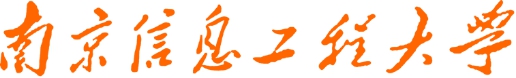 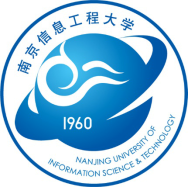 汉语言文学专业本科课程教学大纲（2016版）教务处编印二〇一六年目    录人文前沿	1汉语言文学专业导论	3学术论文阅读与写作	5应用写作Ⅰ	7应用写作Ⅰ（实验）	9文学概论	11当代文艺思潮	16语言学概论Ⅱ	19美学	22应用语言学	25应用语言学（实验）	28中外文化交流Ⅱ	30中国古代文学史（1）	33中国古代文学史（2）	38中国古代文学史（3）	43中国古代文学史（4）	48中国现代文学史	53中国当代文学史	57外国文学史（1）	61外国文学史（2）	64现代汉语Ⅱ（1）	66现代汉语Ⅱ（2）	71古代汉语Ⅱ	76文化产业概论（文创方向）	81艺术与设计（文创方向）	85策划与创意（文创方向）	89新媒体文学与文化（文创方向）	96广告学（文创方向）	99创意产业与设计管理（文创方向）	107动漫文学与文化研究（文创方向）	111艺术文化市场研究（文创方向）	115艺术鉴赏与评价（文创方向）	120艺术传播学（文创方向）	124秘书学（文秘方向）	128中国秘书史（文秘方向）	132非物质文化遗产（文秘方向）	137公共关系学（文秘方向）	140城市文化（文秘方向）	144档案学（文秘方向）	148新媒体艺术（文秘方向）	152新闻与媒体传播（文秘方向）	156实用口才艺术（文秘方向）	161唐宋诗文研究	165中国古代文化与思想	169文字学专题	172江南文学与文化	174江南文学与文化（实验）	177民俗学	179民俗学（实验）	182世界文化专题	184西方文论	188汉语语法专题	192中国古代文论	196文艺批评写作	200《红楼梦》研究	203古典文献学	205比较文学	209传播学原理	212港台及海外华文文学导读	220文艺心理学	222文学创作	225文学创作（实验）	227旅游文化	229新时期小说研究	235民国文化	239西方现代派文学	242中国古代小说研究	245社交与礼仪	248中国语言学史	252气象民俗学	255气象文献阅读	258汉语言文学专业本科学年论文	261汉语言文学专业本科毕业论文（设计）	263文化产业与区域文化调研实习	265汉语言实务与技能实习	269计算机综合应用技术Ⅰ（实习）	271人文前沿Frontiers in Humanities一、课程基本情况课程类别：公共基础课课程学分：1 学分课程总学时：16学时，其中讲课16学时课程性质：必修开课学期：第1学期先修课程：无 适用专业：汉语言文学专业、汉语国际教育专业、英语专业、翻译专业、日语专业教    材：自编教材开课单位：语言文化学院二、课程性质、教学目标和任务本课程是汉语言文学专业、汉语国际教育专业、英语专业、翻译专业、日语专业的公共基础课程，旨在通过人文前沿课程讲解，引导学生对语言、文字的专业兴趣。本课程由汉语、英语、日语等不同领域的老师进行讲解和介绍，使汉语言文学专业、汉语国际教育专业、英语专业、翻译专业、日语专业的本科学生自入校伊始即了解、熟悉不同语言、文字、文学的魅力和功能，以便激发学生对专业学习的热情。同时，对即将进行的专业学习奠定基础，促使学生充分了解本专业的发展动向和就业前景，引导学生进行专业学习和人生规划，制定专业学习的科学合理的计划和目标，为成为专业的优秀人才打下坚实的理论、实践基础。三、教学内容和要求1、语言的魅力（6学时）根据不同授课老师的讲解了解汉语、英语、日语的语言魅力； 重、难点：根据不同的专业讲解不同的语言特点。2、文字的魅力（4学时）根据不同授课老师的讲解了解汉语、英语、日语的文字魅力； 重、难点：根据不同的专业讲解不同的文字功能。3、文学的魅力（6学时）根据不同授课老师的讲解了解汉语、英语、日语的文学魅力； 重、难点：根据不同的专业讲解不同语言的文学影响。四、课程考核（1）作业等：作业：3 次，课程论文：1 篇；（2）考核方式：课程论文；（3）总评成绩计算方式：总成绩=30%平时成绩+70%课程论文成绩。五、参考书目1、《人文前沿》，相关杂志。2、《人文前沿》，（授课教师讲义）。制定人：焦俊霞          审定人：付义琴         批准人：李忠明2016年2月1日制定汉语言文学专业导论Orientation of Chinese Language and Literature一、课程基本情况课程类别：公共基础课课程学分：0.5 学分课程总学时：8学时，其中讲课8学时课程性质：必修开课学期：第1学期先修课程：无 适用专业：汉语言文学专业 教    材：自编教材开课单位：语言文化学院中文系二、课程性质、教学目标和任务本课程是汉语言文学专业导论课程，旨在通过对汉语言文学专业性质、课程体系的介绍，使本专业学生自入校伊始即了解、熟悉该专业的性质、特点。同时，对汉语言文学专业方向进行介绍，使学生了解本专业的发展动向和就业前景，指导学生进行学业和人生规划，制定科学合理的计划和目标，为成为优秀的汉语言文学专业人才打下坚实的理论、实践基础。三、教学内容和要求1、汉语言文学专业性质和发展历史（2学时）（1）理解汉语言文学专业的性质； （2）了解汉语言文学专业的发展历史。重点：汉语言文学专业的性质。难点：汉语言文学专业的发展历史。2、汉语言文学专业人才培养目标（2学时）（1）了解汉语言文学专业人才培养的目的和目标；（2）了解汉语言文学专业课程体系。重点：汉语言文学专业课程体系。难点：汉语言文学专业人才培养的目的和目标。3、汉语言文学专业教育的现状（2学时）（1）了解汉语言文学专业教育的前景；（2）理解汉语言文学专业方向划分的必要性；（3）汉语言文学专业人才不同方向应具备的专业素质。重点：汉语言文学专业教育的前景。难点：汉语言文学专业教育的前景。4、汉语言文学专业培养计划解读（2学时）（1）了解汉语言文学专业计划的制定；（2）理解汉语言文学专业计划实施目标；（3）把握汉汉语言文学专业计划实施过程中的具体方案。重点：结合专业特点落实汉语言文学专业培养计划。难点：汉语言文学专业培养计划的具体实施方案。四、课程考核（1）作业等：作业：2 次，课程论文：1 篇；（2）考核方式：课程论文；（3）总评成绩计算方式：总成绩=30%平时成绩+70%课程论文成绩。五、参考书目1、《南京信息工程大学汉语言文学专业培养计划》，2016版。制定人：焦俊霞        审定人：赵超         批准人：李忠明2016年2月1日制定学术论文阅读与写作Academic Reading and Writing课程基本情况 课程类别：公共基础课课程学分：1 学分课程总学时：16学时，其中讲课16学时课程性质：必修开课学期：第1学期先修课程：各基础课、主干课、选修课适用专业：汉语言文学专业、汉语国际教育专业、英语专业、翻译专业、日语专业 教    材：《高校文科科研训练与论文写作指导》，中央编译出版社，陈延斌、张明新，2005年版。开课单位：语言文化学院中文系二、课程的教学目标和任务本课程是高等院校汉语言文学及相关专业的公共基础课。教学目标是：通过本课程的教学，使学生在准备、阅读和尝试的基础上，系统地掌握学术论文写作的一般原则和基本方法。任务是：使学生通过训练培养学术论文写作的能力，通过亲身参与搜集资料、阅读范文和写作为以后的学年论文和学位论文写作打下良好的基础。主要内容是：课程以学生实践为核心，按古代文学、现当代文学、文艺学、外国文学、语言学、影视文学、秘书学、交叉学科等内容分为八个方向，由学生根据学年论文方向分别进行训练和准备，教师对过程进行指导和监督。在实践过程中，引导学生掌握阅读和查找论文资料的方法、论文写作的原则和一般规律。重点是把论文写作指导、训练融汇起来，做到理论和实践相结合。三、课程的内容和要求科研论文的概念解读（2学时）科研论文的写作（主讲教师根据自己的论文写作经历主讲相关内容）：论文的选题、主题、结构层次、主要内容、论文的重点难点、论文的创新之处和价值、论文的格式规范等等。（6课时）四、课程考核（1）论文写作报告的撰写要求：有论文写作的计划方案、准备和写作过程的记录、在此基础上形成的报告，与指导教师配合情况等；（2）实验实习报告：1次；（3）考核及成绩计算方式：考核以论文写作报告和学年论文完成情况综合计分，以论文写作报告为主要依据，参考学年论文完成情况。五、参考书目无。制定人：焦俊霞           审定人：付义琴         批准人：李忠明2016年2月1日制定应用写作ⅠPractical WritingⅠ一、课程基本情况课程类别：学科基础课课程学分：2学分课程总学时：32学时，其中讲课：16学时，实践：16学时课程性质：必修开课学期：第1学期先修课程：无适用专业：汉语言文学教    材：《应用写作学》，苏州大学出版社，丁晓昌、冒志祥著，2002年版。开课单位：语言文化学院中文系二、课程性质、教学目标和任务本课程是高等院校汉语言文学专业的学科基础课。教学目标是：使学生较系统地学习和掌握应用写作学的理论，熟悉应用写作学的作者、读者、应用文文本、应用文格式、常见应用文体的写作技巧等内容，进一步提高应用写作能力，为将来从事各种公务工作奠定基础。要求学生能了解应用写作的作者、读者的特殊性，熟悉应用写作的写作过程，熟练地掌握各种常见应用文体的写作技巧，能准确判断各种应用文体的写作错误，以便较好的进行行政公文、日常行政事务文书、经济文书、礼仪文书的书写。三、教学内容和要求1、应用文的性质、特点以及发展演变（2学时）（1）掌握应用文的性质；（2）熟悉应用文的性质；（3）了解应用文的历史演变。重点：应用文的性质。难点：应用文的性质。2、应用写作的过程（4学时）（1）理解应用写作的起因；（2）把握应用写作的构思；（3）掌握应用写作的成文；重点：应用写作的构思。难点：应用写作的成文。3、应用文的格式（4学时）（1）掌握应用文的格式；（2）熟悉应用文的处置技巧和行文规则；（3）了解党政公文的种类；（4）了解行政事务文书的种类；重点：应用文的格式。难点：应用文的种类。4、日常事务文书的写作（6学时）（1）掌握日常事务文书的种类；（2）掌握日常事务文书的写作格式以及要求；（3）了解常用的礼仪文书的写作；重点：日常事务文书的写作。难点：日常事务文书的种类。四、课程考核（1）作业等：作业：5次；（2）考核方式：写作训练；（3）总评成绩计算方式：总成绩=30%平时成绩+70%期末考试成绩。五、参考书目1、《应用写作》，杂志。2、《公文选读》，（讲义）。制定人：焦俊霞         审定人：付义琴       批准人：李忠明2016年2月1日制定应用写作Ⅰ（实验）Practical WritingⅠ一、课程基本情况 课程总学时：32学时实验总学时：16学时学   分:1学分开课学期：第1学期课程性质：必修对应理论课程：应用写作适用专业：汉语言文学教    材：《通用管理文书写作精编》，气象出版社；阎杰等，2013年版。开课单位：语言文化学院中文系二、课程的教学目标和任务本课程是高等院校汉语言文学专业的专业方向课，课内实践环节是这门课程的一部分。教学目标：通过本课程的教学，学生在阅读和写作的基础上，系统地掌握应用文写作知识和方法。任务：学生具有一定的应用文阅读和写作能力，为以后从事管理工作打下良好的基础。主要内容：包括党政公文、事务文书、财经文书、公关文书4个模块，分概说、党政公文、计划、总结、简报、调查报告、讲话稿、规制、协议、广告、函电、楹联12章，既介绍应用文的基本理论，还讲解有关文体及文种的写作知识。课内实践环节主要内容：选择通知、总结、广告、楹联，运用读写并重、单项练习与综合练习结合的方法进行综合实验，通过赏析、修改、填空、排序、改写、扩写、续写、材料作文等形式，提高学生的读写能力。重点：作文训练，指导学生写出旨高、事精、篇顺、辞达的文章。三、课程的内容和要求四、课程考核（1）课程作文的撰写要求：主旨鲜明，材料典型，格式规范，语言准确；（2）实验报告：课程作文2 篇；实践成绩计入课程作业成绩中；（3）考核及成绩评定：总成绩=30%平时成绩+70%考试成绩。五、参考书目1、《应用文写作新编》，气象出版社；阎杰，2008年版。2、《公文写作教程》，高等教育出版社；岳海翔，2005年版。3、《文秘人员工作必备的公关文案写作规范与例文》，中国纺织出版社；阎杰、高鸿雁，2012年版。制定人：焦俊霞       审定人：付义琴       批准人：李忠明                                                         2016年2月1日制定文学概论Introduction to Literary Theory一、课程基本情况课程类别：学科基础课课程学分：2学分课程总学时：32学时，其中讲课：32学时课程性质：必修开课学期：第3学期先修课程：无适用专业：汉语言文学教    材：《文学理论教程》（第五版），高等教育出版社，童庆炳，2008年版。开课单位：语言文化学院中文系二、课程性质、教学目标和任务本课程是高等院校汉语言文学专业的学科基础课。教学目标是：使学生较系统地学习和掌握有关文学的基础知识和基本原理，努力树立马克思主义文艺观，正确分析、研究和评价文学作品、文学思潮和文学形象，培养健康、高尚的审美情趣，提高艺术鉴赏水平。教学任务是：使学生掌握基本的原理，掌握理论联系实践的分析方法，从而为学习其他批评写作、论文写作等文学课程，以及今后升学考试等奠定良好的基础。主要内容是：文学活动、文学创造、文学作品和文学消费与接受的等基本问题。其中最为重要的是文学活动的审美性和意识形态属性，文学与真善美的关系，文学与伦理的关系，文学生产、传播与消费的关系，文艺批评的美学标准与社会道德标准的关系等。突出理论联系文学作品进行分析的能力训练。三、教学内容和要求1、文学理论的性质和形态（2学时）（1）掌握文学理论的性质；（2）熟悉文学理论的学科归属；（3）理解文学理论形态多样化的依据；（4）了解文学理论的基本形态；（5）初步了解文学理论应有的品格。重点：文学理论的基本形态。难点：文学理论的性质。2、文学作为活动（4学时）（1）掌握生活活动的美学意义；（2）熟悉人类活动的性质；（3）理解文学活动的地位；（4）了解文学活动的构成；（5）初步了解文学活动的发生与发展。重点：生活活动的美学意义。难点：人类活动的性质。3、文学活动的审美意识形态属性（4学时）（1）掌握文学的含义；（2）熟悉文学作为一般意识形态；（3）理解文学作为审美意识形态；（4）了解文学的审美意识形态属性的表现；（5）初步了解文学的话语蕴藉属性。重点：文学作为审美意识形态。难点：文学的话语蕴藉属性。4、文学创造作为特殊的精神生产（3学时）（1）掌握文学创造的主体和客体；（2）熟悉文学创造与其他精神生产的区别；（3）理解文学创造的主客体关系；（4）了解文学创造中主客体关系的特点；（5）初步了解文学创造中主客体的双向运动。重点：文学创造的主体和客体。难点：文学创造与其他精神生产的区别。5、文学创造过程（4学时）（1）掌握文学创造的发生阶段；（2）熟悉文学创造的构思阶段；（3）理解艺术构思及其心理机制；（4）了解文学创造的构思方式；（5）初步了解文学创造的物化阶段。重点：文学创造的构思方式。难点：艺术构思及其心理机制。6、文学创造的审美价值追求（2学时）（1）掌握真、善与美的涵义及其相关关系；（2）熟悉情感评价的内涵及其文学意义；（3）理解人文关怀与历史理性的关系；（4）了解形式创造的基本内涵；（5）初步了解形式美问题。重点：真、善与美的涵义及其相关关系。难点：形式创造的基本内涵。7、文学作品的类型和体裁（1学时）（1）掌握现实型文学；（2）熟悉理想型文学和象征型文学；（3）理解文学类型的发展演变；（4）了解文学作品的基本体裁；（5）初步了解各种体裁的深层要求。重点：现实型文学。难点：理想型文学和象征型文学。8、文学作品的文本层次和文学形象的理想形态（4学时）（1）掌握文学典型的美学特征；（2）熟悉典型论的发展；（3）理解意境概念的形成及界定，掌握文学意境的特征及分类；（4）了解观念意象及其高级形态审美意象，掌握审美意象的特征；（5）初步了解审美意象的分类。重点：文学典型的美学特征，文学意境与审美意象的基本特征。难点：高级形态审美意象及审美意象的基本特征。9、文学风格（1学时）（1）掌握风格的诸种观念和理论；（2）熟悉风格的定义和内涵；（3）理解风格类型的划分；（4）了解文学风格的审美价值；（5）掌握文学风格与流派文化的关系。重点：风格的定义和内涵。难点：文学风格与流派文化的关系。10、文学消费与接受的性质（3学时）（1）掌握文学生产、传播与消费；（2）熟悉文学消费的二重性；（3）理解文学消费与文学接受；（4）了解文学接受作为审美活动的特性；（5）初步了解文学接受作为文化价值阐释活动。重点：文学消费的二重性。难点：文学消费与文学接受的关系。11、文学接受过程（2学时）（1）掌握文学接受的接受动机和心境；（2）熟悉文学接受的发展；（3）理解文学接受的期待遇挫与艺术魅力；（4）了解文学接受的共鸣与净化；（5）初步了解文学接受中的延留问题。重点：文学接受的期待遇挫与艺术魅力。难点：熟悉文学接受的发展。12、文学批评（2学时）（1）掌握文学批评的界定；（2）熟悉马克思主义的文学批评及其标准；（3）理解文学批评的模式；（4）了解传统批评模式和现代批评模式；（5）初步了解文学批评的实践。重点：马克思主义的文学批评及其标准。难点：文学批评的实践分析。四、课程考核（1）作业等：作业：2次；（2）考核方式：闭卷考试；（3）总评成绩计算方式：总成绩=30%平时成绩+70%期末考试成绩。五、参考书目1、《文学是什么》，北京大学出版社；傅道彬、于茀，2004年版。2、《文学理论讲演录》，广西师范大学出版社；王一川，2004年版。3、《西方文艺理论名著教程》（上、下），北京大学出版社；胡经之，1986年版。制定人：李颖                         审定人：焦俊霞                  批准人：李忠明2016年2月1日制定当代文艺思潮Contemporary Literary Trend课程基本情况课程类别：学科基础课学    分：2 学分；学    时：32学时，其中讲课：32 学时开课学期：第4学期；先修课程：中国现当代代文学史；适用专业：汉语言文学专业教    材：自编；开课单位：语言文化学院中文系二、课程性质、教学目标和任务本课程是汉语言文学专业学科基础课程。本课程以现代文学史与当代文学史为基础，旨在对当代文艺（主要指文学）的主要创作思潮与理论思潮，比如现实主义、现代主义、新历史主义、消费主义等文艺思潮进行专题性研究，通过该课程的学习，在正确认识包含当代文学在内的当代文艺的性质、特点及其发展过程的基础上，以历史的、全面的、辨证的眼光，分析、评价各个历史时期的重要作家和代表作品；使学生进一步了解社会文化语境与文艺思潮的内在关联，尤其要了解90年代以来人性解放思潮由现代向后现代转型的原因、表现；培养学生对当代文学史上出现的重要思潮与文学现象进行综合分析评价的能力，使人文精神渗透进日常学习中，以抵抗当前视觉消费社会产生的种种虚无主义或浮夸思想。三、教学内容和要求1、引论（2学时）（1）掌握文艺思潮的本质 、定义和范畴；（2）中国当代文艺思潮概述；重点、难点：文艺思潮与时代语境的内在关联；当下文化热点阐析2、现实主义文艺思潮的嬗变（6学时）（1）熟悉现实主义文艺思潮的再生与崛起；（2）理解伤痕与反思：传统的回归与延续；（3）掌握改革时代的思潮演变：“乌托邦”狂想；（4）了解“现实主义冲击波”与“三架马车”。重点：了解新写实思潮出现的文化背景及其主题意向。难点：熟悉新写实小说的审美缺失。3、现代主义文艺思潮的崛起与渐进（6学时）（1）掌握现代主义的内涵；（2）了解朦胧诗派的三个崛起；（3）了解意识流小说。重点：探索戏剧的思想艺术特征。难点：先锋小说的艺术创新。4、新历史主义文艺思潮（6学时）（1）掌握新历史主义与民族主义的基本特征；（2）理解家族小说与历史叙述。重点：了解新历史小说的特征：消解意识形态化的历史小说传统；对历史客观性、真实性的质疑。难点：英雄神话的颠覆；庄重的历史书写风格的消解。5、人道主义文艺思潮（4学时）（1）了解由王朔创作引发人文精神大讨论的发展演变过程；（2）理解论争焦点及关于这次讨论的评析；（3）掌握对人道主义文艺思潮产生影响的西方人道主义文艺理论。重点；人道主义文艺思潮的演变。难点：人道主义文艺创作的基本特点。6、消费主义主义文艺思潮（8学时）（1）理解后现代主义；（2）了解宏大叙事的消亡；（3）初步了解90年代以来人性解放思潮由现代向后现代转型的原因、表现；（4）掌握怀旧文艺思潮；（5）理解大众文化的基本特点。重点：消费主义社会的基本文化特征。难点：消费主义时代的媒介观、文学观、价值观；以及在这些基本观点指导下的文艺创作的基本特点。四、课程考核（1）作业和报告：作业：3次；（2）考核方式：课程论文等；（3）总评成绩计算方式：总成绩=30%平时成绩+70%期末考试成绩。（4）是否使用多媒体： 是。五、参考书目1、丁帆、许志英：《中国新时期小说主潮》，北京：人民文学出版社，2002年版。2、陈传才：《中国20世纪后20年文学思潮》，北京：中国人民大学出版社，2001年版。3、张永清主编：《新时期文学思潮》，北京：中国人民大学出版社，2003年版。4、李扬：《中国当代文学思潮史》，上海：上海社会科学院出版社，2005年版。5、方继保：《当代文学思潮史论》，武汉：长江文艺出版社，2004年版。制定人：马航飞      审定人：焦俊霞       批准人：李忠明2016年2月1日制定语言学概论ⅡIntroduction to LinguisticsⅡ一、课程基本情况课程类别：学科基础课课程学分： 2 学分课程总学时：32  学时，其中讲课：32 学时课程性质：必修开课学期：第5学期先修课程：现代汉语、古代汉语适用专业： 汉语言文学专业教    材：《语言学纲要（修订版）》，北京大学出版社，叶蜚声、徐通锵，2010年第1版。开课单位：语言文化学院中文系二、课程性质、教学目标和任务 “语言学概论”是汉语言文学专业的一门必修的专业基础课，研究语言的性质、结构规律、演变规律以及语言与文字的关系等方面的问题。本课程的教学目标是使学生通过本课程的学习，能比较系统地掌握语言学的基本概念、基本理论和基础知识，为提高语言理论水平、进一步学习和深入研究其他语言课程奠定必要的语言理论基础。本课程的任务是：使学生通过本课程的学习，获得语言学必要的基本理论、基本知识，以及进行语言学分析的基本技能。了解语言学发展的概况，为将来进一步深造及从事与本专业有关的研究和教学工作打下一定的基础。本课程的主要内容、重点及深度在于：（1）了解语言的本质特征、语言的功能、语言学中的重要区别及普通语言学的主要分支。（2）系统了解语言学各分支的知识，即语音学、音位学、词汇学、句法学、语义学、语用学等的基本内容及研究方法。（3）了解语言学与其他相关学科交叉所形成的学科，如心理语言学、社会语言学、应用语言学等的基本知识与研究方法。（4）了解语言学主要流派的基本观点。三、教学内容和要求1．导言（2学时）（1）了解语言学的功用及语言学的发展概况； （2）理解语言学在科学体系中的地位；（3）掌握语言学的对象和任务；重点：语言学的对象和任务。难点：语言学在科学体系中的地位及语言学的发展概况。2．语言的功能（3学时）（1）了解思维能力是全人类共同的，语言是各民族不同的；儿童学习语言的过程、关于聋哑人的思维； （2）理解语言和思维的关系；（3）掌握语言是人类最重要的交际工具； 重点：语言的信息传递功能和人际互动功能。 难点：语言和思维的关系。3．语言是符号系统（3学时）（1）了解语言能力的特点；人类语言和所谓动物"语言"的根本区别； （2）理解语言符号的系统性；语言系统是人类特有的；（3）掌握语言符号的性质和特点； 重点：语言符号的性质和特点。 难点：语言符号的系统性。4．语音和音系（4学时）（1）了解语音的基础知识（语音的四要素、音素和音标、人类的发音器官）； （2）理解元音和辅音（元音和辅音及区别、元音舌位图、8个基本元音、辅音）；（3）掌握音位（音位的对立和互补、音质音位和非音质音位、音位和音位变体）；音位的聚合（音位的区别特征、聚合群）；音位的组合、语流音变现象（同化、异化、换位、弱化和脱落）；重点：音位（音位的对立和互补、音质音位和非音质音位、音位和音位变体）。 难点：音位的聚合（音位的区别特征、聚合群）；音位的组合、语流音变现象（同化、异化、换位、弱化和脱落）。5．语法（6学时）（1）了解语言的结构类型和普遍特征；词法和句法； （2）理解组合规则、聚合规则、变换；（3）掌握语法和语法单位；	重点：语法和语法单位。难点：组合规则、聚合规则、变换。6．语义和语用（6学时）（1）了解词义的概括性；词义与语境； （2）理解词义的各种关系；语用；（3）掌握词汇和词义；句义； 重点：词汇和词义； 难点：语义角色；句子的真值和句义的蕴涵、预设关系。7．文字和书面语（2学时）（1）了解文字的改进和改革；书面语；（2）理解文字的基本性质与文字的产生；文字的发展与传播；（3）掌握文字和语言；共时文字系统的特点及分类；重点：文字的基本性质与文字的产生。难点：共时文字系统的特点及分类。8．语言演变与语言分化（2学时）（1）了解亲属语言和语言的谱系分类； （2）理解语言的分化；（3）掌握语言演变的原因和特点； 重点：语言演变的原因和特点。 难点：语言的分化。9．语言的接触（2 学时）（1）了解社会接触与方言接触；通用书面语、民族/国家共同语进入方言或民族语的层次；（2）理解语言联盟与系统感染；语言接触的特殊形式——混合语；（3）掌握不成系统的词汇借用；语言替换和底层； 重点：不成系统的词汇借用。 难点：语言替换和底层。10．语言系统的演变（ 2学时）（1）了解语音的演变；类推在语法演变中的重要作用；语音演变的规律性；（2）理解词汇和词义的演变；（3）掌握语法的演变； 重点：语法的演变；词汇和词义的演变。 难点：类推；结构的重新分析。四、课程考核（1）作业等：作业：4次，课程论文：1篇；（2）考核方式：闭卷考试（3）总评成绩计算方式：总成绩=30%平时成绩+70%期末考试成绩。五、参考书目  1、《普通语言学概要》，高等教育出版社；伍铁平，1993。  2、《语言学纲要(修订版)》，北京大学出版社；叶蜚声，徐通锵，2010。3、《语言学概论》，中华书局；高名凯，石安石，2003。4、《普通语言学教程》，商务印书馆；索绪尔，高名凯译，2002。 制定人：张艳         审定人：焦俊霞        批准人：李忠明2016年2月1日制定美学Aesthetics一、课程基本情况课程类别：学科基础课课程学分：2学分课程总学时：32学时，其中讲课：32学时课程性质：必修开课学期：第6学期先修课程：文学概论适用专业：汉语言文学教    材：《美学》（修订版），高等教育出版社，朱立元，2006年版开课单位：语言文化学院中文系二、课程性质、教学目标和任务本课程是高等院校汉语言文学专业的学科基础课。教学目标是：通过本课程的教学，使学生在了解美学的历史与学科定位的基础上，系统地掌握美学的基本问题，如审美活动、审美形态、审美经验与艺术审美以及审美教育等问题。任务是：使学生具备一定的美学理论知识和审美鉴赏的能力，并为以后继续进行学习和研究具体的美学问题打下良好的理论基础。主要内容是：课程以美学的基本问题入手，先阐明美学学科的诞生与审美的历史性问题，然后按照审美活动、形态、经验等几个方面分别讲解。既介绍综合性的美学理论知识，又分别介绍中西方的具体审美形态，引导学生理解和掌握艺术的存在和审美的重要性。重点是把美学的观念和理论放到具体的审美活动与审美经验中去表达，使美学理论知识的讲授和当下审美文化特点紧密结合。三、教学内容和要求1、导论（2学时）（1）了解审美对象与美学学科的形成；（2）理解美学的历史与学科定位；（3）掌握美学的基本问题。重点：美学的研究对象与学科定位。难点：美学的哲学基础与内在问题。2、审美活动的存在方式（4学时）（1）了解审美活动的动力机制；（2）理解审美活动的基本性质；（3）掌握审美活动的价值内涵；（4）掌握审美活动是人最具本质性的存在方式。重点：审美活动的基本性质和价值内涵。难点：审美活动的价值内涵。3、审美活动中的主体与对象（4学时）（1）了解主体与对象只存在于审美活动中；（2）理解审美主体的存在状态；（3）掌握审美对象的生成与显现。重点：审美主体的存在状态，审美对象的生成与显现。难点：审美对象的生成与显现。4、审美活动的发生（2学时）（1）了解审美发生理论概述；（2）理解审美发生的条件与标志；（3）掌握原始审美活动的基本类型。重点：审美发生的条件与标志，审美活动的基本类型。难点：审美发生的条件与标志。5、审美形态论（4学时）（1）了解审美形态概说；（2）理解西方的基本审美形态；（3）掌握中国古代的基本审美形态。重点：中国古代的基本审美形态。难点：中西方审美形态的差别。6、审美经验论（6学时）（1）了解审美经验的性质和特征；（2）了解审美经验的结构；（3）理解审美经验的呈现过程；（4）掌握审美经验的构成过程；（5）掌握审美经验的评价过程。重点：审美经验的性质和特征，审美经验的动态过程。难点：审美经验的结构关系。7、艺术审美论（6学时）（1）了解艺术的本质与存在方式；（2）了解艺术创造的过程与艺术家的基本素质；（3）理解艺术作品的层次结构和形态；（4）掌握艺术鉴赏和艺术批评。重点：艺术作品的层次结构和形态。难点：艺术鉴赏和艺术批评的运用。8、审美教育论（4学时）（1）了解审美教育的内涵、目的与特点；（2）了解西方美育思想略述；（3）理解中国美育思想略述；（4）掌握审美教育的功能；（5）掌握审美教育的地位；（6）掌握审美教育的实施。重点：中国美育思想，审美教育的内涵、功能。难点：审美教育的实施。四、课程考核（1）作业等：作业：2次；（2）考核方式：闭卷考试；（3）总评成绩计算方式：总成绩=30%平时成绩+70%期末考试成绩。五、参考书目1、《文艺美学教程》，高等教育出版社；曾繁仁，2005年版。2、《文艺美学》，上海远东出版社；寇鹏程，2007年版。3、《文艺美学》，广西师范大学出版社；李吟咏，2007年版。4、《学科定位与理论建构》：文艺美学论文选，齐鲁书社；曾繁仁，2004年版。5、《文艺美学方法论问题》，暨南大学出版社；赵宪章，2002年版。制定人：李颖        审定人：焦俊霞        批准人：李忠明2016年2月1日制定应用语言学Applied Linguistics一、课程基本情况课程类别：专业任选课课程学分：2学分课程总学时：32学时，其中讲课：16学时  实践：16学时课程性质：选修开课学期：第5学期先修课程：现代汉语、古代汉语、语言学概论适用专业：汉语国际教育教    材：《应用语言学》，商务印书馆，于根元，2005年。开课院系：语言文化学院中文系二、课程性质、教学目标和任务“应用语言学”是汉语言文学专业开设的基础平台课，通过学习，学生应该明确应用语言学的定义、性质，对语言应用研究的意义有所了解，并能够掌握应用语言学的调查和比较的方法，能够进行定量和定性的研究，并学会用试验的方法进行课题的论证，掌握应用语言学的交际理论、动态理论、中介理论、层次理论、潜显理论和人文性理论。了解我国普通话推广、语言规范化、计算语言学的发展情况，并了解应用语言学在新词语研究、主持语言研究、法律语言研究、广告语言研究、网络语言研究、语言交际研究的进展。本课程是一门理论跟实践结合非常紧密的课程，通过本课程的学习，学生将进一步掌握理论结合实际的能力，对我国社会生活中出现的跟语言文字工作有关的问题有更深的思辨能力和解决能力。从而可以灵活地掌握各种交际方式和语言学习的方式。 三、教学内容和要求1、绪论（1学时）（1）了解本课程的目的和任务；（2）理解应用语言学学科的建设和发展；（3）掌握语言应用研究的意义。重点：应用语言学的学科地位难点：学科发展流变情况2、应用语言学的性质和范围（1学时）（1）了解本课程学习的对象和内容、广义的应用语言学的范围；（2）理解计算语言学、社会语言学、语言规划、语言教学的概念和研究范围；（3）掌握应用语言学的定义和性质。重点：应用语言学的定义难点：应用语言学的性质3、应用语言学的研究方法（4学时）（1）了解语言学方法和方法论的联系和区别； （2）理解预测法的原则和意义、熟悉实验方法的使用；（3）掌握调查和比较、定量研究和定性研究的方法。重点：调查和比较、定量研究和定性研究的方法难点：方法和方法论的联系和区别4、应用语言学的基本理论（6学时）（1）了解交际理论的基本内容、基本思想、目标和地位；（2）理解人文性理论的涵义和发展过程、语言人文性的研究视角和内容、语言人文性的方法论与方法；中介理论与语言研究的关系；（3）掌握层次理论的内容、人的层次和语言层次的关系，熟悉潜显理论的定义、潜显理论的学术意义、实践意义；掌握中介理论与语言规划、第二语言教学的关系、中介语的主要特点、中介语的研究方法。重点：层次理论、潜显理论的内容难点：各种基本理论的立论依据5、中国的应用语言学（上）（2学时）（1）了解普通话形成的历史，初步了解少数民族汉语教学和双语教学的历史和内容；了解中国语文教学的发展历史；（2）理解推广普通话的方针、内容和意义；（3）掌握应用语言学和语言教学的联系和区别，熟悉计算语言学的涵义、内容和发展历史；掌握现代汉语规范化的标准、现代汉语规范化问题的若干重要见解。重点：现代汉语规范化的标准和若干问题难点：中国语文教学的发展历史6、中国的应用语言学（下）（2学时）（1）了解语言交际研究的历史过程、克服语言交际障碍的方法、语言交际和思维训练的关系；（2）理解新词新语、播音主持、法律语言、广告语言、网络语言的应用范围、发展历史和存在问题；（3）掌握语言交际的原则，掌握新词新语出现的特点、播音主持、法律语言、广告语言、网络语言的特点。重点：新词新语、播音主持、法律语言、广告语言、网络语言发展中存在问题；难点：新词新语、播音主持、法律语言、广告语言、网络语言的特点四、课程考核（1）作业等：作业： 2 次，课程论文：1   篇；（2）考核方式：课程论文（3）总评成绩计算方式：总成绩=30%平时成绩+70%期末考试成绩。五、参考书目 1、《应用语言学》，湖南教育出版社；桂诗春著，1988。 2、《普通语言学教程》，商务印书馆；(瑞士)费尔迪南•德•索绪尔著，2001。 3、《应用语言学纲要》，复旦大学出版社；齐沪杨、陈昌来编，2004。 4、《应用语言学导论》，商务印书馆；陈昌来主编，2007。制定人： 鲍金华 徐开妍       审定人：孙慧莉       批准人：李忠明2016年2月1日制定应用语言学（实验）Applied Linguistics一、课程基本情况 课程总学时：32实验总学时：16学      分：1开课学期：第6学期课程性质：选修对应理论课程：应用语言学适用专业：汉语国际教育教    材：于根元，《应用语言学》，商务印书馆，2005年。开课单位：语言文化学院中文系二、课程的教学目标和任务“应用语言学概论”是对外汉语专业开设的专业任选课，实践环节是这门课程的一部分。在学习、明确了应用语言学的定义、性质，了解了语言应用研究的意义之后，学生需要掌握应用语言学的调查和比较的方法，能够进行定量和定性的研究，并学会用试验的方法进行课题的论证，掌握应用语言学的交际理论、动态理论、中介理论、层次理论、潜显理论和人文性理论。了解我国普通话推广、语言规范化、计算语言学的发展情况，并了解应用语言学在新词语研究、主持语言研究、法律语言研究、广告语言研究、网络语言研究、语言交际研究的进展等。应用语言学既注重语言应用规律的探讨，也着眼于语言的社会实际应用。既注重思辨性的探讨，更立足于自然的观察、社会调查和科学试验。因此，本课程是一门理论跟实践结合非常紧密的课程。在实践环节，学生将借助所学的研究方法对身边的语言现象进行调查，进一步掌握理论结合实际的能力，对我国社会生活中出现的跟语言文字工作有关的问题有更深的思辨能力和解决能力。从而可以灵活地掌握各种交际方式和语言学习的方式。 三、课程的内容和要求四、课程考核（1）实践报告的撰写要求：要求学生根据本组所选题目和各自分工，写出详细的调查对象、内容及具体的调查过程和结论。（2）实践报告：每组1次，课程设计论文：1 篇；（3）考核及成绩评定：总成绩=30%平时成绩+70%考试成绩。五、参考书目 1、《应用语言学》，湖南教育出版社；桂诗春著，1988。 2、《普通语言学教程》，商务印书馆；(瑞士)费尔迪南•德•索绪尔著，2001。 3、《应用语言学纲要》，复旦大学出版社；齐沪杨、陈昌来编，2004。     4、《应用语言学导论》，商务印书馆；陈昌来主编，2007。制定人：徐开妍         审定人：孙慧莉        批准人：李忠明2016年  2月  1 日制定中外文化交流ⅡCross-cultural CommunicationⅡ一、课程基本情况课程类别：学科基础课程课程学分：2 学分课程总学时：  16 学时，其中讲课： 16 学时，课程性质：选修开课学期：第6学期先修课程： 无适用专业：汉语言文学教    材：《中外文化交流史》，国际文化出版社，何川芳，2008年，1版。开课单位：语言文化学院学院中文系二、课程性质、教学目标和任务本课程将以时间为顺序，从广义文化的视角系统地讲述自先秦开始到当前的中外文化之间的初步接触、冲撞和相互交融的历史。课程将选取中外文化交流的不同面向（诸如宗教、文学、语言、科学技术与艺术等等），辅以考古资料、考古遗迹、文献资料与历史图片，来系统地探讨中外方物质文明与精神文明之间的互动历史，尤其突出西方文化对于中国社会所产生的影响及其中国人的反应态度与行为。通过对于中西文化交流史的系统讲述，使选修学生了解中国与世界其他国家在政治、经济、宗教、文学、语言、科学技术与艺术等诸多领域之间的相互影响与互动关系。同时，课程也鼓励学生阅读中外文基本文献和相关研究著述，不仅促进学生对于课程专业知识的了解程度，而且也让学生积极了解国内外的最新学术进展。三、教学内容和要求1、导论（1学时）（1）了解文化的概念； （2）理解该课程的意义； （3）掌握中外文化交流史的现状和研究资料；重点：中国文化的影响力。难点：外国文化对于中国社会所产生的影响及中国人的反应态度与行为。2．先秦两汉——中外文化交流的开拓期（4学时）（1）了解商周时期华夏文化和草原文化的早期接触；（2）理解春秋战国时期丝路的出现和两汉时代的西域；（3）掌握张骞通西域和甘英使大秦，丝绸之路对中外文化交流的贡献；重点：《穆天子传》中中国对远古西方的记载；“秦奈”与“赛里斯”，西方记载中的古老东方。难点：彩陶文化与中国文化西来说。3．魏晋南北朝——中外文化交流的继续发展（5学时）（1）了解佛教和佛教艺术的东传；（2）理解罗马、印度和波斯艺术的东传；（3）掌握法显西行求法在中外文化交流史上的贡献。重点：养蚕和丝织技术传入波斯、拜占庭。难点：埃及玻璃及其制造传入中国。4．隋唐——中外文化交流的繁荣（6学时）（1）了解西域物产和艺术在中国的传播，拜占庭的对华关系，唐和南亚各国的交往（2）理解唐和非洲国家的交通，西亚宗教的传入中国，中国炼丹术传入阿拉伯和西欧，唐代陶瓷的外销；（2）掌握唐和中亚的各国关系，阿拉伯的对华关系；重点：长安在亚非各国经济文化交流中的地位。难点：中印佛教的交流，玄奘、义净赴印取经。5．宋元——中外文化交流的进一步交融（5学时）（1）了解元朝西征与中西文化的交汇；（2）理解中国四大发明的西传；（3）掌握马可波罗对东西文化交流的贡献。重点：海上丝绸之路的繁荣。难点：国家对外政策和贸易制度 6．明朝——中外文化交流态势的转折（6学时）（1）了解中国与美洲的早期联系与欧洲天主教在中国的传布。（2）理解明初对外贸易与郑和下西洋；（3）掌握中国四大发明的西传；重点：日本朱子学派的形成和传教士入华。难点：14世纪后半期—15世纪的文化交流及滞缓态势7．清朝至民国——西学东渐和中学西传（5学时）（1）了解西方建筑文化和实用技术在中国的传播。（2）理解基督教三大派别在中国的传播，西方文化和科学的传播；（3）掌握十七、十八世纪中国文化在欧洲的传播；重点：中国文化与启蒙时代的欧洲。难点：17、18世纪在欧洲的室内装饰、家具、陶瓷、纺织品、园林设计方面所表现出的对中国风格的欧洲化理解。四、课程考核（1）作业等：作业：3  次，课程论文： 1  篇；（2）考核方式：课程论文（3）总评成绩计算方式：总成绩=30%平时成绩+70%期末考试成绩。五、参考书目1、《中华文化海外传播史》，陕西人民出版社；武斌，1998年，1版；2、《近代中外文化交流史》，南京大学出版社；张海林编，2003年，1版；3、《中西文献交流史》，北京图书馆出版社；潘玉田、陈永刚，1999年，1版；4、《中外宗教交流史》，湖南教育出版社；楼宇烈、张志刚，1999年，1版；5、《中外文化概略》，国防科技大学出版社；任闻，2003年，1版；6、《中西交通史料汇编》，中华书局；张星，1978年，1版；7、《佛教与中印文化交流》，江西人民出版社；季羡林，1990年，3版；8、《早期中西交通与交流史稿》，学菀出版社；石云涛，2008年，1版；9、《清初士人与西学》，东方出版社；徐海松，2000年，1版；10、《丝路文化》，浙江人民出版社；刘迎胜，1995年，1版；11、《利玛窦中国札记》，中华书局；利玛窦、金尼阁，1983年，1版。制定人： 朱秋娟        审定人：赵超         批准人：李忠明2016年2月1日制定中国古代文学史（1）History of Ancient Chinese Literature（1）一、课程基本情况课程类别：专业主干课课程学分：3学分课程总学时：48学时，其中讲课：48学时课程性质：必修开课学期：第1学期先修课程：无适用专业：汉语言文学专业教    材：中国文学史1，高等教育出版社，袁行霈，2006年版开课单位：语言文学化学院中文系二、课程性质、教学目标和任务课程性质:《中国文学史》是四年制本科汉语言文学专业的专业主干课程。其中“先秦两汉文学”（中国文学史1）是中国古代各体文学的渊薮。教学目标:通过对先秦两汉文学各阶段各类型的介绍和分析，以及文学史发展的系统讲授，并精要评价重要文学现象、重要作家及其作品，使学生全面了解先秦两汉文学的发展概况，熟悉这一时期的文学流变，理解先秦两汉文学显示的民族文化精神。从而培养和提高学生阅读古代文学的能力和运用正确的观点、适当的方法分析认识先秦两汉文学的能力。通过学习，学生应该掌握先秦两汉文学发展的基本轮廓和大纲规定的基本内容；配合作品选课程，能够借助注释阅读先秦两汉文学作品；能够运用正确的观点、适当的方法分析评述文学现象、作家、作品，把握其思想、情感、审美、艺术等特征；能够熟读并背诵一定数量的作品。教学任务:主要学习包括先秦文学、秦代文学以及两汉文学。本学科是以文学史为线索，突出文学史论的学术性、前沿性、理论性，并有重点的学习和掌握文学史中具有代表性的作家及作品。三、教学内容和要求1、第一章 总绪论 （2 学时）（1）掌握中国文学史的分期；（2）了解中国文学的演进。重点:中国文学史分期的不同观点。难点:袁行霈先生对于中国古代文学史的分期观点和理论。2、第二章 先秦文学绪论 （2 学时）（1）掌握先秦文学的形态和先秦文学作者的流变；（2）理解先秦文学与先秦文化发展的轨迹；（3）了解中国文学的源头。重点:先秦文学、先秦文化的发展轨迹。难点:先秦文学的形态、作者的发展变化。3、第三章 上古神话 （2 学时）（1）掌握中国神话的分类及其蕴涵的民族精神；（2）掌握上古神话的特征；（3）了解中国神话的产生和记录、上古神话的散失和演变。重点:上古神话产生以及流变过程。难点:上古神话的保存。3、第三章 《诗经》 （4 学时）（1）掌握《诗经》的内容与《诗经》的艺术特点；（2）掌握《诗经》的编订和体例；（3）了解《诗经》在文学史上的地位和影响。重点:《诗经》的内容与文学成就、影响。难点:《诗经》在文学史上的地位和作用。4、第四章 《左传》等先秦叙事散文 （4 学时）（1）掌握《左传》的叙事特征和记言；（2）掌握《国语》、《战国策》的文学成就；（3）了解先秦叙事散文的产生、发展（从甲骨卜辞到《春秋》）；（4）了解先秦叙事散文对后世文学的影响。重点:历史散文的发展过程。难点:历史散文对后世文学的影响。5、第五章 先秦说理散文（诸子散文） （4 学时）（1）理解先秦说理散文的产生、发展以及对后世的影响；（2）掌握《孟子》散文的艺术成就；（3）掌握《庄子》的哲学思想及其艺术特点；（4）了解《荀子》、《韩非子》的议论文。重点:说理散文的发展过程。难点:说理散文对后世文学的影响。6、第六章 屈原与楚辞 （4学时）（1）掌握屈原的代表作品——《离骚》（主题思想、艺术特点）；（2）掌握屈原的生平和其他作品；（3）了解楚辞产生的文化、政治背景；（4）了解楚辞的流变与屈原的地位。重点:屈原与楚辞的关系。《楚辞》的文学成就。难点:楚辞在文学史上的地位和影响。7、第七章 秦代文学 （2 学时）（1）掌握《谏逐客书》的文学成就； （2）了解秦代文学的特点； （3）了解吕不韦和《吕氏春秋》； （4）了解李斯和刻石文。 重点:李斯和《谏逐客书》。难点: 吕不韦的《吕氏春秋》的思想内容。8、第八章 汉代文学绪论及西汉散文（4 学时）（1）掌握汉代文学的基本态势；（2）了解秦代文学的特点；了解汉代文学的与经学的双向互动；（3）了解汉代作家群的生成；（4）了解汉代文学样式的嬗革及分期。（5）了解贾谊的政论文；（6）了解《淮南子》及其他散文。重点:汉代作家群的出现。难点:汉代散文的特点。9、第九章 司马相如与西汉辞赋 （4 学时）（1）掌握西汉赋体文学的产生与发展；（2）了解从贾谊赋到梅乘的《七发》；（3）了解司马相如时代的赋家及作品——《子虚赋》和《上林赋》；（4）了解西汉其他赋家的创作。重点:汉赋的发展与流变。难点:汉代赋体文学的特点以及时代背景。10、第十章 司马迁与《史记》 （4 学时）（1）掌握《史记》的体例、叙事艺术、人物刻画、风格特征；（2）掌握司马迁的生平与思想；（3）正确、全面理解《史记》的地位和影响；（4）了解《史记》的成书。重点:《史记》的创作背景、体例、影响。难点:《史记》的文学成就、史学成就。11、第十一章 两汉乐府诗 （4 学时）（1）掌握乐府诗和乐府诗；（2）理解乐府诗丰富多彩的艺术画面和娴熟巧妙的叙事手法；（3）了解西汉时期的诗体演变。重点:汉乐府的文学成就。难点:汉乐府在诗歌史上的地位和影响。12、第十二章 东汉辞赋 （2 学时）（1）了解京都赋的崛起；（2）了解抒情赋的勃兴。重点:东汉辞赋的兴起。难点:东汉辞赋的影响。13、第十三章 《汉书》及东汉散文 （2 学时）（1）掌握班固与《汉书》；（2）了解东汉时期的其他散文——《吴越春秋》、《论衡》、《潜夫论》。重点:东汉散文的文学成就。难点:东汉散文的地位和影响。14、第十四章 东汉文人诗 （4 学时）（1）掌握《古诗十九首》的主题思想与艺术特点；（2）了解班固、张衡、秦嘉的诗；（3）了解郦炎、赵壹、蔡邕的五言诗。重点:《古诗十九首》的文学成就。难点:东汉末年文人五言诗的兴起以及影响。四、课程考核（1）作业等：作业：6 次，课程论文：2 篇；（2）考核方式：闭卷考试；（3）总评成绩计算方式：总成绩=10%平时成绩+20%期中考试成绩+70%期末考试成绩。五、参考书目1、《中国文学史》，高等教育出版社，袁行霈，1999年版。2、《中国文学史》，人民文学出版社，游国恩，1963年版。3、《中国古代文学史》，上海古籍出版社，郭预衡，2006年版。4、《中国历代文学作品选》，上海古籍出版社，朱东润，2002年版。5、《插图本中国文学史》，上海人民出版社，郑振铎，2005年版。6、《诗经集传》，吉林人民出版社，朱熹，1999年版。7、《诗经今注》，上海古籍出版社，高亨，1980年版。8、《春秋左传注》，中华书局，杨伯峻，1990年版。9、《中国文学史》，复旦大学出版社，章恒培，2001年版。10、《诗经与楚辞》，北京大学出版社，楮斌杰，2002年版。11、《论语集释》，中华书局，程树德，1990年版。12、《孟子译注》，中华书局，杨伯峻，2005年版。13、《先秦两汉散文专题》，高等教育出版社，韩兆琦，2002年版。14、《两汉大文学史》，吉林大学出版社，赵明，1998年版。15、《中古文学史论》，北京大学出版社，王瑶，1997年版。制定人：焦俊霞          审定人：赵超         批准人：李忠明2016年2月1日制定中国古代文学史（2）History of Ancient Chinese Literature（2）一、课程基本情况课程类别：专业主干课课程学分：3 学分课程总学时：48 学时，其中讲课：48 学时课程性质：必修开课学期：第2学期先修课程： 中国古代文学史（1）适用专业：汉语言文学专业教    材：《中国文学史》（第二卷）高等教育出版社，袁行霈主编，2005年开课单位：语言文化学院中文系二、课程性质、教学目标和任务本课程属于汉语言文学专业的专业主干课程，是中文系学生基本素养形成的基础课程。本课程的教学任务：研究古代文学创作与发展的历史；研究古代文学在各个历史时期的主要内容及其繁荣发展的情况和艺术规律，说明重要作家作品和当时社会的关系，及其在文学发展中的地位、作用；介绍、评价历史代表作家的生平、思想、创作活动。分析代表作品思想内容、艺术特色。教学目标：通过本课程使学生掌握对我国古代文学发生、发展的基本认识。对我国古代文学伟大成就和基本发展线索、规律有较为全面、系统的认识，并对各个历史时期的代表作家、重要作品的思想、艺术价值作出科学评价。培养和提高学生初步运用马克思主义的立场、观点、方法、独立阅读、分析、评价古代文学的能力；提高学生的思想和文化素养，提高民族自豪感和爱国情操，以及审美素质，为发展民族新文化做出贡献。三、教学内容和要求1、建安文学（4学时）（1）了解建安诗歌的基本特征；（2）掌握曹操、曹植、曹丕的作品及其艺术风格；（3）理解“建安七子”及蔡琰的创作概貌；（4）了解建安的时代特征。重点：曹植诗歌风格及其艺术成就。难点：建安文学的时代风貌。2、正始文学（2学时）（1）了解竹林七贤的概况；（2）了解阮籍和嵇康的生平和思想；（3）掌握阮籍的代表作《咏怀诗》的主要内容和艺术成就；（4）理解嵇康诗歌的艺术成就。重点：阮籍《咏怀诗》的艺术风格。难点：魏晋政治与文学之关系。3、 两晋文学（2学时）（1）了解左思和刘琨的主要作品及其艺术风格；（2）理解太康文学的代表作家和作品：“三张”、“二陆”、“两潘”、“一左”；（3）了解玄言诗的基本情况。重点：陆机和潘岳的文学创作。难点：玄言诗的历史评价。4、 晋宋山水田园文学（4学时）（1）掌握陶渊明诗歌的思想内容和艺术成就；（2）掌握谢灵运山水诗的艺术风格，鲍照诗歌的主要内容和艺术成就；（3）了解晋宋山水田园诗歌的创作概况、兴起的原因。重点：陶渊明诗歌的思想内容和艺术成就。难点：山水诗的兴起及其原因。5、永明体与齐梁文学（2学时）（1）掌握新体诗、宫体诗的文体特征；（2）了解谢朓山水诗的艺术特色；（3）理解永明声律理论的兴起；（4）了解骈文、骈赋的基本概念及代表作家的作品。重点：永明体的文学史意义。难点：宫体诗的文学史定位。6、北朝文学（2学时）（1）掌握庾信前后期作品内容和风格特点；（2）了解北朝诗文发展概况；（3）了解北朝《水经注》、《洛阳伽蓝记》、《颜氏家训》三部名著。重点：庾信前后期作品内容和风格特点。难点：北朝诗文发展概况。7、南北朝民歌（2学时）（1）掌握南北朝民歌内容和风格的异同；（2）理解南朝民歌压卷之作《西洲曲》和北朝叙事长诗《木兰诗》；（3）了解南北朝乐府民歌产生的社会环境。重点：《西洲曲》和《木兰诗》的艺术风格。难点：南北朝民歌内容和风格的异同。8、魏晋南北朝小说（2学时）（1）掌握志怪、志人小说的主要作品；（2）理解魏晋风度；（3）了解魏晋小说产生、兴盛的原因。重点：《世说新语》的文学成就。难点：魏晋风度及成因。9、隋和初唐文学（3学时）（1）掌握律诗的定型及其意义；（2）理解张若虚《春江花月夜》；（3）理解王绩诗歌特点及其意义，四杰的文学史地位, 理解陈子昂的创作和理论主张及其在文学史上的地位；（4）了解隋和初唐文学的总体风貌的演进历程。重点：初唐四杰的文学史地位。难点：初唐文学的总体风貌。10、盛唐山水田园诗和边塞诗（4学时）（1）掌握代表作家王孟、掌握代表作家高岑；（2）理解盛唐边塞诗歌的总体风貌及其兴盛原因；（3）了解盛唐山水田园诗歌创作的总体风貌及其兴盛的原因。重点：山水田园诗派和边塞诗派的重要作家作品。难点：时代风貌及其历史背景。11、李白（4学时）（1）掌握李白诗歌内容，艺术特色；（2）掌握李白的代表作品；（3）理解李白驳杂的思想；（4）了解学生全面把握李白的家世、生平。重点：李白诗歌的艺术特色。难点：李白的家世、生平。12、杜甫（4学时）（1）掌握杜甫诗歌内容，艺术特色；（2）掌握杜甫的代表作品；（3）理解杜甫的思想；（4）了解学生全面把握杜甫的生平。重点：杜甫诗歌的艺术特色。难点：杜诗在后代的接受。13、中唐文学（4学时）（1）掌握韩孟诗派、古文运动；（2）了解李贺、刘禹锡和柳宗元；（3）理解大历十才子；（4）了解中唐文学的发展轨迹。重点：大历十才子及其风格特点。难点：古文运动的发生与发展。14、白居易和新乐府运动（2学时）（1）掌握元白的诗歌主张及其在当时和后世的影响；（2）掌握白居易的创作；（3）理解乐府诗的发展概况；（4）了解新乐府运动的发生背景。重点：元白叙事诗的艺术成就。难点：元白的诗歌主张及其在当时和后世的影响。15、唐传奇（2学时）（1）掌握唐传奇定义和特点；（2）掌握主要作家作品；（3）了解唐传奇的发展历程。重点：主要作家作品。难点：唐传奇的发展历程。16、晚唐诗文（3学时）（1）掌握李商隐、杜牧的诗歌特点；（2）了解晚唐其他诗人；（3）理解晚唐散文的创作；（4）了解晚唐诗歌的总体风貌。重点：李商隐诗歌风格特点。难点：晚唐诗歌的总体风貌。17、唐五代词（2学时）（1）掌握李煜与南唐词；（2）掌握温庭筠、韦庄和花间词；（3）理解敦煌曲子词和文人词；（4）了解词兴起的原因。重点：花间词派的主要作家作品。难点：词兴起的原因。四、课程考核（1）作业等：作业：4 次；（2）考核方式：闭卷考试；（3）总评成绩计算方式：总成绩=30%平时成绩+70%期末考试成绩。五、参考书目1、《中国文学史》，人民文学出版社；游国恩，1968年；2、《中国历代文学作品选》，上海古籍出版社；朱东润，1981年；3、《中国古代文学史》，上海古籍出版社；郭预衡，2006年；4、《魏晋南北朝文学思想史》，中华书局；罗宗强，1996年；5、《隋唐五代文学思想史》，上海古籍出版社；罗宗强，1986年。制定人：赵超         审定人： 焦俊霞        批准人：李忠明2016年2月1日制定中国古代文学史（3）History of Ancient Chinese Literature（3）一、课程基本情况课程类别：专业主干课课程学分：3学分课程总学时：48学时，其中讲课：48学时课程性质：必修开课学期：第3学期先修课程：中国古代文学史1、中国古代文学史2适用专业：汉语言文学教    材：《中国文学史》，袁行霈主编，高等教育出版社2005年版开课单位：语言文化学院中文系二、课程性质、教学目标和任务古代文学史是汉语言文学专业的专业主干课程，讲授自先秦至晚清中国文学发展的脉络、历代具有代表性的作家作品、重要的文学现象和文学流派，分四学期开设。本学期课程的内容为宋元时期的文学。本课程旨在通过对宋元时期文学发展的总体面貌的介绍，对诗、词、散文、话本、戏曲等文学形式发展状况的讲授和对本阶段著名作家、作品的研讨，使学生掌握宋元文学的发展脉络，获得对古代文学发展、演进的基本认识。本课程以知识传授、情感熏陶与审美培养为任务，一方面引导学生形成对文学史的认知，同时训练学生对古代文学作品的阅读、分析和评价的能力；另一方面希望学生通过古代文学的熏陶，提高文学修养与审美趣味，同时也提升精神境界与人文情怀，增强文化认同感和民族自信心。三、教学内容和要求1、宋代的社会文化转型与文学（2学时）（1）了解宋型文化的特征、宋代作家的性格特征和审美情趣；（2）理解宋代的文官政治、文化传播；（3）掌握宋代城市繁荣对文学的影响。重点：宋代文学的社会文化背景。2、宋初文学（ 1 学时）（1）了解宋初白体和晚唐体，了解宋初散文和复古思潮；（2）理解王禹偁的诗歌创作；（3）掌握西昆体的艺术特征及其盛衰的历史必然性。重点：西昆体的特征及其影响，王禹偁的创作。难点：宋初文学复古思潮的背景，西昆体衰微的原因。3、柳永与北宋前期词风的演变（ 4 学时）（1）了解张先、范仲淹等人开拓词风的尝试；（2）理解晏殊、欧阳修对五代词风的因革；（3）掌握柳永对词的开拓。重点：晏殊词，欧阳修词，柳永词的新变。难点：慢词的发展与词调的丰富，柳永词中市民情调的表现。4、欧阳修及其影响下的诗文创作（4 学时）（1）了解王安石的诗歌风格以及他对宋诗的发展、欧阳修的辞赋和四六、苏舜钦的诗歌风格；（2）理解欧阳修、王安石等人的散文成就；（3）掌握梅尧臣开拓诗歌题材的尝试及其对宋诗艺术的先导作用，掌握欧阳修的诗文革新主张和他对宋代散文的贡献。重点：欧阳修的文学革新主张及其平易纡徐的文风，梅尧臣开拓诗歌题材的尝试及其对宋诗艺术的先导作用。难点：北宋诗文革新的精神实质，宋代诗歌特色的逐渐形成，宋代散文风格的逐渐形成。5、苏轼（5学时）（1）了解苏轼的人生观和创作道路、苏轼的辞赋和四六成就；（2）理解苏轼在文学史及文化史上的地位和影响；（3）掌握苏轼诗歌、散文、词的艺术成就。重点：苏轼对词体的开拓。难点：苏轼的文学观念。6、江西诗派与两宋之际的诗歌（ 3 学时）（1）了解江西诗派的形成和在两宋之际的演变，了解陈与义和曾几的诗歌；（2）理解江西诗派的诗歌理论、陈师道诗歌简练朴拙的艺术风格；（3）掌握黄庭坚诗歌生新奇崛的艺术风格。重点：山谷体的艺术特征。难点：江西诗派的形成与演变。7、周邦彦和北宋中后期词坛（ 3 学时）（1）了解黄庭坚、贺铸的词风；（2）理解晏几道、秦观的词风以及他们对五代词风的继承；（3）掌握周邦彦对词的贡献以及他在词史上的地位。重点：周邦彦对词的开拓。难点：秦观词情韵兼胜的特色。8、南渡前后词风的演变（ 1 学时）（1）了解朱敦儒、张元干、李纲、岳飞等词人的创作掌握；（2）理解南渡前后词风的转变，理解李清照词的理论；（3）掌握李清照词的艺术特征。重点：李清照词风的转变。难点：李清照“别是一家”的词论。9、陆游等中兴四大诗人（ 4学时）（1）了解陆游的创作道路和诗歌渊源；（2）理解陆游对后代诗人的影响；（3）掌握陆游诗歌的特点与成就、范成大田园诗的特色、诚斋体的艺术特征。重点：陆游诗歌的爱国主义主题、范成大的田园诗。难点：诚斋体的艺术特征。10、辛弃疾和辛派词人（ 2 学时）（1）了解辛弃疾的气质个性和人生经历对创作的影响、辛派词人的创作和总体风格特征；（2）理解辛词的艺术成就；（3）掌握辛弃疾对词境的开拓理解。重点：辛词的题材与特色。难点：辛词刚柔相济、亦庄亦谐的多样风格。11、姜夔、吴文英及宋末词坛（ 3 学时）（1）了解王沂孙、张炎的创作；（2）理解宋末词坛发展趋势熟悉；（3）掌握姜夔、吴文英词的风格特征。重点：姜夔、吴文英词的风格特征。难点：姜夔别有寄托的咏物词，吴文英词突变性的章法结构和密丽深幽的语言风格。12、南宋后期和辽金的诗歌（ 1 学时）（1）了解永嘉四灵和江湖诗派的创作；（2）理解宋末爱国主题的复归；（3）掌握元好问的诗歌创作和他在金代诗歌史上的地位。重点：元好问的诗歌。难点：四灵的渊源与影响，江湖诗派的形成。13、话本小说与说唱文学（2 学时）（1）了解说话“四家”中的小说话本、讲史话本、说经话本及各自的重要作品；（2）理解说话与话本的概念、诸宫调的概念；（3）掌握《西厢记诸宫调》的艺术成就。重点：《西厢记诸宫调》。难点：诸宫调的概念。14、 关汉卿（ 2 学时）（1）了解元杂剧的体制、关汉卿杂剧的剧场性和语言艺术；（2）理解关汉卿的生平思想与创作旨趣、关汉卿的历史剧创作；（3）掌握关汉卿喜剧与悲剧创作，掌握关汉卿剧作的特色和艺术成就。重点：关汉卿喜剧与悲剧的特点。难点：关汉卿处理戏剧冲突的方式。15、王实甫的《西厢记》（2 学时）（1）了解《西厢记》的作者及莺莺故事的发展；（2）理解《西厢记》的戏剧冲突与语言艺术；。（3）掌握《西厢记》在主旨上与人物塑造上对董解元《西厢记诸宫调》的改进。重点：《西厢记》主旨的演化。难点：《西厢记》的外部冲突与内部冲突。16、白朴和马致远（ 1 学时）（1）了解马致远神仙道化剧的特色；（2）理解《梧桐雨》、《汉宫秋》的曲辞之美，理解《墙头马上》的特色；（3）掌握《汉宫秋》对历史事实的改变和这种改变中所蕴含的作者对现实的体悟。重点：《汉宫秋》。难点：马致远的思想。17、北方戏剧圈和南方戏剧圈的杂剧创作（ 2学时）（1）了解大都、河北、山西、山东作家群的创作概况，了解杂剧的南移，了解郑光祖的《倩女离魂》与《王粲登楼》；（2）理解秦简夫《东堂老》中新的商人形象和商人伦理；（3）掌握纪君祥《赵氏孤儿》悲剧性及其在悲剧史上的地位。 重点：《赵氏孤儿》。 难点：各地区地理位置、社会环境与民间传统与杂剧创作的关系，杂剧的衰落原因。18、南戏的兴起与《琵琶记》（2 学时）（1）了解“荆刘拜杀”四大南戏的基本情况；（2）理解南戏的形成与发展；（3）掌握《琵琶记》的悲剧意蕴和艺术成就。重点：《琵琶记》。难点：南戏的体制。19、元代散曲（2学时）（1）了解散曲的体制；（2）理解元散曲的文体风格与审美取向；（3）掌握元代散曲的重要作家和不同时期散曲创作的不同风格。重点：元代不同时期散曲创作的不同风格。难点：散曲的体制。20、元代诗文（2学时）（1）了解元代前期的诗歌；（2）理解元代诗文对唐宋诗文的沿革及理学思想对元代诗文的影响、“元诗四大家”的风格；（3）掌握杨维桢“铁崖体”的特征以及元末文学的特色。重点：杨维桢的“铁崖体”。难点：元代诗文对唐宋诗文的沿革。四、课程考核（1）作业和报告：作业4 次；（2）考核方式：闭卷考试；（3）总评成绩计算方式：总成绩=30%平时成绩+70%期末考试成绩。（平时成绩由出勤率、课堂表现、平时作业等要素构成。）五、参考书目1、《宋诗选注》，人民文学性出版社；钱锺书，2005。2、《唐宋词选释》，陕西师范大学出版社；俞平伯，2005。3、《唐宋词十七讲》，北京大学出版社；叶嘉莹，2007。4、《宋元小说研究》，江苏古籍出版社；程毅中，1998。5、《五大名剧论》，人民文学出版社；董每戡，1984。制定人：陈曙雯          审定人：赵超         批准人：李忠明2016年2月1日制定中国古代文学史（4）History of Ancient Chinese Literature（4）一、课程基本情况课程类别：专业主干课课程学分：3 学分课程总学时：48 学时，其中讲课：48 学时课程性质：必修开课学期：第4学期先修课程：中国古代文学史（1）（2）（3）适用专业：汉语言文学专业教    材：《中国文学史》，高等教育出版社；袁行霈主编，2005年开课单位：语言文化学院中文系二、课程性质、教学目标和任务本课程是中文专业开设的一门专业必修课。本课程研究中国古代文学在明、清及近代时期的主要内容及其繁荣发展的情况和艺术规律，说明重要作家作品和当时社会的关系，及其在文学发展中的地位、作用；介绍、评价历史代表作家的生平、思想、创作活动。分析代表作品思想内容、艺术特色。通过本门课程的教授使学生获得有关元明、清、近代文学发生、发展的基本认识。对我国明、清、近代文学伟大成就和基本发展线索、规律有较为全面、系统的认识，并对该时期的代表作家、重要作品的思想、艺术价值作出科学评价。从而培养和提高学生初步运用马克思主义的立场、观点、方法、独立阅读、分析、评价我国古代文学的能力；提高学生的思想和文化素养，提高民族自豪感和爱国情操，以及审美素质，为发展中华民族新文化作出应有的贡献。三、教学内容和要求1、明代文学·绪论（3学时）（1）掌握明代文学概况；（2）理解俗文学的发展与对文学特性认识的深化；（3）理解王学左派的兴起及其对文学创作的推动；（4）了解心学；（5）了解王学左派的发展。重点：明代文学概况。难点：王学左派的兴起及其对文学创作的推动。2、《三国演义》（3学时）（1）掌握《三国演义》的作者和成书；（2）理解《三国演义》的思想内容；（3）理解《三国演义》的人物分析；（4）了解《三国演义》的艺术特色；（5）了解“拥刘反曹”思想的形成。重点：《三国演义》的作者和成书。难点：“拥刘反曹”思想的形成。3、《水浒传》（3学时）（1）掌握《水浒传》的作者和成书；（2）理解《水浒传》的思想内容；（3）理解《水浒传》的人物分析；（4）了解《水浒传》的艺术成就；（5）了解《水浒传》中的女性人物。重点：《水浒传》的人物分析。难点：《水浒传》的作者和成书。4、明代诗文（3学时）（1）掌握明初诗歌与散文；（2）理解台阁体与茶陵派；（3）理解明代的八股制义文；（4）了解明代诗文的总体特色；（5）了解明代诗文的影响和地位。重点：明初诗歌与散文。难点：明代的八股制义文。5、明代杂剧的流变（3学时）（1）掌握明初宫廷派剧作家的杂剧创作；（2）理解明代中后期的杂剧转型；（3）理解徐渭及其讽世杂剧；（4）了解明代杂剧的流变概貌；（5）了解明代中后期的杂剧转型。重点：徐渭及其讽世杂剧。难点：明代中后期的杂剧转型。6、明代传奇的发展与繁荣（3学时）（1）掌握明代中期三大传奇；（2）理解明代后期传奇的繁荣；（3）理解吴江派群体与玉茗堂风格影响下的剧作家；（4）了解明代传奇概述；（5）了解明代后期传奇繁荣原因。重点：明代中期三大传奇。难点：明代后期传奇的繁荣。7、汤显祖的戏剧创作（3学时）（1）掌握“临川四梦”中的另外三部戏；（2）理解《牡丹亭》；（3）理解汤显祖的影响；（4）了解汤显祖的生平与创作；（5）了解通过对人物的认识来理解创作的主旨。重点：《牡丹亭》。难点：“临川四梦”。8、《西游记》与其他神怪小说（3学时）（1）掌握《西游记》的思想；（2）理解《西游记》的成书；（3）理解《西游记》的艺术特色；（4）了解吴承恩的生平思想；（5）了解《封神演义》等其他神魔小说。重点：《西游记》的思想。难点：《西游记》的艺术特色。9、《金瓶梅》与世情小说的勃兴（3学时）（1）掌握《金瓶梅》的思想；（2）理解《金瓶梅》的艺术特色；（3）理解《金瓶梅》在小说史上的地位；（4）了解《金瓶梅》的创作时代及其作者；（5）了解《金瓶梅》的续书及其影响。重点：《金瓶梅》的思想。难点：《金瓶梅》在小说史上的地位。10、“三言”“二拍”与明代的短篇小说（3学时）（1）掌握市民社会的风情画；（2）理解“无奇之所以为奇”；（3）理解“三言”“二拍”体现出的“情”与“理”的矛盾；（4）了解白话短篇小说的繁荣；（5）了解明代的文言小说。重点：“三言”“二拍”。难点：“无奇之所以为奇”。11、清代文学·绪论（3学时）（1）掌握清代人文思潮与文学；（2）理解清代文学的历史特征；（3）理解文化专制下的学术和文学；（4）了解清代的哲学思潮；（5）了解清代的学术变迁。重点：清代人文思潮与文学。难点：清代文学的历史特征。12、清初诗文的繁荣与词学的复兴（3学时）（1）掌握遗民诗人古文三大家；钱谦益与虞山诗派；王士祯与康熙诗坛；（2）理解词的中兴和纳兰性德；吴伟业和“梅村体”叙事诗；（3）理解诗文繁荣与词学复兴的原因；（4）了解清初诗文和词学的地位价值；（5）了解相关作品分析。重点：王士祯与康熙诗坛。难点：吴伟业和“梅村体”叙事诗。13、清初戏曲与《长生殿》、《桃花扇》（3学时）（1）掌握《长生殿》、《桃花扇》产生的时代背景与思想内涵；（2）理解《长生殿》《桃花扇》的艺术特色；（3）理解《长生殿》体现出的对南明王朝的反思；（4）了解《桃花扇》体现出的思想的矛盾之处；（5）了解清初戏曲。重点：《长生殿》、《桃花扇》思想内涵。难点：《桃花扇》体现出的思想的矛盾之处。14、清初白话小说（3学时）（1）掌握李渔的短篇小说；《醒世姻缘传》；（2）理解李渔的小说观和小说史上的地位；（3）理解才子佳人小说特点及价值；（4）了解小说续书与《水浒后传》；（5）了解清初白话小说的时代背景与艺术成就。重点：《醒世姻缘传》。难点：李渔的小说观。15、蒲松龄和《聊斋志异》（3学时）（1）掌握《聊斋志异》的思想；（2）理解蒲松龄的生平著作；（3）理解《解聊斋志异》的艺术特色；（4）了解通过对人物的认识来理解创作的主旨；（5）了解相关作品的赏析。重点：《聊斋志异》的思想。难点：《解聊斋志异》的艺术特色。16、《红楼梦》（3学时）（1）掌握《红楼梦》的思想；（2）理解《红楼梦》的作者；（3）理解《红楼梦》的艺术成就；（4）了解《红楼梦》的影响；（5）了解《红楼梦》的评论。重点：《红楼梦》的思想。难点：《红楼梦》的艺术成就。四、课程考核（1）作业等：作业：3 次；（2）考核方式：闭卷考试；（3）总评成绩计算方式：总成绩=30%平时成绩+70%期末考试成绩。五、参考书目1、《中国文学发展史》，上海古籍出版社；刘大杰，1982年5月新1版。2、《中国文学史》，人民文学出版社；游国恩等，1979年版。3、《中国小说史略》，人民文学出版社；鲁迅，1973年版。4、《宋元戏曲史》，东方出版社社；王国维，1996年版。5、《明代诗文的演变》，江苏教育出版社；陈书录，1996版。6、《清诗史》，浙江古籍出版社；严迪昌，2002年版。制定人：张岚岚          审定人： 焦俊霞         批准人：李忠明2016年2月1日制定中国现代文学史History of Modern Chinese Literature一、课程基本情况课程属性：专业主干课学    分：4学分学    时：64 学时，其中讲课：64学时课程性质：必修开课学期：第3学期先修课程：无适用专业：汉语言文学专业 教    材：朱栋霖 朱晓进 吴义勤《中国现代文学史1917-2012》（上），北京大学出版社，2014年。开课院系：语言文化学院中文系二、课程性质、教学目标和任务本课程是中文系汉语言文学专业的专业主干课程。课程研究1917-1949年间中国现代文学的发生、发展。分时段、分体裁详细讲述每一时期内文学思潮的演进、重要作家作品的出现及意义、影响。本课程通过对中国现代文学的思潮流变和作家创作的研究来揭示现代文学发展的动因与特征。通过本课程的教学使学生掌握和了解中国现代文学的发展历史，具备一定的对现代文学作家、作品进行分析评价的能力。三、教学内容和要求1、五四文学革命的兴起与发展（4学时）（1）掌握五四文学革命兴起和发展的基本过程、外来文艺思潮的影响、五四文学革命的意义和特点；（2）了解新文学社团与流派和20年代文学论争；（3）理解五四时期作家和理论家对新文学的认识和新文学观念。重点：五四文学革命的意义。难点：20年代文学论争的历史背景以及各个流派、派别的观点。2、20年代小说（8学时）（1）掌握新小说创作的总体状况、20年代小说的主要流派及其代表性作家特别是鲁迅作品的思想和艺术特点；（2）熟悉叶绍均、许地山、冰心、郁达夫等作家的作品；（3）了解新小说的产生过程和新小说作家的小说创作观念。重点：问题小说及其主要作家作品、艺术风格。难点：鲁迅小说的思想和艺术成就。3、20年代新诗（6学时）（1）掌握郭沫若、闻一多、徐志摩、李金发等人诗歌的思想和艺术特点；（2）熟悉20年代主要诗歌流派和作家的创作；（3）了解20年代新诗的产生和发展。重点：郭沫若的诗歌成就。难点：初步培养学生现代诗歌的鉴赏能力。4、20年代散文和戏剧 （4学时）（1）掌握田汉话剧创作和周作人、朱自清、鲁迅的散文创作；（2）理解现代戏剧的产生、发展情况和20年代散文的发展状况；（3）了解20年代散文和戏剧的社会影响。重点：理解20年代散文和戏剧的艺术品质。难点：了解20年代主要戏剧团体的活动，培养散文和戏剧的鉴赏能力和素养。5、30年代文学思潮（4学时）（1）掌握30年代文学思潮发展状况、30年代革命文学运动与思潮和人文主义文学思潮的特点及其对中国文学的影响；（2）了解30年代文学论争的主要问题、各派的主要观点；（3）理解30年代文学的主要思想观念与外国文学的关系。重点：掌握30年代的人文主义文学思潮。难点：30年代的文学论争及其影响。6、30年代小说和诗歌（10学时）（1）掌握30年代的代表性小说作家茅盾、老舍、巴金、沈从文和代表性诗歌作家戴望舒、卞之琳的创作；（2）熟悉30年代小说和诗歌发展的总体状况，包括30年代小说和诗歌的作家队伍、流派及其特点；（3）了解丁玲、张天翼等作家和新感觉派的小说创作。重点：理解30年代重要作家的文学观念和创作主张。难点：初步了解30年代世界政治经济和文化环境对中国文学的影响。7、30年代戏剧和散文（6学时）（1）掌握曹禺的《雷雨》、《日出》、《原野》、鲁迅的杂文、30年代小品散文的思想和艺术特点；（2）熟悉30年代戏剧文学和散文的发展状况、30年代戏剧的主要社团活动和散文的主要流派、我国戏剧文学和散文在20年代发展基础上的新进展和新成就；（3）理解30年代主要戏剧作家和散文作家的文学观念和创作主张。重点：30年代小品散文的发展及主要作家的作品和风格。难点：了解三十年代作家对外国戏剧艺术的借鉴，提高戏剧文学和散文的鉴赏能力。8、40年代文学思潮（4学时）（1）掌握40年代国统区的文学进程和发展状况；（2）熟悉孤岛文学状况和国统区文学论争；（3）理解国统区进步文学的基本观念和主张。重点：40年代的文学论争和文学思潮。难点：了解40年代文学发展的社会时代状况和国际文化环境。9、40年代小说（8学时）（1）掌握40年代重要的作家沙汀、钱种书、老舍、巴金、张爱玲、张恨水等人的小说创作及其成就；（2）理解40年代小说作家的文学观念和文学思想；（3）了解40年代小说的发展状况，了解现代通俗小说的发展状况。重点：张爱玲小说创作的思想和艺术风格。难点；理解张恨水讽喻小说，领会《金粉世家》、《啼笑姻缘》的思想和艺术性。10、40年代新诗和戏剧（6学时）（1）掌握40年代重要诗歌作家和戏剧作家的创作和重要作品的思想艺术特点，掌握九叶诗派的艺术特色；（2）熟悉40年代小说的发展状况和现代通俗小说的发展状况；（3）理解40年代诗人和剧作家的思想和情感，汲取40年代诗歌的思想和艺术精神，提高诗歌艺术鉴赏能力。重点：了解40年代新诗创作的风貌、代表诗人及其作品。难点：了解郭沫若、夏衍戏剧创作特点及其代表剧作的思想和艺术。11、解放区文学（4学时）（1）掌握解放区文学思潮流变、赵树理、孙犁的创作；（2）熟悉解放区文学思潮运动和解放区文学创作状况；（3）理解解放区文学这一独特的文学现象的历史必然性。重点：掌握赵树理小说创作的风格及其代表作品的思想、人物和艺术。难点：掌握孙犁小说的独特风格，领会《荷花淀》的思想、人物和艺术。四、课程考核（1）作业和报告：作业：3次；（2）考核方式：闭卷考试；（3）总评成绩计算方式：总成绩=30%平时成绩+70%期末考试成绩。五、参考书目1．《中国现代文学三十年》，钱理群、温儒敏、吴福辉著，北大出版社出版。2005年出版。2．《中国现代文学史》（上、下），郭志刚、孙中田著，高等教育出版社出版。1998年出版。3．《20世纪中国文学史》（上、下），黄修已著，中山大学出版社出版。2004年出版。4．《中国现代文学批评史》，温儒敏著，北大出版社出版。2002年出版。5．《中国现代文学史简编》唐弢主编，人民文学出版社1984年出版。制定人：魏宏瑞        审定人：巨传友        批准人：李忠明2016年2月1日制定中国当代文学史History of Contemporary Chinese Literature一、课程基本情况课程类别：专业主干课学    分：4 学分学    时：64学时，其中讲课：64 学时开课学期：第4学期先修课程：中国当代文学史 适用专业：汉语言文学专业教    材：《中国现代文学史1917-2012》，朱栋霖等主编，北京大学出版社2007年版开课单位：语言文化学院中文系二、课程性质、教学目标和任务本课程是中文系汉语言文学专业的基础必修课程。在学习中国现代文学史和现代文学作品选的基础上，通过对中国当代文学的思潮流变和作家创作的研究来揭示当代文学发展的动因与特征。通过本课程的教学，使学生了解中国当代文学的发展历史，熟悉当代文学各个历史时期的文学运动、文学思潮和文学创作的基本特点，历史、全面第分析、评价各个历史时期的重要作家和代表作品，尤其是以莫言、余华、贾平凹、北岛等为代表的当代作家作品的思想艺术特征，以及西方文学创作和理论思潮对中国当代文学思潮的影响；明晰当下消费主义文化对文学观、审美观的巨大冲击力，使人文精神渗透进日常学习中，以抵抗当前视觉消费社会产生的种种虚无主义或浮夸思想；提高文学鉴赏能力，具有从事语文现代文学作品的教学能力。三、教学内容和要求第一章 1949---1976文学思潮（2学时）（1）了解此期文学运动和文学思潮；（2）理解当代文学运动和思潮的特点与规律；（3）掌握当代文学的社会历史背景。重点；文学现代化的曲折历程。难点；文学领域内发生的重大事件。第二章  50、60年代小说（4学时）（1）了解50、60年代的中短篇小说概貌；（2）理解此期长篇小说的思想艺术特色；（3）掌握此期小说创作的状况与社会历史文化的内在关联。重点；“百花时期”的短篇小说的艺术特色。难点；此期作家在小说题材内容、人物塑造和表现方法等方面的特点，提高文学鉴赏能力。第三章  50、60年代新诗（2学时）（1）了解此期新诗概况；（2）理解郭沫若等老诗人的诗歌创作；（3）掌握闻捷等年轻诗人的创作。重点：此期重要诗歌创作的思想艺术特色。难点；政治对文学的过度干涉对诗歌的影响。第四章  50、60年代的戏剧（2学时）（1）了解此期戏剧概况；（2）理解我国当代戏剧戏曲改革的基本历程；（3）掌握老舍以及曹禺、郭沫若的戏剧创作。重点；此期重要戏剧创作的思想艺术特色。难点；戏剧艺术的本质特点。第五章  50、60年代散文（2学时）（1）了解此期散文概况；（2）理解巴金等人的散文创作；（3）掌握徐懋庸与“三家村”的杂文创作。重点；此期重要散文作品的思想艺术特色。难点；散文创作的本质特点。第六章：本时期港台文学（10学时）（1）了解台湾文学创作概况；（2）理解香港文学创作概况；（3）掌握台湾香港当代文学的重要思潮与流派。（4）白先勇等小说创作；（5）金庸等通俗文学创作。（6）港台新诗、散文创作。重点；香港台湾重要作家作品思想艺术特色。难点；台港文学与祖国大陆文学之间深刻的渊源关系。第七章  1976——1989年间的文学思潮（2学时）（1）了解此期文学思潮概况；（2）理解80年代的重要文学理论；（3）掌握此期各个阶段重要的文学现象。重点：此期重要文学作家作品的思想艺术特色。难点：人性主义思潮。第八章  80年代小说（上）（6学时）（1）了解此期文学思潮与社会转型的内在关联；（2）理解80年代前期小说创作概况；（3）掌握伤痕、反思与改革文学的思想艺术特色。重点；此期重要文学作家如王安忆、张承志、路遥、史铁生、韩少功、林斤澜、贾平凹、汪曾祺等人的思想艺术特色。难点；现代主义文学思潮对中国小说创作的影响。第九章  80年代小说[下]（6学时）（1）了解80年代后期小说创作概况；（2）理解80年代中后期涌动的现代派流派的思想艺术特色；（3）掌握先锋派、新历史主义以及新写实小说的思想艺术特色。重点；此期重要文学作家如马原、余华等人的思想艺术特色。难点；此期文学观念与文学叙事技巧的变化。第十章  80年代新诗（2学时）（1）了解80年代诗歌创作概况；（2）理解80现代的重要诗歌流派；（3）掌握朦胧诗与“第三代”诗歌的异同；重点；此期重要诗人诗歌创作；难点：80年代诗歌全新的审美特点，感受诗歌作品所表现的时代精神。第十一章  80年代戏剧（4学时）（1）掌握80年代戏剧创作概况；（2）熟悉80现代戏剧观念的革新；（3）理解80年代戏剧与50年代戏剧创作的承传串联。重点；此期重要戏剧创作。难点：高行健等重要戏剧作家的创作，学习其创作的表现手法，提高鉴赏能力。第十二章 80年代散文（4学时）（1）了解80年代散文创作概况；（2）理解80现代散文观念的革新；（3）掌握80年代散文与50年代散文创作的承传串联。重点；此期重要散文创作。难点；报告文学的兴盛，感受80年代散文和报告文学所包含的时代生活气息，汲取其思想和精神，提高散文和报告文学鉴赏能力。第十三章   90年代文学思潮（4学时）（1）了解此期文学思潮概况；（2）理解90年代文学创作概况；（3）掌握90年代文化语境对文学创作的影响。重点；此期重要文学作家的思想艺术特色。难点：消费主义文学思潮对中国小说创作的影响。第十四章  90年代以来小说（12学时）（1）掌握此期小说创作与社会转型的内在关联；（2）熟悉90年代小说创作概况；（3）理解王朔现象；女性多元写作。重点；了解长篇小说创作潮；余华、张炜、张承志等人的小说创作。难点： 90年代以来包括新世纪小说思潮的流变，感受其思想和艺术精神，提高对90年代以来小说的分析与鉴别能力。第十五章  90年代诗歌与散文（2学时）（1）了解90年代诗歌创作概况；（2）理解90现代散文创作；（3）掌握张中行、余秋雨等的思想艺术特色。重点；此期诗歌创作观念的革新。难点：90年代散文热的原因。四、课程考核（1）作业和报告：作业：6次；（2）考核方式：（闭卷考试）；（3）总评成绩计算方式：总成绩=30%平时成绩+70%期末考试成绩。（4）是否使用多媒体：是。五、参考书目1、洪子诚《中国当代文学史》，北京大学出版社，1999年版。2、陈思和《中国当代文学史教程》，复旦大学出版社，1999年版。3、张清华《中国当代先锋文学思潮》，江苏文艺出版社，1997年版。4、吴义勤《中国当代新潮小说论》，江苏文艺出版社，1997年版。制定人：马航飞       审定人：焦俊霞       批准人：李忠明2016年2月1日制定外国文学史（1）History of Foreign Literature（1）一、课程基本情况课程类别：专业主干课课程学分： 2 学分课程总学时：32学时，其中讲课：32学时课程性质：必修开课学期：第5学期先修课程：无适用专业：汉语言文学、国际汉语教育教    材：外国文学史（修订版），高等教育出版社，郑克鲁主编，2006年开课单位：语言文化学院中文系二、课程性质、教学目标和任务本门课程旨在对中文系学生进行文学研究面的拓宽和文学研究水平的提高。通过以时间顺序为纲的对外国文学的系统学习，使学生了解西方文学一个大体的发展脉络，对外国文学发展史上一些重要作家作品比较熟悉，对外国文学发展的基本线索和文学思潮、流派的基本内容和演变情况比较熟悉；掌握外国文学主要作家的生平创作道路，主要作品的思想艺术特点、成就及其意义；具有一定的鉴赏和分析外国文学作品的能力。为进一步研究文学艺术打下坚实的基础。三、教学内容和要求1、古代文学（6学时）（1）掌握古希腊罗马文学的基础知识；（2）熟悉希腊神话、荷马史诗、希腊悲剧三诗人主要作品的主要内容；（3）理解古希腊罗马文学的思想内容和艺术成就；（4）了解古希腊罗马文学、文化在西方人文历史上的重要地位和意义；（5）初步了解希腊文学和文化所透露出的西方文化精神内涵。重点：古希腊悲剧；荷马史诗。难点：古希腊罗马文学的艺术成就。2、中世纪文学（4学时）（1）掌握中世纪文学的文化历史背景与基本特点及文学的基本类型；（2）熟悉但丁及《神曲》的基本内容和思想艺术成就；（3）理解但丁在当时历史条件下创作《神曲》的意义；（4）了解《神曲》在西方文学史上的地位、影响和意义；（5）初步了解《神曲》深厚的宗教思想文化内涵。重点：中世纪文学的基本特点，《神曲》的基本内容和艺术成就及宗教思想文化内涵。难点：但丁《神曲》在西方文学史上的地位、影响。3、文艺复兴时期文学（10学时）（1）掌握人文主义文学的特征、新文学在欧洲各国的发展概况；（2）熟悉薄伽丘、塞万提斯和莎士比亚的简要生平和创作情况以及他们传世名著的基本内容和思想艺术成就；（3）理解这些名家名作在西方文学史上的重要地位、影响和意义；（4）了解文艺复兴运动在西方文学史和思想史上的独特地位、影响和意义；（5）初步了解重要作品中深厚的思想文化和哲学内涵。重点：人文主义文学的特征及在欧洲各国的发展概况；莎士比亚、塞万提斯的创作及其艺术价值。难点：人文主义的特征；文艺复兴运动在西方文学史上的地位、影响和意义。4、17世纪文学（6学时）（1）掌握古典主义文学、巴罗克文学和清教徒文学的特征以及当时在欧洲各国的发展概况；（2）熟悉古典主义文学重要作家的简要生平和创作情况以及他们传世名著的基本内容和思想艺术成就；（3）理解这些名家名作在西方文学史上的重要地位、影响和意义；（4）了解古典主义思潮在西方文学史和思想史上的独特地位、影响和意义；（5）初步了解重要作品中深厚的思想文化和哲学内涵。重点：古典主义文学特征及在欧洲各国的发展情况；莫里哀的创作及其艺术价值。难点：巴洛克文学和清教徒文学的特点和意义。5、18世纪文学（6学时）（1）掌握启蒙主义文学的特征以及当时在欧洲各国的发展概况；（2）熟悉启蒙主义文学以及18世纪重要作家如歌德的简要生平和创作情况以及他们传世名著的基本内容和思想艺术成就；（3） 理解这些名家名作在西方文学史上的重要地位、影响和意义；（4）了解启蒙主义运动和18世纪文学在西方文学史和思想史上的独特地位、影响和意义；（5）初步了解重要作品中深厚的思想文化和哲学内涵。重点：启蒙主义文学的特征及其在欧洲文学史上的地位和影响；哥德的文学创作及成就。难点：18世纪英国现实主义小说，哥特式文学的特点。四、课程考核（1）作业等：作业： 2 次；（2）考核方式：（闭卷考试）；（3）总评成绩计算方式：总成绩=30%平时成绩+70%期末考试成绩。五、参考书目1、西方文学之旅，河北教育出版社；徐葆耕著，2003年版。2、西方文学史，四川人民出版社；陈惇主编，2003年版。3、世界文学史纲，复旦大学出版社；蒋承勇主编，2002年版。4、西方文学十五讲，北京大学出版社，徐葆耕著，2003年版。5、欧洲文学史（1、2、3卷），商务印书馆，李赋宁主编，1999年版。制定人：高慧         审定人：张友燕        批准人：李忠明2016年2月1日制定外国文学史（2）History of Foreign Literature（2）一、课程基本情况课程类别：专业主干课课程学分： 2学分课程总学时：32学时，其中讲课：32学时课程性质：必修开课学期：第4学期先修课程：无适用专业：汉语言文学教    材：外国文学史（修订版），高等教育出版社，郑克鲁主编，2006年开课单位：语言文化学院中文系二、课程性质、教学目标和任务本门课程旨在对中文系学生进行文学研究面的拓宽和文学研究水平的提高。通过以时间顺序为纲的对外国文学的系统学习，使学生了解西方文学一个大体的发展脉络，对外国文学发展史上一些重要作家作品比较熟悉，对外国文学发展的基本线索和文学思潮、流派的基本内容和演变情况比较熟悉；掌握外国文学主要作家的生平创作道路，主要作品的思想艺术特点、成就及其意义；具有一定的鉴赏和分析外国文学作品的能力。为进一步研究文学艺术打下坚实的基础。三、教学内容和要求1、19世纪浪漫主义文学（14学时）（1）掌握19世纪浪漫主义文学的基本特征以及在欧洲各国的发展概况；（2）熟悉华兹华斯、拜伦、雨果、大仲马、惠特曼、麦尔维尔等重要浪漫主义文学代表作家的简要生平和创作情况以及他们传世名著的基本内容和思想艺术成就；（3）理解这些名家名作在西方文学史上的重要地位、影响和意义；（4）了解浪漫主义文学思潮在西方文学史和思想史上的独特地位、影响和意义；（5）初步了解浪漫主义文学思潮中重要作品深厚的思想文化和哲学内涵。教学重点：浪漫主义文学早期、中期和后期的不同特征；浪漫主义文学的代表作家和主要成就。教学难点：英国湖畔派诗人的文学创作和成就；浪漫主义思潮的社会和哲学基础。2、19世纪现实主义文学（18学时）（1）掌握19世纪现实主义文学的基本特征以及在欧洲各国的发展概况；（2）熟悉司汤达、巴尔扎克、福楼拜、狄更斯、勃朗特姐妹、哈代、普希金、陀思妥耶夫斯基、托尔斯泰、马克吐温、易卜生等重要现实主义文学代表作家的简要生平和创作情况以及他们传世名著的基本内容和思想艺术成就；（3）理解这些名家名作在西方文学史上的重要地位、影响和意义；（4）了解现实主义文学思潮在西方文学史和思想史上的独特地位、影响和意义；（5）初步了解现实主义文学思潮中重要作品深厚的思想文化和哲学内涵。教学重点：19世纪现实主义文学的发展轨迹和主要成就；代表性作家及其在文学史上的地位。教学难点：欧洲19世纪现实主义文学在各国不同的特点。四、课程考核（1）作业等：作业： 2 次；（2）考核方式：（闭卷考试或考查）；（3）总评成绩计算方式：总成绩=30%平时成绩+70%期末考试成绩。五、参考书目1、西方文学之旅，河北教育出版社；徐葆耕著，2003年版。2、西方文学史，四川人民出版社；陈惇主编，2003年版。3、世界文学史纲，复旦大学出版社；蒋承勇主编，2002年版。4、西方文学十五讲，北京大学出版社，徐葆耕著，2003年版。5、欧洲文学史（1、2、3卷），商务印书馆，李赋宁主编，1999年版。制定人：高慧        审定人： 张友燕       批准人：李忠明2016年2月1日制定现代汉语Ⅱ（1）Modern ChineseⅡ（1）一、课程基本情况课程类别：学科基础课课程学分：2学分课程总学时：32学时，其中讲课：32学时课程性质：必修开课学期：第1学期先修课程：无适用专业：汉语言文学教材：《现代汉语》增订五版，高等教育出版社，黄伯荣、廖序东，2011年。开课单位：语言文化学院中文系二、课程性质、教学目标和任务现代汉语课是汉语言文学的一门学科基础课。本课程它以马克思主义理论为指导，以国家的语言文字政策为依据，系统地讲授现代汉民族共同语的基础理论和基本知识，训练基本技能，培养和提高学生理解、分析和运用现代汉民族共同语的能力，为他们将来从事语言文字工作包括教学和科学研究工作打好基础。学习本课程，必须贯彻国家的语言文字政策，加强理论知识与实际的联系，加强基本技能的训练，使学生真正能用理论知识指导语言实践。三、教学内容和要求1、绪论（1学时）（1）了解现代汉语课的性质和任务及新时期的语言文字工作方针和任务；（2）理解民族共同语与方言的关系；（3）掌握现代汉语的定义、特点、性质、地位及现代汉语方言的分布情况；重点：现代汉语的概念难点：现代汉语方言的分布2、语音概说（2学时）（1）了解各种记音符号，尤其是汉语拼音方案和国际音标； （2）理解音素与音位的区别与联系；（3）掌握语音的性质与基本的语音单位；重点：语音的性质难点：声母与辅音、韵母和元音的关系3、辅音与声母（3学时）（1）了解自己方言声母和普通话声母的差异；（2）理解辅音和声母的关系； （3）掌握声母的分类，能依据发音部位和发音方法的不同对声母进行分类；（4）掌握声母的正确发音，能进行声母辨正；重点：声母的发音描写难点：声母的发音 4、元音与韵母（3学时）（1）了解自己方言韵母和普通话韵母的差异；（2）理解押韵和十三辙、十八韵；（3）掌握单元音韵母、复元音韵母、鼻韵母的发音方法，能进行韵母辨正；重点：单韵母的发音描写难点：韵母的发音5、声调（2学时）（1）了解自己方言声调和普通话声调的差异；（2）理解声调的性质和作用； （3）掌握普通话声调的调值、调类；重点：普通话声调的调值和调类难点：调值和调类的关系6、音节（2学时）（1）了解普通话音节结构的特点；（2）理解普通话声韵调的配合关系；（3）掌握音节的拼读与拼写。重点：音节结构的分析难点：声韵调的配合7、音变（2学时）（1）了解音变的性质和原因；（2）理解轻声、儿化的性质和作用；（3）掌握上声、去声、“一”、“不”、“七”、“八”、重叠形容词、“啊”的变调；重点：变调难点：轻声与儿化8、音位（1学时）（1）了解普通话的音位和音素的区别；（2）理解归纳音位的标准；（3）掌握音位和音位变体的定义；重点：音位和音位变体难点：自由变体和条件变体的区别9、朗读（1学时）（1）了解说话朗读时语调中的停顿、重音和句调等要领；（2）理解重音、节拍、句调在朗读中的作用；（3）掌握朗读的技巧，能够声情并茂地朗读；重点：重音、节拍、句调在朗读中的作用难点：运用各种朗读技巧进行声情并茂地朗读10、语音规范化（1学时）（1）了解我国推广普通话的政策（2）理解一字多音产生的原因；（3）掌握正音的标准，推广标准音；重点： 推广标准音难点：确定正音标准11、文字（4学时）（1）了解汉字性质特点、汉字的形体演变。（2）理解汉字的结构；（3）掌握汉字的整理和标准化的要求，掌握使用规范汉字的方法； 重点：汉字的性质特点难点：简化字、异体字、新旧字、错别字的整理12、词汇、词汇单位和词的结构（2学时）（1）了解汉语词汇的简称和数词缩略语； （2）理解词和词汇单位的性质； （3）掌握汉语词汇的构词法；单纯词和合成词的性质和分类；重点：汉语词汇的构词法难点：构词法的判别13、词义的性质和构成（1学时）（1）了解词的内容；（2）理解词义的性质；（3）掌握词义的构成，能正确使用汉语词语；重点：词义的性质难点：词义的构成14、词义的分解（1学时）（1）了解多义词意义的构成；（2）理解义素分析法的步骤和方法。（3）掌握义项和义素的定义，能区分词的基本义、引申义和比喻义；重点：义项和义素的定义难点：义素分析法15、词义的聚合—语义场（1学时）（1）了解语义场的性质；（2）理解语义场的各种类型；（3）掌握同义义场、反义义场和同义词、反义词的类型。重点：语义场的类型难点：同义词和反义词的类型16、词义和语境的关系（1学时）（1）了解语境的定义；（2）理解语境对词义的影响；（3）掌握上下文语境和情景语境；重点：语境的分类难点：语境对理解词义的作用17、现代词汇的组成（1学时）（1）了解词汇的分类及依据；（2）理解古语词、方言词和外来词、行业语的作用；（2）掌握基本词汇和一般词汇的定义及特点；重点：基本词汇和一般词汇的定义难点：外来词的分类18、熟语（1学时）（1）了解熟语的分类；（2）理解各类熟语不同的表达功能；（3）掌握成语、惯用语、歇后语的性质和特点；重点：成语的特点难点：各种熟语作用19、词汇的发展变化和词汇的规范化（2学时）（1）了解词汇的规范化的原则；（2）理解词汇发展变化的原因；（3）掌握词义的演变的方式；重点：词义演变的方式：扩大、缩小、转移难点：词义演变方式的判定四、课程考核（1）作业等：作业：3 次（2）考核方式：闭卷考试（3）总评成绩计算方式：总成绩=30%平时成绩+70%期末考试成绩五、参考书目1、《现代汉语理论教程》，高等教育出版社；刘叔新主编，2002。2、《汉语通论》，江苏古籍出版社；马景仑主编，2002。3、《现代汉语》（重订本），上海教育出版社；胡裕树主编，1996。4、《现代汉语语音概要》，华语教学出版社；吴宗济主编，赵金铭等编写，1992。5、《语音学教程》，北京大学出版社；林焘、王理嘉著，1992。 6、《汉语描写词汇学（重排本）》（第2版），商务印书馆；刘叔新著，2005。  7、《语音研究与对外汉语教学》，北京语言文化大学出版社；赵金铭主编，1997。 8、《词汇文字研究与对外汉语教学》，北京语言文化大学出版社；崔永华主编，1998。9、《汉字构形学讲座》，上海教育出版社；王宁著，2002。   10、《现代汉语词汇》，北京大学出版社；符淮青著，2004。 11、《汉语方言学》，高等教育出版社；李如龙著，2007。12、《汉语方言及方言调查》，湖北教育出版社；詹伯慧著，2000。制定人：付义琴        审定人：孙慧莉        批准人：李忠明2016年2月1日制定现代汉语Ⅱ（2）Modern ChineseⅡ（2）一、课程基本情况课程类别：学科基础课课程学分：2学分课程总学时：32学时，其中讲课：32学时课程性质：必修开课学期：第2学期先修课程：现代汉语（1）适用专业：汉语言文学教材：《现代汉语》增订五版，高等教育出版社，黄伯荣、廖序东，2011年。开课单位：语言文化学院中文系二、课程性质、教学目标和任务现代汉语课是汉语言文学专业的一门学科基础课。本课程它以马克思主义理论为指导，以国家的语言文字政策为依据，系统地讲授现代汉民族共同语的基础理论和基本知识，训练基本技能，培养和提高学生理解、分析和运用现代汉民族共同语的能力，为他们将来从事语言文字工作包括教学和科学研究工作打好基础。学习本课程，必须贯彻国家的语言文字政策，加强理论知识与实际的联系，加强基本技能的训练，使学生真正能用理论知识指导语言实践。三、教学内容和要求1、语法概说（2学时）（1）了解语法的性质； （2）理解语法和语法体系的含义； （3）掌握汉语的语法单位和句法成分之间的对应关系；重点：四级语法单位：语素、词、短语和句子难点：语法单位和句法成分的关系2、词类（上）（5学时）（1）了解划分词类的依据；（2）理解实词的定义；（3）理解名词的语法特点；（4）理解动词的语法特点；（5）理解形容词的语法特点；（6）理解区别词的语法特点；（7）理解数词的语法特点；（8）理解量词的语法特点；（9）理解副词的语法特点；（10）理解代词的语法特点；（11）理解拟声词的语法特点；（12）掌握各类实词的基本用法，能够正确运用实词重点：各类实词的语法特点难点：实词类别的判定3、词类（下）（4学时）（1）了解虚词的共性和个性；（2）理解介词的语法特点；（3）理解连词的语法特点；（4）理解助词的语法特点；（5）理解词语的活用；（6）理解词语的兼类；（7）理解同音词的含义；（8）掌握各类虚词的基本用法，能够正确运用虚词；重点：各类虚词的语法特点难点：虚词类别的判定；同音词、兼类词和词语活用的区别4、短语（4学时）（1）了解短语的含义；（2）理解短语的结构类别，能够辨别短语的结构类型；（3）理解短语的功能类别；能够辨别短语的功能类型；（4）掌握多义短语的类型；能够使用层次分析法分析；重点：短语结构和功能的类型难点：多义短语的层次分析5、句法成分（3学时）（1）了解八种句法成分之间的句法关系和语义关系；（2）理解主语和谓语的含义；（3）理解动语和宾语的含义；（4）理解定语、状语、补语和中心语的含义；（5）理解独立语的含义；（6）掌握中心词分析法、层次分析法和变换分析法的特点；重点：各种句法成分的判定难点：能用层次分析法分析句子6、句子的分类（2学时）（1）了解常见变式句和省略句； （2）理解句子的语气类型：陈述句，疑问句，祈使句，感叹句； （3）理解句子的结构类型：单句和复句；（4）掌握几种特殊的动词谓语句；重点：几种特殊句式的特点难点：句子类型的判定7、常见的句法错误（1学时）（1）了解病句的检查方法和修改原则；（2）理解句法结构与句法失误的关系；（3）掌握句法错误的类型：搭配不当、残缺和多余、语序不当、句式杂糅。重点：句法错误的类型难点：正确修改病句8、复句（2学时）（1）了解单句和复句的区别；（2）理解复句的基本类型：并列复句，顺承复句，解说复句，选择复句，递进复句，转折复句，条件复句，假设复句，因果复句，目的复句；（3）掌握多重复句的分析方法，能辨别复句的常见错误。；重点：复句的类型难点：复句运用中的常见错误9、句群（1学时）（1）了解句群和复句、句群和段落之间的区别； （2）理解句群的类型；（3）掌握多重句群分析法，能辨别句群的常见错误；重点：句群的类型难点：句群运用中的常见错误10、标点符号（1学时）（1）了解标点符号的类型。（2）理解标点符号的作用；（3）掌握标点符号的用法。重点：标点符号的用法难点：标点符号的活用11、修辞概说（1学时）（1）了解修辞的定义；（2）理解修辞和语境的关系；（3）掌握修辞与语音、词汇、语法的关系。重点：修辞的定义难点：修辞与语言三要素的关系12、词语的锤炼（1学时）（1）了解词语锤炼的作用；（2）理解词语意义的锤炼；（3）理解声音的锤炼；（4）掌握词语锤炼的方法；重点：词语锤炼的方式难点：词语锤炼的作用13、句式的选择（1学时）（1）了解句式的分类；（2）理解各种句式在表达上的作用。（3）掌握各种句式的运用技巧重点：句式的作用难点：各种句式的正确运用14、辞格（2学时）（1）了解常用的辞格类型；（2）理解运用辞格时要注意的问题；（2）掌握比喻、比拟、借代、拈连、夸张等辞格；（3）掌握双关、仿词、反语、婉曲等辞格；（4）掌握对偶、排比、层递、顶真、回环等辞格；（5）掌握对比、映衬、反复、设问、反问、通感、警策等辞格；重点：各种辞格的特点难点：辞格的判定15、辞格的综合运用及常出现的问题（1学时）（1）了解什么是辞格的综合运用；（2）了解修辞中常出现的问题；（3）掌握辞格的连用、套用和兼用；重点：辞格的综合运用难点：修辞中的常见问题16、语体（1学时）（1）了解语体的定义；（2）理解语体与修辞的关系；（3）掌握常见语体的分类；重点：语体的分类难点：不同语体的表达特点四、课程考核（1）作业等：作业：3  次（2）考核方式：闭卷考试（3）总评成绩计算方式：总成绩=30%平时成绩+70%期末考试成绩五、参考书目1、《汉语语法分析问题》，商务印书馆；吕淑湘著，1989。2、《汉语语法论文集（增订本）》，商务印书馆；吕叔湘著，1984。3、《现代汉语语法研究教程（第三版）》，北京大学出版社；陆俭明，2005。4、《汉语和汉语研究十五讲》，北京大学出版社；陆俭明、沈阳著，2004。5、《现代汉语语法研究》，商务印书馆；朱德熙著，1980。6、《现代汉语语法讲话》，商务印书馆；丁声树等著，1962。7、《汉语语法研究》，商务印书馆；张斌、胡裕树，1989。8、《修辞学导论》，浙江教育出版社；王希杰著，2000。9、《修辞学发凡》，上海教育出版社；陈望道著， 2001。10、《语法研究入门》，商务印书馆；吕叔湘等著，马庆株编，1999。11、《现代汉语法研究的现状和回顾》，语文出版社；朱一云、王正刚选编，1987。12、《汉语教学语法研究》，语文出版社；高更生、王红旗等著，1996。13、《三个平面的语法观》，范晓著；北京语言学院出版社，1996。制定人：付义琴       审定人：孙慧莉       批准人：李忠明2016年2月1日制定古代汉语ⅡAncient ChineseⅡ一、课程基本情况课程类别：专业主干课学    分：4学分总学时：64学时，其中讲课：64学时课程性质：必修开课学期：第3学期先修课程：现代汉语适用专业：汉语言文学专业教    材：王力主编《古代汉语》，中华书局；1999年第3版开课院系：语言文化学院中文系二、课程性质、教学目标和任务古代汉语是汉语言文学及对外汉语专业的一门必修的专业基础课，同时又是阅读古书的工具课。通过本课程的学习，学生应当较系统地掌握必要的古代汉语的基本理论、基础知识，并具有运用所学古代汉语知识阅读一般文言文的能力，以便批判地继承我国古代的文化遗产，加深对汉民族共同语普通话的理解。三、教学内容和要求1、绪论 （2学时）（1）了解古代汉语的含义；（2）理解学习古代汉语的目的；（3）掌握古代汉语学习的内容。重点：掌握古代汉语的含义。难点：了解学习古代汉语的方法。2、怎样查字典辞书 （1学时）（1）了解工具书的编排方式；（2）理解工具书的注音方式；（3）掌握工具书的释义方式。重点：掌握工具书的编排方式。难点：了解常用工具书。3、《左传》文选讲解（6学时）（1）了解郑伯克段于鄢；（2）理解齐桓公伐楚、楚归尽知罃；（3）掌握齐晋鞍之战。重点：熟悉齐桓公伐楚、楚归尽知罃。难点：了解烛之武退秦师。4、汉字的构造（ 4 学时）（1）了解六书；（2）理解汉字的演变；（3）掌握汉字本义的探求。重点：熟悉汉字的演变。难点：初步了解汉字的构造。5、古书的用字（  2学时）（1）了解古今字；（2）理解通假字；（3）掌握繁简字。重点：熟悉通假字。难点：初步了解四种用字现象之间的关系。6、《战国策》文选讲解（ 3 学时）（1）了解冯谖客孟尝君；（2）理解赵威后问齐使；（3）掌握文中常用实词。重点：掌握冯谖客孟尝君。难点：初步了解双宾句、宾语前置现象。7、古汉语词汇（ 3学时）（1）了解古今词义变化的类型；（2）理解掌握词的古义的手段；（3）掌握古今词义异同的情况。重点：熟悉掌握词的古义的手段。难点：初步了解单音词、复音词、同义词。8、《论语》讲解（  8学时）（教材中所选《论语》全讲）（1）了解文选中常用实词；（2）理解文选中常用虚词；（3）掌握文选中常用句法现象。重点：熟悉文选中常用虚词。难点：初步了解《论语》对中国传统文化的深厚影响。9、《礼记》文选讲解（3 学时）（1）了解教学相长；（2）理解大同；（3）掌握博学。重点：熟悉大同。难点：初步了解《诗经》对后代语言的影响。10、判断句、被动句（2学时）（1）了解判断句的定义、特点（2）理解判断句基本形式；（3）掌握古代汉语被动句的类型。重点：掌握判断句的定义、特点。难点：理解古代汉语被动句的类型。11、《孟子》文选讲解（4学时）（1）了解齐桓晋文之事；（2）理解寡人之于国也；（3）掌握许行。重点：掌握齐桓晋文之事。难点：理解许行。12、词类的活用（2学时）（1）了解动词的活用；（2）理解形容词的活用；（3）掌握名词的活用。重点：掌握动词的活用。难点：理解名词的活用。13、代词（2学时）（1）了解疑问代词；（2）理解指示代词；（3）掌握人称代词。重点：掌握疑问代词。难点：理解人称代词。14、《老子》《庄子》文选讲解（4学时）（1）了解小国寡民；（2）理解百川灌河；（3）掌握天下皆知美之为美、天之道。重点：掌握小国寡民。难点：理解天下皆知美之为美、天之道。15、《吕氏春秋》《韩非子》文选讲解（4学时）（1）了解《察传》；（2）理解五蠹实词；（3）掌握文中实词虚词。重点：掌握《察传》。难点：理解文中实词虚词。16、古汉语的介词、连词（ 2 学时）（1）了解介词结构的特点；（2）理解古汉语常用介词  以 、於；（3）掌握为、与、之。重点：掌握介词结构的特点。难点：理解为、与、之。17、古汉语特殊语序（ 2 学时）（1）了解宾语前置；（2）理解双宾语；（3）掌握定语后置。重点：掌握宾语前置。难点：理解定语后置。18、语气词、词头和词尾；古书的注解（ 2学时）（1）了解句尾语气词；（2）理解句首语气词；（3）掌握旧注的体例、术语。重点：掌握句尾语气词。难点：理解旧注的体例、术语。19、《诗经》文选讲解、《史记》（ 4 学时）（1）了解关雎、静女、君子于役、风雨、《淮阴侯列传》；（2）理解蒹葭、七月、无衣、黄鸟；（3）掌握桃夭、柏舟、黍离。重点：掌握关雎、静女、君子于役、风雨、《淮阴侯列传》。难点：理解桃夭、柏舟、黍离。20、古今语音的异同（ 2学时）（1）了解三十六字母；（2）理解古代的注音方法；（3）掌握音韵学基本概念。重点：掌握三十六字母。难点：理解音韵学基本概念。四、课程考核（1）作业和报告：作业： 4次；（2）考核方式：闭卷考试；（3）总评成绩计算方式：总成绩=30%平时成绩+70%期末考试成绩。五、参考书目1、《古代汉语》， 北京出版社； 郭锡良等编，1981。2、《古代汉语》， 高等教育出版社；许嘉璐主编，1992。3、《古代汉语》，江苏教育出版社；高小方，2003。4、《古代汉语习题集》， 福建人民出版社；  陈玄荣等编，1984。制定人：张徽         审定人：孙慧莉        批准人：李忠明2016年2月1日制定文化产业概论（文创方向）Introduction to Cultural Industry一、课程基本情况课程类别：专业方向课课程学分：2学分课程总学时：32学时，其中讲课：32学时课程性质：选修开课学期：第3学期先修课程：无适用专业：汉语言文学教    材：《文化产业概论》，浙江大学出版社，李思屈、李涛，2007年版开课单位：语言文化学院中文系二、课程性质、教学目标和任务本课程是高等院校汉语言文学专业的专业方向课。教学目标是：通过本课程的教学，以结合中外文化产业实际，探讨文化产业本质特征和规律为重点，通过对文化产业的内涵与外延、文化产业形成过程与发展模式、文化产业的经营管理等方面的研究，使学生从理论上加深对文化产业的理解。任务是：使学生具备一定的研究和解读文化产业理论的能力，并为以后继续进行文化创意与传播的学习打下良好的理论基础，同时通过对文化产业的一些个案研究，帮助学生从实际运用层面加深对文化产业基本概念和理论的理解。主要内容是：课程按照循序渐进的方式，引导学生逐步了解和深入理解以及掌握文化产业的理论知识，以文化产业内涵的讲解开始，由浅入深，分为九个章节来具体讲解。既介绍文化产业发展的概况，又结合与理论相关的具体案例，引导学生分析。重点是通过学生对文化产业内容与现状、产业模式、经营管理、市场策略等方面的了解和掌握，能更好并更深入的理解发展有中国特色的社会主义文化产业的重要性，并做好理论知识的积累。三、教学内容和要求1、文化与文化产业（4学时）（1）了解文化产业的内涵与外延；（2）理解文化产业的基本特征；（3）掌握文化与文化产业的关系；（4）掌握为什么要大力发展文化产业；（5）初步了解文化产业理论的创建和发展。重点：文化产业的内涵与外延、基本特征。难点：文化与文化产业的关系。2、国际文化产业发展现状（4学时）（1）了解文化产业形成过程与发展模式；（2）了解欧洲的文化产业；（3）了解北美的文化产业；（4）理解亚洲的文化产业；（5）初步了解中国的文化产业。重点：文化产业形成过程与发展模式。难点：了解中国的文化产业。3、文化产业与国家“软实务”（4学时）（1）了解何为“文明的冲突”；（2）理解何为“文化安全”； （3）掌握何为“符号的战争”；（4）掌握文化产业与“文化安全”的关系；（5）初步了解文化产业与知识产权保护。重点：掌握何为“文明的冲突”。难点：“符号的战争”与“文化安全”。4、文化产业模式（2学时）（1）了解文化产业模式基本概念；（2）理解文化产业的几种模式；（3）掌握简单文化产业模式；（4）掌握复杂文化产业模式；（5）初步了解两种产业模式之间的关系。重点：文化产业的几种模式。难点：复杂文化产业模式。5、文化产业的经营管理（2学时）（1）了解文化产业如何进行经营；（2）理解文化产业的管理模式；（3）掌握文化产业的成本；（4）掌握文化市场现状；（5）初步了解非营利组织与文化市场。重点：文化产业的管理模式，文化市场现状。难点：文化产业如何进行经营。6、文化内容产业与市场策略（4学时）（1）了解内容产业概念；（2）理解文化产业链；（3）掌握内容产业与文化产业链的关系；（4）掌握文化战略；（5）初步了解产业集群与文化战略之关系。重点：内容产业概念，文化产业链。难点：内容产业与文化产业链的关系。7、当代文化产业的各大类别（8学时）（1）了解当代文化产业的类别；（2）理解各大类别之间的关系；（3）掌握图书出版业、报刊业、广播影视业等类别的特征；（4）掌握音像产业、网络产业、广告业等文化产业的特征；（5）初步了解艺术产业与体育产业。重点：当代文化产业的类别。难点：各大类别之间的关系。8、数字技术与文化产业发展新趋势（2学时）（1）了解数字技术概念；（2）理解数字技术；（3）理解文化产业发展趋势；（4）掌握文化产业发展新趋势的特性；（5）掌握数字技术与文化产业发展新趋势的关系。重点：数字技术概念，文化产业发展趋势的特性。难点：数字技术与文化产业发展新趋势的关系。9、发展有中国特色的社会主义文化产业（2学时）（1）了解中国的文化产业特性；（2）理解文化产业在中国的发展；（3）理解文化产业的中国特色；（4）掌握社会主义文化产业发展趋势；（5）掌握如何发展有中国特色的社会主义文化产业。重点：中国的文化产业特性，文化产业在中国的发展。难点：社会主义文化产业发展趋势。四、课程考核（1）作业等：作业：2次；课程论文：1篇；（2）考核方式：课程论文；（3）总评成绩计算方式：总成绩=30%平时成绩+70%课程论文成绩。五、参考书目1、《文化产业概论》，云南大学出版社；胡慧林，2005年版。2、《文化产业概论》，湖南人民出版社；欧阳友权，2007年版。3、《中国文化产业概论》，中国广播电视出版社；张廷兴等，2008年版。制定人：李颖       审定人：焦俊霞        批准人：李忠明2016年2月1日制定艺术与设计（文创方向）Art and Design一、课程基本情况课程类别：专业方向课课程学分：2学分课程总学时：32学时，其中讲课：32学时开课学期：第3学期先修课程：无 适用专业：汉语言文学教    材：《艺术设计概论》，凌继尧著，北京大学出版社，2009年版开课单位：语言文化学院中文系二、课程性质、教学目标和任务教学目标：艺术设计是design的译名，指现代工业批量生产的条件下，把产品的功能、使用时的舒适和外观的美有机地、和谐地结合起来的设计。艺术设计作为设计活动的一种，与其它设计活动既有共同性，又有特殊性，艺术设计的特殊性体现在产品的审美价值和文化价值，赋予产品以文化意义。艺术设计解决两个问题：第一是物质环境和人的行为的设计；第二是交际环境的设计。教学任务：在设计作为创意经济重要组成部分，可以培养学生基本的评价设计水平的能力，了解西方艺术设计的发展历史和特点，增强对设计的认知，并对艺术设计与技术设计和工业设计的区别和联系做出正确评价，同时提高设计产品的审美能力，解读产品的文化意义，能够在创意经济中把握设计的文化内涵并赋予产品文化价值。三、教学内容和要求1、艺术设计观念的历史发展（2  学时）（1）掌握艺术设计观念的历史发展：中国艺术设计观念的历史发展、西方艺术设计观念的历史发展；（2）熟悉器物中效用与美、技术和艺术的统一。对器物制作规律进行了理论思考的古代著作，论述了器物文化中效用和美、技术和艺术、功能和形式的统一，如庄子《天地篇》、墨子、计成的《园冶》等著作，西方如柏拉图的《文艺对话集》、奥古斯丁的《论美与适宜》；（3）理解古代的器物制作活动；（4）了解器物制作中功用因素和审美因素的联系；（5）初步了解艺术设计观念的发展。2、艺术设计的诞生（4 学时）（1）掌握艺术设计的诞生：美国建筑家F.L.赖特将艺术设计作为消除艺术创作和物质实践活动之间的对立；从英国的威廉·莫里斯和他的手工艺运动开始；德国格罗皮乌斯的设计学校包豪斯就是艺术设计史的开端；（2）熟悉艺术工业联盟和德国早期功能主义；（3）理解英国手工艺运动；（4）了解艺术设计的诞生的几种观点；（5）初步了解艺术设计的目的。3、艺术设计教育（4 学时）（1）掌握艺术设计教育的发展历史：1852年英国泽姆佩尔撰写《科学、工业和艺术》提出艺术教育的专门化的问题；（2）熟悉在艺术设计教育的形成过程中，德国包豪斯和乌尔姆高等造型学校、以及英国皇家艺术学院起了重要的作用；（3）理解包豪斯教学法的巨大影响；（4）了解米斯·凡·德罗的设计及思想；（5）初步了解东南亚各国、澳大利亚和新西兰艺术设计人才的培养。4、现代、后现代、新现代主义的艺术设计（ 4学时）（1）掌握功能主义。德国设计师D.拉姆斯解释现代艺术设计的基本原则：简单优于复杂，平淡优于鲜艳，单一色调优于五光十色，耐用优于时尚，理性结构优于盲从时尚。在二战之后，功能主义向全世界蔓延辐射，以至被称作“国际主义”风格；法国20世纪前期的艺术设计的代表勒·柯布西埃和时装设计；意大利的现代设计和美国现代艺术设计活动，以及我国20世纪前期艺术设计情况；（2）熟悉后现代艺术设计，特征是艺术设计的多元化；在消费主义兴起和追求标新立异风格的影响下，设计观念发生转变，功能主义的主宰地位被形形色色的设计风格和流派打破。从根本上否认现代主义设计原则的后现代设计，从理论到实践十分活跃，并对信息化为特色的后工业社会产生了较大影响；（3）理解现代主义、后现代主义、新现代主义的设计风格；现代主义功能设计的“形式追随功能”后现代艺术设计的特点包括：绿色设计、运用高新技术手段、人性化设计。新现代主义设计偏好体现高技术、新技术的高技派设计，有反构成的解构风格设计；（4）了解艺术流派对设计思潮和风格的巨大影响和体现；（5）初步了解未来设计的方向。5、艺术设计的形态构成（ 4 学时）（1）掌握形态的划分：自然形态、人工形态、技术形态、艺术形态。艺术形态的诞生与艺术的发生和发展密不可分，艺术形态具有审美性，是人类特殊的活动，将人的情感符号化，因此创作过程在感受和表现的相互作用中完成；（2）熟悉赫尔德的观点；（3）理解艺术形态与技术形态的关系；（4）了解艺术形态中功能的体现；（5）初步了解艺术的起源和发展。6、艺术设计的功能分析与定位（  4学时）（1）掌握产品设计如何对现实实施影响。根据美国心理学家马斯洛将人的需要层次分为五层，解释了需求层次递进的性质，艺术设计关注的是产品与人的作用方式及它的精神功能的发挥，因此产品设计要考虑人的需求和欲望得以满足的前提；（2）熟悉艺术设计的功能。设计的创造意义在于，通过对产品功能的开拓实现对人的生活方式和劳动方式的变革，从而提高人们的生活质量和整个人类的文明水准；（3）理解产品功能与人的需求的关系。7、产品设计的文化内涵和艺术创造（4学时）（1）掌握文化的形态构成和特征；文化是协调人与自然、人与人以及人与社会关系的媒介，设计活动要把社会的、经济的和文化的进步有机地结合起来，凝结在物质形态的产品之中。因此从文化概念入手，才能掌握产品设计的文化内涵，从而使设计的产品具有足够的文化品位和审美内涵；（2）熟悉设计的文化内涵和整合原理。艺术创造的核心是艺术意象的生成，设计师的创造冲动中不经表现在有明晰意象和目标的显意识层次上，而且还隐含在他的深层心理之中。弗洛伊德学说、希尔瓦诺·阿瑞迪的创造理论都为解读艺术创造的心理提供基础；（3）理解设计中文化整合的作用；（4）了解艺术创造的心理基础；（5）初步了解艺术创造的心理活动。8、艺术设计与社会生活（  4学时）（1）掌握设计对生活的影响。艺术设计凝定、物化人们的生活方式，其产品与社会生活的联系比艺术更直接、更普遍、更紧密；（2）熟悉设计影响社会生活的方法和措施；艺术设计以其实用功能、审美功能、社会交际功能、社会发展功能参与社会，并在社会生活的进程中发挥重要的作用；（3）理解设计具有特定的器物形式的原因和作用；（4）了解审美文化某个特定发展阶段特有的器物形式；（5）初步了解服装的发展历史。9、艺术设计与市场开发（  2学时）（1）掌握市场在经济活动中的重要作用和对设计的影响；（2）熟悉广告的形象和策略通过提高产品文化内涵和艺术品位提升产品价值；（3）理解商品的审美价值理论；（4）了解市场的经济运行中的功能。四、大纲说明（1）作业和报告：以讨论和写作作为作业的形式，作业：3次，课程论文：1篇；（2）考核方式：开卷考试；（3）总评成绩计算方式：平时成绩和期末考试成绩综合计算；（4）在多媒体教室开展教学活动。五、参考书目1、《外国艺术设计史》，辽宁美术出版社，乌烈炎、袁熙汤著， 2005年版。2、《设计史》，山东美术出版社，朱铭、荆雷著， 1998年版。3、《艺术文化学》，文化艺术出版社，丁亚平著，2005年版。4、《现代设计的先驱者：从威廉·莫里斯到格罗皮乌斯》，中国建筑工业出版社，尼古拉·佩夫斯纳著， 1987年版。5、《艺术发展史》，天津人民出版社，贡布里希著， 1992年版。制定人：马凌燕         审定人：朱逸宁        批准人：李忠明2016年2月1日制定策划与创意（文创方向）Planning and Creativity一、课程基本情况课程类别：专业方向课课程学分：2学分课程总学时：32学时，其中讲课：32学时课程性质：选修开课学期：第3学期先修课程：写作训练、文学概论适用专业：汉语言文学教    材：吴灿编，《策划学》，中国人民大学出版社，2003年版开课单位：语言文化学院中文系二、课程性质、教学目标和任务本课程是高等院校汉语言文学专业文化创意与传播方向的专业方向课。是由许多基础学科以及边缘科学、方法论科学如心理学、传播学、广告学、行为学、统计学等整合而成的专门研究策划现象与规律的一门综合性学课。该课程的教学目标是：通过本课程的教学，使学生了解和掌握策划学的基本原理和技巧，培养学生的创新能力与创新思维。该课程的任务是：使学生具有自主策划的意识，能够有效地对各种策划创意现象进行分析理解，并为从事相关专业或进一步深造打下扎实的理论基础。该课程的主要内容是：以各种策划活动及其过程、关系为研究对象，揭示策划活动规律、总结策划的原则并介绍研究策划创意所需要的现代方法和技术。其重点在于培养学生的策划理念与策划能力。三、教学内容和要求第1章  策划与策划学概述 （4学时）1.1策划的基本内涵（1学时）（1）了解什么是策划； （2）理解策划的四大特点；（3）掌握策划的三个层面重点：策划的基本内涵。难点：策划的三个层面。1.2策划的运作要素（1学时）（1）了解策划的运作主体； （2）理解策划的运作客体；（3）掌握策划的运作环境；重点：策划的运作环境。难点：策划的运作环境。1.3当代策划的发展趋势（1学时）（1）了解策划的运作主体； （2）理解策划的运作客体；（3）掌握策划的运作环境；重点：策划的运作环境。难点：策划的运作环境。1.4策划学的学科体系与基础学科构建（1学时）（1）了解策划哲学； （2）理解策划学的基础学科与技术学科；（3）掌握策划学的五大基础学科构建；重点：策划哲学。难点：策划学的五大基础学科构建。第2章策划的基本程序 （8学时）2.1确定策划主题（2学时）（1）了解策划方的真正意图； （2）理解策划主题如何发现并设定；（3）掌握策划主题的进一步明确；重点：如何理解策划方的真正意图。难点：策划主题的发现并设定。2.2收集相关信息（1学时）（1）了解收集信息是策划的基础； （2）理解策划对信息的要求；（3）掌握策划需要什么样的信息；重点：策划对信息的要求。难点：策划需要什么样的信息。2.3分析策划环境（2学时）（1）了解宏观环境的分析； （2）理解组织环境的分析；（3）掌握行业环境的分析；重点：行业环境的分析。难点：宏观环境的分析。2.4构思策划方案（1学时）（1）了解策划创意的形成； （2）理解策划方案的制定；（3）掌握策划书的制作；重点：策划创意的形成。难点：策划书的制作。2.5评估选择策划方案(1学时)（1）了解评估选择策划方案的原因； （2）理解评估选择策划方案的标准；（3）掌握评估选择策划方案的方法；重点：评估选择策划方案的方法。难点：评估选择策划方案的标准。2.6实施策划方案（0.5学时）（1）了解如何落实执行组织和人员； （2）理解如何进行物资筹办；（3）掌握思想动员与执行过程的监控；重点：如何落实执行组织和人员。难点：思想动员与执行过程的监控。2.7策划过程的反馈调节(0.5学时)（1）了解进行反馈调节的原因； （2）理解策划反馈的原则；（3）掌握策划反馈的内容；重点：策划反馈的原则。难点：策划反馈的内容。第3章策划的基本原则（4学时）3.1利益原则（1学时）（1）了解策划中利益实现的过程； （2）理解策划谋利的原因；（3）掌握策划谋利的要求；重点：策划中利益实现的过程。难点：策划谋利的要求。3.2创新原则与整合原则（1学时）（1）了解创新原则与整合原则的原因； （2）理解创新原则与整合原则的基本要求；（3）掌握创新原则与整合原则的表现；重点：创新原则与整合原则的基本要求。难点：创新原则与整合原则的表现。3.3可行原则（0.5学时）（1）了解可行性分析的原因； （2）理解可行性分析的内容；（3）掌握有效性分析的体现；重点：可行性分析的内容。难点：有效性分析的体现。3.4客观现实原则（0.5学时）（1）了解客观现实原则的概念； （2）理解实施客观现实原则的理由；（3）掌握客观现实原则的贯彻要求；重点：客观现实原则的概念。难点：客观现实原则的贯彻要求。3.5周密原则与应变原则（1学时）（1）了解周密原则的重要性与要求； （2）理解应变原则的重要性；（3）掌握应变原则的要求；重点：周密原则的重要性与要求。难点：应变原则的要求。第4章策划的基本方法（6学时） 4.1方法与策划方法（1学时）（1）了解方法的概念与基本特征； （2）理解策划方法的现实意义；（3）掌握策划有方法，方法无定式的内涵；重点：策划方法的现实意义。难点：方法的概念与基本特征。4.2立体策划方法（3学时）（1）了解立体策划方法的概念与内涵； （2）理解立体策划方法的要点；（3）掌握面式与点式策划方法的要点；重点：面式与点式策划方法的要点。难点：立体策划方法的要点。4.3策划创意的思维方法(2学时)（1）了解7种策划思维的概念； （2）理解7种策划思维的特点；（3）掌握7种策划思维实施要求；重点：7种策划思维的特点。难点：7种策划思维实施要求。第5章策划书的写作 (6学时)5.1策划书的作用和特征（1学时）（1）了解策划书的作用； （2）理解策划书的特征；（3）掌握优质策划书的基本特征；重点：优质策划书的基本特征。难点：策划书的作用。5.2策划书的内容与结果（3学时）（1）了解内部策划书与外部策划书的区别； （2）理解策划书的基本内容；（3）掌握策划书的基本结构；重点：策划书的基本内容。难点：策划书的基本结构。5.3策划书的表达技巧（1学时）（1）了解策划书基本的表达功能； （2）理解策划书语言文字表达要求；（3）掌握策划书图表化视觉化的方法；重点：策划书语言文字表达要求。难点：策策划书图表化视觉化的方法。5.4策划书的写作范例(1学时)（1）了解范例中的基本结构； （2）理解策划书的具体内容；（3）掌握策划书各个具体部分的写法；重点：策划书各个具体部分的写法。难点：范例中的基本结构。第6章策划能力的培养（4学时）6.1调查能力的培养（1学时）（1）了解调查环节对策划的重要性； （2）理解策划调查的基本原则；（3）掌握策划调查的常用方法；重点：策划调查的基本原则。难点：策划调查的常用方法。6.2分析能力的培养（1学时）（1）了解分析能力的重要性； （2）理解策划中分析能力的体现；（3）掌握策划中分析的原则；重点：策划中分析能力的体现。难点：策划中分析的原则。6.3运筹时空能力的培养（1学时）（1）了解运筹时空能力的重要性； （2）理解策划中运筹时空能力的表现；（3）掌握策划中运筹时空能力的关键；重点：策划中运筹时空能力的表现。难点：策划中运筹时空能力的关键。6.4快速学习能力的培养（1学时）（1）了解快速学习能力的意义； （2）理解策划中快速学习能力的表现；（3）掌握策划人应重点学习的内容；重点：策划中快速学习能力的表现。难点：策划人应重点学习的内容。四、课程考核（1）作业等：作业：3次，课程论文：0篇；（2）考核方式：课程论文；（3）总评成绩计算方式：总成绩=10%平时成绩+20%策划报告成绩+70%期末考试成绩。五、参考书目1、吴灿主编，《策划学》，中国人民大学出版社，2005年版。2、陈火金编，《策划学全书》，中国社会出版社，2005年版。3、陈放编，《策划学》，蓝天出版社，2005年版。制定人：陈琳        审定人：朱逸宁        批准人：李忠明2016年2月1日制定新媒体文学与文化（文创方向）New-media Literature and Culture一、课程基本情况课程类别：专业选修课课程学分：2学分课程总学时：32学时，其中讲课：32学时课程性质：选修开课学期：第4学期先修课程：策划与创意适用专业：汉语言文学教    材：《21世纪新媒体与文学发展》，社会科学文献出版社，王绯著 2012年版开课单位：语言文化学院中文系二、课程性质、教学目标和任务本课程是高等院校汉语言文学专业的方向选修课。教学目标是：通过本课程的学习，要求学生掌握当前新媒体文学与文化的发展状况与未来趋势。任务是：使学生掌握新媒体的发展对传统文学与文化的影响及改变，正确认识各种新媒体文学文化的新特点和新的传播规律，具备分析各种新的媒体文学文化现象的能力，为学生毕业后从事与新媒体相关工作做好必要的准备，也为进一步深入学习与研究新媒体文学与文化打下基础。主要内容是：课程紧扣新媒体与文学文化发展的思路，从媒体发展到对文学文化的促进与改变、网络文学与文化分析、手机文化与文学分析，尤其引入“社会化媒体”的研究视角，对新媒体文学与文化传播的最新发展进行系统总结。三、教学内容和要求1、第一章 百年变迁：文学梦想与实现（6学时）（1）了解计算机／信息／网络；（2）了解笔纸印刷（3）理解传播媒介文学“大众”；（4）理解新媒体——电子兽、大众文化大众文学；（5）理解历史记忆／经验未来预言／建言。重点：新媒体——电子兽。难点：掌握大众文化大众文学。2、第二章 借鸡下蛋：“跟进小说”现象之谜（6学时）（1）了解母本信源信宿跟进小说；（2）了解先知麦克卢汉的媒体理论；（3）熟悉文本固定与媒介环境；（4）掌握大叙事崩溃与现代型主体分化；（5）理解收视率心理与象牙塔对策。重点：收视率心理与象牙塔对策。难点：大叙事崩溃与现代型主体分化。3、第三章 回望·前瞻：网络与文学发展探源（8学时）（1）了解娱乐经济：伪语境与诱导；（2）了解七年之痒与文学之死、网络文学母根父根；（3）理解生产机制与游戏化原理；（4）理解中国特色与文化忧患；（5）掌握跨媒介动态环境与消费狂欢；（6）掌握“匿名”互动情境与文化自我校正。重点：“匿名”互动情境与文化自我校正。难点：跨媒介动态环境与消费狂欢。4、第四章 美学解密：文本造访与类型探究（6学时）（1）掌握文学经典性要素与仙侠类小说神作之网景——以《诛仙》为例；（2）掌握游戏精神与盗墓探险类小说神作之网缘——以《鬼吹灯》为例；（3）掌握性别区划：女性文本与阅读期待——以《梦回大清》为例；
重点：文学经典性要素与仙侠类小说神作之网景——以《诛仙》为例。难点：性别区划：女性文本与阅读期待——以《梦回大清》为例。5、第五章 中国制造：手机文化与文学形态（6学时）（1）理解文学被“绑嫁”；（2）掌握中国制造：手指舞蹈与话语权博弈；（3）掌握镣铐之舞：手机小说与游戏极限。重点：中国制造：手指舞蹈与话语权博弈。难点：镣铐之舞：手机小说与游戏极限。。四、课程考核（1）作业等：作业：3次；（2）考核方式：课程论文；（3）总评成绩计算方式：总成绩=30%平时成绩+70%期末考试成绩。五、参考书目1、《新媒体时代的80后文学》，人民出版社；江冰 等著，2014年版。2、《大众狂欢 新媒体时代网络文化透析》，浙江古籍出版社；龙其林著 ，2014年版。3、《网络传播案例教程》，中国人民大学出版社；彭兰 主编，2010年版。制定人：陈琳       审定人：朱逸宁       批准人：李忠明2016年2月1日制定广告学（文创方向）Advertising一、课程基本情况课程类别：专业方向课课程学分：32学分课程总学时：32学时，其中讲课：32学时课程性质：选修开课学期：第4学期先修课程：策划创意学、艺术设计学适用专业：汉语言文学教    材：倪宁编，《广告学教程》，中国人民大学出版社， 2001年版二、课程性质、教学目标和任务本课程是中文系汉语言文学专业文创方向的一门专业方向课程。该课程的教学目标是：通过本课程的教学，使学生了解广告学的性质、掌握广告运作的基本原理与规律并对国内外广告产业的发展现状有基本的认识和把握。该课程的任务是：使学生具备一定的研究和解读广告现象的能力，能够将广告学的相关规律、原理应用到未来的实践与工作中。同时为学生从事相关专业的工作或进一步学习深造打下扎实的理论基础。该课程的主要内容是：课程通过对广告发展历史、广告心理、广告环境、广告机会分析、广告策划和制作、广告媒体、广告管理及广告研究流派的介绍来揭示广告的内在蕴涵和广告发展的规律，使学生对现代广告及广告业以及广告学研究状况有基本及全面的了解。重点在于让学生拥有现代广告的意识与理念。三、教学内容和要求第1章  广告概述 （2学时）1.1广告的特性与类别（1学时）（1）了解广告的概念； （2）理解广告的特性；（3）掌握广告的类别重点：广告的特性。难点：广告的类别。1.2广告的影响和作用（1学时）（1）了解广告学的研究对象； （2）理解广告学与其它学科的关系；（3）掌握广告的影响和作用；重点：广告的影响和作用。难点：广告的影响和作用。第2章 广告发展简史 （2学时）2.1广告的起源与演进（0.5学时）（1）了解早期的广告活动； （2）理解机器印刷的影响；（3）掌握工业革命的冲击与广告业的形成；重点：广告业的形成。难点：工业革命的冲击。2.2中国广告发展简况（1学时）（1）了解我国古代广告； （2）理解我国近现代广告；（3）掌握我国广告事业的发展；重点：我国广告事业的发展。难点：我国近现代广告。2.3外国广告发展简况（0.5学时）（1）了解美欧日广告发展史； （2）理解三地广告特点；（3）掌握三地广告发展现状；重点：三地广告发展现状。难点：三地广告特点。第3章广告机会分析（6学时）3.1广告环境（2学时）（1）了解社会文化环境与政治法规环境； （2）理解自然科技环境；（3）掌握经济环境；重点：经济环境。难点：自然科技环境。3.2消费者行为（2学时）（1）了解消费者行为分析的意义； （2）理解影响消费者行为的主要因素；（3）掌握消费者的购买决策；重点：影响消费者行为的主要因素。难点：消费者的购买决策。3.3产品与品牌（1学时）（1）了解产品的含义与类别； （2）理解产品生命周期；（3）掌握品牌策划；重点：产品生命周期。难点：品牌策划。3.4广告调查（1学时）（1）了解广告调查的含义和作用； （2）理解广告调查的内容与程序；（3）掌握主要的调查方法；重点：主要的调查方法。难点：广告调查的内容与程序。第4章广告策划（4学时） 4.1广告策划的含义及特性（0.5学时）（1）了解广告策划的含义； （2）理解广告策划的特性；（3）掌握广告策划的程序与要求；重点：广告策划的程序与要求。难点：广告策划的特性。4.2广告策划的内容（1学时）（1）了解广告策划的六大内容； （2）理解每个内容的基本内涵；（3）掌握每个内容的注意事项；重点：每个内容的基本内涵。难点：每个内容的注意事项。4.3广告预算(0.5学时)（1）了解广告预算的意义和编制程序； （2）理解广告费的内涵；（3）掌握确定广告预算总额的方法；重点：确定广告预算总额的方法。难点：广告费的内涵。4.4广告策划书的撰写（1学时）（1）了解形成广告策划书的步骤； （2）理解理解广告策划书的类别；（3）掌握广告策划书的内容结构；重点：形成广告策划书的步骤。难点：广告策划书的内容结构。4.5整合营销传播策划（1学时）（1）了解整合营销传播理论产生的基础； （2）理解整合营销传播的含义及注意特点；（3）掌握整合营销传播的策划与方式；重点：整合营销传播的策划与方式。难点：整合营销传播的含义及注意特点。第5广告表现战略 (4学时)5.1广告表现（1学时）（1）了解广告表现的含义与方式； （2）理解广告表现成功的标志与影响广告表现的因素；（3）掌握广告表现的符号、要求和原则；重点：广告表现成功的标志与影响广告表现的因素。难点：广告表现的符号、要求和原则。5.2广告创意（1学时）（1）了解广告创意的内涵； （2）理解广告创意的产生过程；（3）掌握广告创意的思考方法与基本要求；重点：广告创意的思考方法与基本要求。难点：广告创意的产生过程。5.3广告定位（1学时）（1）了解广告定位理论的形成过程； （2）理解广告定位的方法；（3）掌握广告定位的步骤与要求；重点：广告定位的方法。难点：广告定位的步骤与要求。5.4广告表现手法(1学时)（1）了解8种常见广告表现手法； （2）理解这8种广告表现手法的内涵；（3）掌握这8种广告表现手法的注意事项；重点：8种广告表现手法的内涵。难点：8种广告表现手法的注意事项。第6章广告文案（4学时）6.1广告文案的基本概念（1学时）（1）了解广告文案的含义和作用； （2）理解广告文案的类型；（3）掌握广告文案写作的基本要求与注意事项；重点：广告文案写作的基本要求与注意事项。难点：广告文案的含义和作用。6.2广告标题（1学时）（1）了解广告标题的功能； （2）理解标题的类型和表现形式；（3）掌握标题写作的基本要求；重点：标题的类型和表现形式。难点：标题写作的基本要求。6.3广告正文（1学时）（1）了解广告正文的构成； （2）理解广告正文的表述方法；（3）掌握广告正文写作的基本要求；重点：广告正文的构成。难点：广告正文的表述方法。6.4广告口号（1学时）（1）了解广告口号的作用； （2）理解广告口号的种类；（3）掌握广告口号的写作要求；重点：广告口号的写作要求。难点：广告口号的作用。第7章  广告设计与制作 （2学时）7.1广告设计的视觉构成（1学时）（1）了解布局、图画、色彩在广告设计中的作用； （2）理解广告设计中三者的表现形式；（3）掌握三者在广告设计中的运用重点：三者在广告设计中的运用。难点：广告设计中三者的表现形式。7.2平面广告的设计与制作（0.5学时）（1）了解设计平面广告的一般流程； （2）理解报纸广告的设计制作；（3）掌握杂志广告的设计制作；重点：报纸、杂志广告的设计制作。难点：计平面广告的一般流程。7.3电子广告的设计与制作（0.5学时）（1）了解广播广告的录制； （2）理解电视广告的摄制；（3）掌握电脑设计技术及其他技术的运用；重点：电视广告的摄制。难点：电脑设计技术及其他技术的运用。第8章 广告媒体策略 （4学时）8.1广告媒体的类别和特点（1学时）（1）了解小众媒体； （2）理解新媒体；（3）掌握大众传播媒体；重点：大众传播媒体。难点：新媒体。8.2媒体计划（2学时）（1）了解媒体计划的含义和内容； （2）理解对各类媒体的考察评估；（3）掌握影响媒体计划的内外因素；重点：对各类媒体的考察评估。难点：影响媒体计划的内外因素。8.3媒体组合策略（0.5学时）（1）了解确定媒体的步骤和方法； （2）理解如何优化媒体组合；（3）掌握广告日程决策；重点：如何优化媒体组合。难点：广告日程决策。8.4互联网媒体（0.5学时）（1）了解网络媒体的传播优势； （2）理解网络广告的表现形式；（3）掌握网络媒体的应用；重点：网络广告的表现形式。难点：网络媒体的应用。第9章广告组织与经营（2学时）9.1广告组织的历史沿革（0.5学时）（1）了解广告代理业的出现； （2）理解广告代理业机能的演进；（3）掌握广告组织的发展；重点：广告代理业机能的演进。难点：广告组织的发展。9.2专业广告组织（0.5学时）1）了解专业广告组织的类型； （2）理解专业广告组织的机构设置和职能；（3）掌握广告运营和广告代理制；重点：专业广告组织的机构设置和职能。难点：广告运营和广告代理制。9.3企业广告组织（0.5学时）（1）了解企业设置广告部门的必要性； （2）理解企业广告部门的行政隶属关系；（3）掌握企业广告部门的组织类型和职能；重点：企业广告部门的组织类型和职能。难点：企业广告部门的行政隶属关系。9.4媒体广告组织（0.5学时）（1）了解媒体广告组织的主要职能； （2）理解媒体广告组织的内部结构和运营；（3）掌握广告团体组织；重点：媒体广告组织的内部结构和运营。难点：媒体广告组织的主要职能。第10章广告效果的测定（2学时） 10.1广告效果的含义及特点（0.5学时）（1）了解广告效果的含义； （2）理解广告效果的类别；（3）掌握广告效果的特性及测定意义；重点：广告效果的类别。难点：广告效果的特性。10.2广告传播效果的测定（1学时）（1）了解心理变化效果的测定； （2）理解广告表现效果的测定；（3）掌握媒体接触效果的测定；重点：广告表现效果的测定。难点：媒体接触效果的测定。10.3广告销售效果与社会效果的测定(0.5学时)（1）了解广告销售效果与社会效果的意义； （2）理解广告销售效果测定的方法；（3）掌握社会效果的测定方法；重点：广告销售效果测定的方法。难点：社会效果的测定方法。难点：广告策划书的内容结构。四、课程考核（1）作业等：作业：3次；课程论文：0篇（2）考核方式：课程论文；（3）总评成绩计算方式：总成绩=10%平时成绩+20%课程作业成绩+70%课程论文成绩。五、参考书目1、何猛修编，《现代广告学》，复旦大学出版社，2003年版。2、余明阳，陈先红编，《广告策划创意学》，复旦大学出版社，2007年版。3、何佳讯编，《广告案例教程》，复旦大学出版社，2002年版。制定人：陈琳        审定人：朱逸宁        批准人：李忠明2016年2月1日制定创意产业与设计管理（文创方向）Creative Industries and Design Management一、课程基本情况课程类别：专业方向课课程学分：2学分课程总学时：32学时，其中讲课：32学时 课程性质：选修开课学期：第4学期先修课程：无 适用专业：汉语言文学教    材：《艺术管理》，北京大学出版社， 管顺丰、陈汗青、杜鹃、姚善良编著，2010年版开课单位：语言文化学院中文系二、课程性质、教学目标和任务教学目标：创意产业是世界经济进入知识经济时代背景下发展起来的一种推崇个人创造力、强调文化艺术对经济的支持与推动的新兴产业。在全球化趋势加强的今天，以文化和知识为核心的创意产业在世界各地勃兴，事实上，创意产业的发展规模和程度已经成为衡量一个国家或城市竞争力水平的重要标志。本课程旨在从创意产业的内涵、基本特征、产业组织、产业的市场化、产业盈利模式、各地产业产业的经验和实践等问题，让学生对创意产业有基本的了解和掌握。教学任务：掌握掌握创意产业的内涵、分类、特征、发展意义，创意产业的生产组织、市场交易的特点和形式，创意产业的人才资源，创意产业的盈利模式。熟悉创意产业的发展政策，国外创意产业的发展概况。掌握艺术产业管理政策，艺术产业技术创新的含义和作用，艺术产业集群和艺术行业管理的含义和特点。三、教学内容和要求1、创意产业绪论（ 4学时）（1）掌握创意产业的概念内涵、分类、特征及其发展意义，创意产业促进经济全面、协调、可持续发展的经济学意义；发展创意产业的意义；（2）熟悉创意产业作为独立产业兴起的原因及其市场基础；创意产业与文化产业、内容产业的联系与区别；（3）理解创意产业对我国经济增长方式转变的意义；（4）了解国家统计局《文化及相关产业分类》，创意产业对城市发展的意义；（5）初步了解国外创意产业的分类。2、创意产业的生产组织（ 3 学时）（1）掌握创意产业的生产组织的三种形式和主要特点，艺术创意的产生和创意产品的生产流通及其影响因素，创意在传统产品的生产和流通中的影响和作用；（2）熟悉创意产业园区的形成、发展、功能和特点，目前国内著名的创意产业园区及其优势和发展趋势；（3）理解技术进步对创意产业的影响力；（4）了解创意产业聚集区的服务功能；（5）初步了解如何在传统和时尚的交融中打造创意产业园区。3、创意产业的市场交易（ 2学时）（1）掌握创意产业市场交易的主要特点、形式；（2）熟悉创意产业的市场交易的成本概念与中介环节；（3）理解创意产业的市场交易的风险及其防范；（4）了解创意产业减低成本的中介平台；（5）初步了解资本对创意产业的交易的影响。4、创意产业的人才资源（ 4 学时）（1）掌握人力资源的概念，创意产业人才的基本特征、分类、素质要求；创意产业人才的开发方式和吸引创意人才的政策法规及社会氛围和品牌效应；创意人才培养与挖掘的途径；（2）熟悉人才对创业产业的贡献，人才匮乏对创意产业的影响；创意人才的经营和管理；（3）理解创意产业人才作为产业核心的要素和资源的重要作用；（4）了解我国创意人才匮乏的现状、原因及后果；（5）初步了解我国的出版经纪人。5、创意产业的盈利模式（ 2 学时）（1）掌握价值链的基本概念，创意产业价值链的构成和基本特征；（2）熟悉创意产业的盈利模式和定位；价值链的延伸模式和分解模式；（3）理解虚拟价值链模式对创意产业发展的意义；（4）了解产业价值链的整合模式；（5）初步了解案例分众传媒的盈利模式。6、创意产业的发展政策（ 2 学时）（1）掌握知识产权保护方面的政策法规；扶持创意产业发展的公共政策；（2）熟悉为创意产业发展提供服务的政策体系；（3）理解文化的影响力和各国文化的未来走向；（4）了解我国目前知识产权保护的障碍；（5）初步了解我国著作专利商标方面的法律。7、国外创意产业的发展概况（ 3 学时）（1）掌握国内外不同国家和地区创意产业发展的不同基点和基本情况；（2）熟悉发达国家和地区在扶持和培育创意产业发展上的做法；（3）理解我国可以借鉴的发达国家和地区在扶持和培育创意产业发展上的经验和做法；（4）了解我国部分发达城市创意产业发展的基本情况及其面临的机遇和挑战；（5）初步了解发达城市推荐你创意产业发展的必要性和紧迫性。8、艺术产业概述（ 4 学时）（1）掌握艺术产业作为创意产业的组成部分，艺术产业与创意产业的关系；艺术产业的分类；艺术产业的特点和全球化发展的趋势；（2）熟悉美术产业、设计产业、摄影产业、博物馆与展览艺术产业、影视表演产业的现状和发展趋势；（3）理解产业和艺术产业的涵义；（4）了解艺术经济代理、艺术评价、艺术演出、艺术策划等商业活动；（5）初步了解艺术产业的组织结构、产业附加值、产业风险等方面的特点。9、艺术产业政策（ 2 学时）（1）掌握产业政策的含义和内容体系；产业管理的政策的作用；不同国家产业政策运用的特点；产业管理的直接政策、策略政策、环境政策三种类型及其内容；产业政策运用的手段；（2）熟悉我国艺术产业政策的基本情况；产业政策中的直接政策、间接政策、环境政策三种政策类型和直接干预、间接引导、法律规制三种实时方式；（3）理解发达国家产业政策的实践；（4）了解产业政策对国家和地区经济和社会发展的重要影响和作用；（5）初步了解发达国家各国支持产业发展政策的不同。10、艺术产业技术创新（ 2学时）（1）掌握产业技术创新的含义和模式；艺术产业技术创新的内容、作用和意义；（2）熟悉产业技术创新的模式；产业技术进步的含义；（3）理解技术创新的含义；（4）了解艺术产业对关联产业技术创新的推动作用；（5）初步了解澳大利亚推动信息技术在艺术产业中的创新应用方面的特点。11、艺术产业集群（ 2学时）（1）掌握产业集群和产业集群优化的含义；产业集群优化的含义、特点和机制；产业集群形成和演进的规律；产业集群创新系统及其管理；（2）熟悉传统产业集群和高新技术产业集群的特点；（3）理解产业集群优化的含义；（4）了解城市型艺术产业集群和园区型艺术产业集群的特点；（5）初步了解城市型艺术产业集群和园区型艺术产业集群的关系。12、艺术行业管理（ 2学时）（1）掌握行业管理的含义和模式；行业协会的含义及其作用；（2）熟悉国内外艺术行业协会运作的特点；我国行业协会的基本情况；（3）理解艺术行业协会的作用；（4）了解我国行业协会存在的问题；（5）初步了解大型企业行业管理协会的管理职能。四、课程考核（1）作业和报告：以讨论作为作业的形式，作业：3次，课程论文：1篇；（2）考核方式：课程论文；（3）总评成绩计算方式：平时成绩和期末考试成绩综合计算；（4）在多媒体教室开展教学活动；（5）其他：无。五、参考书目1、《创意产业导论》，学林出版社；厉无畏主编，2007.4。2、《创意经济——如何点石成金》，上海三联书店；（英）约翰·霍金斯著，2006.12。3、《创意产业经济学：艺术的商业之道》，新华出版社；（美）理查德·E·凯夫斯著，2004.5。4、《设计管理》，上海交通大学出版社，刘国余编著，2007.2。制定人：马凌燕        审定人：朱逸宁        批准人：李忠明2016年2月1日制定动漫文学与文化研究（文创方向）Study on ACGT Literature and Culture一、课程基本情况课程类别：专业方向课课程学分：32学分课程总学时：32学时，其中讲课：32学时课程性质：选修开课学期：第5学期先修课程：文化产业概论适用专业：汉语言文学教    材：《中外动漫史》，上海人民美术出版社，汪宁、高博，2007年版。开课单位：语言文化学院中文系二、课程性质、教学目标和任务本课程是高等院校汉语言文学专业的方向选修课。教学目标是：通过本课程的教学，使学生在深入了解各国动画、漫画、游戏和玩具历史的基础上，系统地研究动漫文学、文化和产业的规律。引导学生发现和思考问题。使学生具备观察和分析动漫文化现象的能力，并为以后继续进行动漫文化研究或从事其他与动漫产业相关的工作打下良好的基础。主要任务是：课程以专题形式，分为美国动漫文学与文化、欧洲动漫文学与文化、日本动漫文学与文化、中国动漫文学与文化、解读机器人动漫、动漫与英雄情结、动漫与世俗生活、动漫与妖怪文化等。既介绍各国的文化背景和动漫文学、文化发展的概况，同时分别探讨各国具有代表性的动漫文化现象，重点是把动漫文学与文化置于历史、民族等复杂环境中去考察，从而突出动漫与各国文化传统以及社会环境之间的关联。三、教学内容和要求1、绪论（2学时）（1）了解本课程的性质、任务、学习方法以及相关基本概念；（2）理解研究动漫文学与文化的意义。重点：本课程的学习方法以及相关基本概念。难点：研究动漫文学与文化的意义。2、美国动漫文学与文化（4学时）（1）掌握美国动漫文学与文化的基本特征；（2）理解美国动漫产业的发展历程；（3）理解美国动漫与美国文化的关系；（4）了解美国动漫文化在世界上的传播与影响。重点：美国动漫与美国文化的关系。难点：美国动漫文化对世界的影响。3、欧洲动漫文学与文化（2学时）（1）掌握欧洲动漫文学与文化的基本特征；（2）了解欧洲动漫所表达的人文思想；（3）理解欧洲动漫文化与其它地区的区别。重点：欧洲动漫文化的基本特征。难点：欧洲动漫所表达的人文思想。4、日本动漫文学与文化（5学时）（1）掌握日本动漫文学与文化的基本特征；（2）掌握日本历史文化和动漫的关系。（3）了解日本当代文化与动漫的关联；（4）掌握日本动漫的衍生产品以及所传达的文化。重点：日本的历史文化和动漫文学及文化的关系。难点：日本动漫美学与文化的特征与规律。5、中国动漫文学与文化（5学时）（1）掌握中国动漫文学与文化的发展历史；（2）掌握中国动漫文学与文化的特征；（3）掌握中国动漫史的重要现象；（4）理解中国动漫文学与文化的发展环境。重点：中国动漫文学与文化的发展历史。难点：中国动漫文学与文化的民族性。6、解读机器人动漫（3学时）（1）了解机器人科技以及文学的发展和定律；（2）理解机器人动漫的分类和代表作品；（3）掌握机器人动漫所蕴含的思想。重点：机器人动漫中所蕴含的思想。难点：现代工业文明、科幻文学与机器人动漫的关系。7、动漫与英雄情结（4学时）（1）理解美国动漫文化中的超级英雄；（2）理解欧洲动漫中的英雄及其所表达的思想；（3）理解中国和日本动漫中的神话英雄；（4）理解动漫中的体育英雄、侦探英雄；（5）理解动漫中的其他英雄以及反派。重点：各国动漫文化中的英雄情结；难点：中国动漫英雄的民族特征。8、动漫与世俗生活（4学时）（1）掌握动漫中的动物形象；（2）理解动漫中的生活细节与情感；（3）了解动漫作品中的童趣和人道情怀；（4）掌握一些代表性动漫作品的审美趣味。重点：动漫作品对生活细节和情感的表达。难点：动漫作品独特的审美趣味。9、动漫与妖怪文化（3学时）（1）了解日本动漫与妖怪文化；（2）了解中国动漫与妖怪文化；（3）理解各国动漫中的妖怪形象和意义。重点：日本妖怪文化、中国妖怪文化及其意义与价值。难点：从美学、民俗学等角度审视动漫与妖怪文化。四、课程考核（1）作业等：平时作业：2次；期末作业：1篇； （2）考核方式：报告、论文等各种形式； （3）总评成绩计算方式：平时成绩占30%，课程作业成绩占70%。五、参考书目1、《动画文化学》，中国传媒大学出版社；齐骥，2009年版。2、《怪谈——日本动漫中的传统妖怪》，中国传媒大学出版社；周英，2009年版。3、《世界游戏制作大师》，中国传媒大学出版社；李浩，2009年版。4、《世界动画电影大师》（第二版），中国传媒大学出版社；薛燕平，2010年版。5.《英国动画》，中国传媒大学出版社；薛燕平，2010年版。6.《世界玩具经典——公司•历史•大师》，中国传媒大学出版社；李墨谦，2010年版。7.《动画行销学》，中国传媒大学出版社；齐骥，2010年版。8.《解码外国动漫：创作·观念·营销》，中国传媒大学出版社；宋磊，2012年版。9.《中国动画电影大师》， 中国传媒大学出版社；李保传、束霞平，2012年版。10.《妙手偶得——中国定格动画》， 中国传媒大学出版社；曹迪，2014年版。制定人：朱逸宁        审定人：焦俊霞        批准人：李忠明2016年2月1日制定艺术文化市场研究（文创方向）Study on Arts and Culture Market一、课程基本情况课程类别：专业方向课课程学分：2学分课程总学时：32学时，其中讲课：32学时 课程性质：选修开课学期：第5学期先修课程：无 适用专业：汉语言文学教    材： 《艺术市场学》，中国美术学院出版社，章利国著，2003.4开课单位：语言文化学院中文系二、课程性质、教学目标和任务教学目标：艺术品实现其价值的主要方法是进入经济领域，在市场经济的背景下，艺术家及其作品已经成为经济活动中的重要一环，艺术品交易构成了艺术的商业活动，在艺术的商业活动中，艺术家、艺术批评家、艺术经纪人，以及画廊、拍卖机构、展览会都是艺术市场构成的重要因素，此外，艺术消费影响艺术市场和艺术生产，艺术品的定价和价格尤其复杂性，同时受到历史背景、艺术家的市场意识、艺术经营手段、艺术促销手段的影响。教学任务：掌握艺术艺术品市场流通和商业运作，艺术消费者，艺术市场，艺术品的经营决策，艺术经营心理研究，画廊经济学，艺术品拍卖，艺术博览会经济，艺术经纪人，艺术品促销和艺术广告，艺术品价格艺术品定价，艺术批评与艺术市场的关系，艺术家的市场意识与艺术市场调控的基本内涵和方法。三、教学内容和要求1、绪论（ 2学时）（1）掌握艺术品的属性；艺术市场的本质特征和作用；（2）熟悉艺术市场作用中的正面效用和负面效应；（3）理解艺术市场研究的重要性；（4）了解艺术市场研究的原则和方法；（5）初步了解艺术品具有双重属性的原因。2、艺术品市场流通和商业运作（ 2 学时）（1）掌握艺术品市场流通的过程；艺术商业中介的形式和作用；（2）熟悉艺术家参与艺术商业运作的形式；（3）理解艺术家对商业中介的依赖和抵制两种不同态度的原因；（4）了解艺术商业中介的积极作用和消极作用；（5）初步了解独立艺术家的商业活动。3、艺术消费者（ 2学时）（1）掌握艺术消费的含义和特征；艺术消费与艺术生产的关系；艺术消费市场的特征；艺术消费者的差异性体现；（2）熟悉艺术消费者角色的历史演变过程；（3）理解艺术消费者的个人差异性和群体层次；（4）了解艺术消费者的购买决策是如何做出的；（5）初步了解艺术购买的步骤和影响因素。4、艺术市场预测（ 2 学时）（1）掌握艺术市场预测的原理和方法；艺术市场调查的目的和调查方法；（2）熟悉艺术市场商品需求的预测的要求；艺术市场商品预测的影响因素；（3）理解艺术家商业潜力的影响因素；（4）了解艺术市场买卖双方的交易活动的发展变化；（5）初步了解；无。5、艺术品的经营决策（ 2 学时）（1）掌握艺术品经营决策的含义和作用；艺术品经营决策的基本原则和程序；（2）熟悉艺术商品决策的含义和意义；艺术商品决策的内容和依据；（3）理解艺术品经营决策在整个艺术品经营中的作用；（4）了解艺术品经营决策者的必备才能；（5）初步了解艺术品经营决策对艺术市场的影响。6、艺术经营心理研究（ 2 学时）（1）掌握马斯洛的人类需求层次理论；顾客购买的其它心理规律；（2）熟悉艺术经营者的个型和知识结构；艺术商业经营的心理现象；（3）理解艺术经营者的能力对艺术经营的影响和决定作用；（4）了解艺术消费者个人审美心理结构对消费行为的影响；（5）初步了解如何良性引导艺术消费行为的发生。7、画廊经济学（ 2 学时）（1）掌握画廊的市场定位；画廊形象的含义；画廊与艺术家、艺术批评家的关系；（2）熟悉画廊的种类、性质、作用；（3）理解画廊形象与市场定位的关系；（4）了解画廊如何奖励客户联系和销售网络；（5）初步了解画廊如何吸引货源。8、艺术品拍卖（ 2 学时）（1）掌握艺术品拍卖的含义、拍卖范围、拍卖方式；艺术品拍卖的程序及策略；（2）熟悉主要的艺术品拍卖企业；（3）理解艺术品拍卖的作用；（4）了解艺术品拍卖的误区；（5）初步了解艺术品网上拍卖的现状。9、艺术博览会经济（ 2 学时）（1）掌握艺术博览会的性质与功能；（2）熟悉世纪各地主要的艺术博览会；（3）理解艺术博览会的规范化；（4）了解艺术博览会与画廊、拍卖会之间的关系。10、艺术经纪人（ 2学时）（1）掌握艺术经纪人的含义；艺术经纪人的特点；艺术经纪人应该具备的条件；（2）熟悉艺术经纪人的商业行为方式；艺术经纪人的分类；（3）理解艺术经纪人在艺术品市场流通中的作用；（4）了解商业信誉与法制观念对艺术经纪人的影响；（5）初步了解公关策略。11、艺术品价格（ 3 学时）（1）掌握艺术品价格的实质；艺术品的不同层次与价格反映；艺术品定价的策略；艺术品价位的含义和表现方式；（2）熟悉艺术品定价的影响要素；艺术品定价的参考要素；导致艺术品价格的复杂性因素；（3）理解艺术品价格与艺术品价值的关系；（4）了解艺术品价格在历史不同阶段波动的原因；（5）初步了解消费需求对艺术品价格的影响。12、艺术品促销和艺术广告（ 4学时）（1）掌握艺术趣味的含义；艺术趣味制造的含义；艺术趣味制造的意义和依据；艺术广告的商业作用、表现对象、表现方法；艺术广告的要求；（2）熟悉制造艺术趣味的手段和方法；艺术品促销的措施和方法；艺术品价格促销的含义；艺术品销售服务促销的含义；艺术品经营环境布置促销的含义和原则；（3）理解艺术公关与艺术商品促销和公共关系促销的常用方法；（4）了解进行艺术品调整促销；（5）初步了解建立社会团体和社会名人的联系的重要性。13、艺术批评与艺术市场的关系（ 2学时）（1）掌握艺术批评的的含义和发展历史；艺术批评的商业作用；（2）熟悉艺术批评家的修养与知识构成；（3）理解市场经济对艺术批评家的影响；（4）了解艺术批评家与艺术家、艺术商人、艺术鉴定家的关系；（5）初步了解艺术批评对艺术品定价的影响。14、艺术家的市场意识与艺术市场调控（ 3学时）（1）掌握艺术家自我市场形象的含义；艺术家应具备的自我市场形象的内容；艺术市场调控的含义；艺术市场调控的手段；（2）熟悉艺术家如何塑造良好的自我市场形象；艺术市场调控的政策手段、经济手段、法律手段、舆论手段、行政手段；（3）理解艺术创作自由与市场经济的矛盾统一；艺术家对待艺术商业的不同态度；（4）了解艺术市场对假画的治理手段；（5）初步了解艺术家的个性特征。四、课程考核（1）作业和报告：以讨论作为作业的形式，作业：3次；（2）考核方式：开卷考试；（3）总评成绩计算方式：平时成绩和期末考试成绩综合计算；（4）在多媒体教室开展教学活动；（5）其他：无。五、参考书目1、《艺术文化经济学（第二版）》，中国人民大学出版社，詹姆斯·海尔布伦、查尔斯·M·格雷著，詹正茂等译，2007.10。2、《艺术品市场管理与研究》，何鸿著，中国美术学院出版社，2011年版。制定人：马凌燕        审定人：朱逸宁       批准人：李忠明2016年2月1日制定艺术鉴赏与评价（文创方向）Art Appreciation and Evaluation一、课程基本情况课程类别：专业方向课课程学分：2学分课程总学时：32学时，其中讲课：32学时课程性质：选修开课学期：第6学期先修课程：无 适用专业：汉语言文学教    材： 《艺术批评学》，王美艳著，北京大学出版社， 2003.4开课单位：语言文化学院中文系二、课程性质、教学目标和任务教学目标：艺术批评有助于加深对艺术作品中美的欣赏和批评主体的自我实现，艺术批评可以通过对个人审美意识的培养和提高而加深对艺术的感受力，艺术批评同时也是欣赏艺术的重要方式。本课旨在让学生理解并掌握基本的艺术批评的理论，以及当今几种主要的艺术对象的基本理论和欣赏角度。教学任务：掌握艺术批评的基本理论：艺术批评的要素、艺术批评的分类、艺术批评的价值、艺术批评的心理规律、艺术批评的基本方法与途径、艺术批评的对象、艺术批评中审美趣味与个性差异，其中艺术批评的基本方法与途径是学生需要重点掌握的要点，艺术对象实务篇中主要熟悉和掌握绘画艺术、雕塑艺术、建筑艺术、设计艺术的鉴赏角度和基本理论，为开展艺术批评奠定知识基础。三、教学内容和要求1、绪论（ 2 学时）（1）掌握艺术批评的作用和价值；艺术批评主体的指导和对艺术的影响；（2）熟悉艺术的作用；艺术批评的主要态度；（3）理解现代艺术与传统艺术的差异和美学风格的不同；（4）了解艺术价值和艺术魅力；（5）初步了解教师在艺术批评中的作用。2、艺术批评的种类（ 2 学时）（1）掌握艺术批评的三种基本种类的内容；心理分析艺术批评的作用和基本方法；（2）熟悉艺术批评的内涵；艺术史艺术批评的内涵和基本内容；（3）理解批评家的知识和审美取向对艺术批评的影响；（4）了解文艺评论；（5）初步了解职业艺术批评家的工作内容。3、艺术批评诸要素及其关系（ 2 学时）（1）掌握艺术批评的对象的特征；（2）熟悉艺术批评主体的知识构成；（3）理解艺术批评主体与对象之间的关系；（4）了解批评环境对艺术批评的间接影响；（5）初步了解批评的心理环境的含义。4、艺术批评的价值（ 2 学时）（1）掌握艺术批评家与艺术家的关系；传统知识对艺术批评家的作用；（2）熟悉批评家做出评价的步骤和指导原则；20世纪以来艺术家和艺术批评家的现状；（3）理解什么是艺术倒退；（4）了解艺术批评家的基本态度；（5）初步了解现代艺术。5、艺术批评的心理规律（ 3 学时）（1）掌握艺术批评的心理结构要素；艺术批评对对象的形式、意象、情感的感知；（2）熟悉艺术批评的心理活动过程；艺术批评的心理准备；（3）理解批评心理的形成；（4）了解弗洛伊德学说及其在艺术领域的影响。6、艺术批评的基本方法与途径（ 4学时）（1）掌握艺术作品的形式和内容的含义及特点；（2）熟悉艺术批评的基本方法和步骤：熟悉背景、理解结构、把握形象、关注细节、体味意境、探求意蕴；（3）理解艺术作品形式与内容的统一性；（4）了解艺术作品的意味；（5）初步了解艺术语言符号的特质。7、艺术批评的对象（ 4学时）（1）掌握视觉文化与图像素养的内涵；从历史传承中了解艺术家和艺术品；艺术作品的形式构成；艺术作品的题材类型；（2）熟悉经典艺术；艺术的功能；（3）理解艺术的美学追求；（4）了解艺术作品的现状和主要的艺术类型；（5）初步了解中国美术中的神话题材和西方的宗教题材。8、艺术批评中审美趣味与个性差异（ 2 学时）（1）掌握艺术批评审美趣味的基本特征；审美趣味的衡量标准；审美趣味的差异性；（2）熟悉艺术审美趣味的培养和提高的措施；（3）理解艺术审美趣味的意义和作用；（4）了解情感在审美趣味的产生和保持中的意义；（5）初步了解形成审美趣味差异性的环境原因。9、绘画艺术批评（ 3 学时）（1）掌握美术的价值；绘画中的真实与错觉，及其心理基础；画面细节中的藏匿；（2）熟悉绘画中的深度视觉和平面视觉；绘画中的叙述与营造的隐喻世界和道具暗示；（3）理解“画眼”；表现性真实；（4）了解画里与画外的内涵；（5）初步了解现代绘画的反美学倾向。10、雕塑艺术批评（ 3 学时）（1）掌握雕塑的主调：崇高、平易、新奇；概括雕塑的特征的方法：取舍；（2）熟悉雕塑的周遭的精神氛围对理解雕塑的意义；（3）理解小型架上雕塑和大型纪念雕塑的美学价值；（4）了解写实雕塑和抽象雕塑；（5）初步了解雕塑与城市的关系。11、建筑艺术批评（ 3 学时）（1）掌握建筑形式的意义和特征；（2）熟悉中外建筑的精神格调的差异；（3）理解西方建筑的宗教气质；（4）了解建筑的时代特征；（5）初步了解建筑艺术与城市审美格调的关系。12、设计艺术批评（ 2 学时）（1）掌握设计艺术的历史；设计创意的产生和途径；（2）熟悉中国著名设计作品；中国设计的美学风格；（3）理解设计的现状和未来走向；（4）了解美国手工艺博物馆；（5）初步了解中国当代设计面临的问题。四、课程考核（1）作业和报告：以讨论作为作业的形式，作业：3次，课程论文：1篇；（2）考核方式： 课程论文；（3）总评成绩计算方式：平时成绩和期末考试成绩综合计算；（4）在多媒体教室开展教学活动；（5）其他：无。五、参考书目1、美术鉴赏，上海人民美术出版社，丁宁著，2008.03。2、艺术鉴赏学，安徽人民出版社，张启胜著，2005.01。3、鉴赏的艺术，四川人民出版社，[英]奥斯本著，王柯平等译，2006.06。制定人：马凌燕         审定人：朱逸宁         批准人：李忠明2016年2月1日制定艺术传播学（文创方向）Art Communication一、课程基本情况课程类别：专业方向课课程学分：2学分课程总学时：32学时，其中讲课：32学时课程性质：选修开课学期：第6学期先修课程：无适用专业：汉语言文学教    材：《艺术与传播》，清华大学出版社，曾耀农，2007年版开课单位：语言文化学院中文系二、课程性质、教学目标和任务本课程是高等院校汉语言文学专业的专业方向课。教学目标是：通过本课程的教学，运用现代艺术学与传播学的理论，对艺术与传播的结合现象进行比较深入的探讨，使学生理解并系统掌握在大众传媒时代，研究艺术的现代传播尤为迫切。任务是：使学生具备一定的艺术传播交叉理论的学习能力，并为以后继续进行学习和研究艺术与传播打下良好的理论基础。主要内容是：课程通过讲授艺术传播与人际传播、大众传播、组织传播与网络传播的关系，既介绍了艺术传播的多种社会功能，同时又介绍了艺术传播的审美、沟通调适和认知教育功能，并用丰富的材料引导学生理解掌握。重点是把艺术传播置于当代大众传媒环境中去考察，从而突出了艺术传播与实现当代生活审美化之间的关联，使学生理解与感受艺术传播在当代社会生活中发挥的重要作用。三、教学内容和要求1、艺术传播的信息（4学时）（1）了解艺术传播中的信息内涵；（2）理解艺术传播信息的基本特点；（3）理解艺术传播信息的品质性问题；（4）掌握艺术传播信息出现互扰性的问题。重点：艺术传播中的信息内涵，艺术传播信息的基本特点与品质性问题。难点：艺术传播信息出现互扰性的问题。2、艺术传播的本质（4学时）（1）了解艺术作品的本质之源；（2）了解为何要进行艺术传播；（3）理解艺术传播方式的特征；（4）掌握艺术传播中的审美本质。重点：艺术传播方式的特征。难点：艺术传播中的审美本质。3、艺术传播的方法（4学时）（1）了解平面设计传播方法；（2）了解工业设计传播方法；（3）理解数码设计传播方法。重点：平面设计传播方法，数码设计传播方法。难点：数码设计传播方法。4、艺术传播的受众（4学时）（1）了解艺术传播的特性；（2）理解艺术传播受众的角色定位；（3）理解艺术传播受众的类型；（4）掌握艺术传播受众的观赏动机；（5）掌握艺术传播受众的反馈。重点：艺术传播受众的角色定位、特性，观赏动机。难点：艺术传播受众的反馈。5、艺术传播与人际传播（2学时）（1）了解人际传播的定义；（2）理解不同阶段人际传播在艺术传播中所起的作用；（3）掌握新时期人际传播仍要重视艺术传播。重点：不同阶段人际传播在艺术传播中所起的作用。难点：新时期人际传播与艺术传播的关系。6、艺术传播与组织传播（4学时）（1）了解组织传播的概念；（2）掌握艺术传播及艺术传播学的发展；（3）掌握艺术传播与组织传播的结合点。重点：艺术传播及艺术传播学的发展。难点：艺术传播与组织传播的结合点。7、艺术传播与大众传播（4学时）（1）了解大众传播的定义；（2）掌握传播艺术信息；（3）掌握艺术传播与大众传播的关系。重点：大众传播的定义，传播艺术信息。难点：艺术传播与大众传播的关系。8、艺术传播与网络传播（4学时）（1）了解传播学及其两大子学科；（2）掌握网络艺术的特点：从现实到虚拟；（3）掌握艺术网络的特点：从虚拟回归现实；（4）掌握艺术传播与网络传播的关系。重点：网络艺术的特点，艺术网络的特点。难点：艺术传播与网络传播的关系。9、艺术传播的效果（2学时）（1）了解传播效果理论对艺术传播效果的启示；（2）理解影响艺术传播效果的因素；（3）掌握艺术传播效果的具体体现。重点：影响艺术传播效果的因素。难点：艺术传播效果的具体体现。四、课程考核（1）作业等：作业：2次；课程论文：1篇；（2）考核方式：课程论文；（3）总评成绩计算方式：总成绩=30%平时成绩+70%课程论文成绩。五、参考书目1、《传播艺术与艺术传播》，中国传媒大学出版社；李立，2010年版。2、《艺术传播概论》，安徽大学出版社；包鹏程、孔正毅，2002年版。3、《艺术传播学》，南京大学出版社；邵培仁，1992年版。4、《艺术与传播》，上海东方出版中心；陈立生等，2010年版。制定人：李颖         审定人：焦俊霞         批准人：李忠明2016年2月1日制定秘书学（文秘方向）Secretarial Science一、课程基本情况课程类别：专业方向课课程学分：2学分课程总学时：32学时，其中讲课：32学时，实验：0学时，上机：0学时，实习：0学时，课外：0学时课程性质：选修开课学期：第3学期先修课程：汉语言文学专业导论、写作训练适用专业：汉语言文学 教    材：《秘书实务》，中国人民大学出版社；杨峰，2011，第1版。开课单位：语言文化学院中文系二、课程性质、教学目标和任务本课程是高等院校汉语言文学专业的专业方向课。教学目标：通过本课程的教学，学生系统地掌握秘书学理论和秘书实务知识。任务：学生掌握秘书学理论、具有一定的处理秘书实务能力，为以后从事秘书工作打下良好的基础。主要内容：包括秘书学理论、秘书实务2个模块，分绪论、秘书工作机构的职能与工作要求、秘书的素养、秘书的社会活动与人际关系、办公室事务、办公室管理、会务工作、信息工作、调查研究工作、信访工作、秘书督查与协调工作11章，既介绍秘书学的基本理论，还讲解有关各种秘书实务的方法。重点：以秘书学理论为指导，处理办公室事务、会务、信息、调查研究、信访、督查、协调等实务，达到学以致用的目的。三、教学内容和要求1.绪论（2学时）（1）理解秘书的含义和职业特征；（2）掌握秘书工作的内容、特点和作用；（3）理解秘书学的含义、研究对象和研究方法。重点：秘书工作的内容。难点：秘书的职业特征。2.秘书工作机构的职能与工作要求（2学时）（1）了解秘书工作机构的设置；（2）理解秘书工作机构的地位与性质；（3）掌握秘书工作机构的职能与工作要求；（4）理解秘书部门和人员的管理。重点：秘书工作机构的职能。难点：秘书工作机构的基本要求。3.秘书的素养（2学时）（1）理解秘书的知识和能力；（2）掌握秘书的思想修养和职业道德；（3）理解秘书的心理和性格；（4）理解秘书的性别特征；（5）了解秘书的培训与考核。重点：秘书的心理和性格。难点：秘书的心理调适。4.秘书的社会活动与人际关系（2学时）（1）了解秘书的社会活动和社会地位；（2）理解秘书的角色意识；（3）掌握秘书人际关系的内容、方式与准则；（4）掌握秘书人际关系的处理要求。重点：秘书人际关系的处理要求。难点：处理秘书与主管领导的关系。5.办公室事务（8学时）（1）掌握电话、传真事务；
（2）掌握收发事务；
（3）掌握印信管理；
（4）掌握值班工作；
（5）了解名片管理；
（6）理解电子邮件安全管理；（7）掌握接待事务。重点：电话；收发；印信；值班；接待。难点：电话处理单、邮件处理单、值班表、接待登记表的编制。6.办公室管理（4学时）（1）掌握办公环境管理；（2）掌握办公用品管理；（3）了解办公室现金管理；（4）了解房产管理；（5）掌握办公室时间管理；（6）掌握公务旅行管理。重点：办公环境管理；办公室时间管理；公务旅行管理。难点：领导工作日记；秘书工作日志；旅行计划。7.会务工作（4学时）（1）理解会务工作基础知识；
（2）掌握会前准备；
（3）掌握会中服务；
（4）掌握会后工作；
（5）了解几种特殊会议的组织。重点：会前准备；会中服务。难点：会议计划的编制。8.信息工作（2学时）（1）理解信息工作基础知识；
（2）掌握信息工作的特点与程序；
（3）掌握决策信息支持系统；
（4）了解信息安全维护工作；（5）掌握保密的原则、内容与方法。重点：信息工作的程序。难点：保密的内容与方法。9.调查研究工作（2学时）（1）理解调查研究基础知识；
（2）了解调查研究工作内容；
（3）掌握调查研究工作程序；
（4）掌握调查研究的方法。重点：调查研究的方法。难点：问卷调查表的编制。10.信访工作（2学时）（1）理解信访工作基础知识；
（2）掌握信访工作的基本程序；
（3）了解特殊信访事项办理。重点：信访工作的基本程序。难点：《信访条例》的实施。11.督查与协调工作（2学时）（1）理解督查工作基础知识；
（2）掌握督查工作的原则、程序、方法；
（3）理解协调工作基础知识；
（4）掌握协调工作的原则、程序、方法。重点：协调工作。难点：协调的方法。四、课程考核（1）作业等：作业2次。（2）考核方式：开卷考试。（3）总评成绩计算方式：总成绩=10%平时成绩+10%作业成绩+80%期末考试成绩。五、参考书目1.《秘书学概论（第2版）》，复旦大学出版社，陆瑜芳，2008年版。2.《秘书学基础理论探究》，浙江大学出版社，何宝梅，2010年版。3.《办公室规范管理实务（第2版）》，中国纺织出版社，姜媛，2011年版。制定人：阎 杰        审定人：焦俊霞         批准人：李忠明2016年2月1日制定中国秘书史（文秘方向）History of Chinese Secretary一、课程基本情况课程类别：专业方向课课程学分：2 学分课程总学时： 32学时，其中讲课：32学时课程性质：选修开课学期：第4学期先修课程： 无适用专业：汉语言文学 教    材：《中国秘书史》，高等教育出版社，杨剑宇，2011年开课单位： 语言文化学院中文系二、课程性质、教学目标和任务本课程是汉语言文学专业文秘方向的基础课程，是文秘方向其他课程学习的基础。该课程全面介绍、分析了中国历代秘书机构的设置、职能及文书写作等基础知识问题。课程设置主要为了解秘书工作的起源、传承，以介绍中国古代秘书工作为重点，现当代时期的秘书工作则简要涉及，与秘书学、文书学等介绍现代秘书工作的专业基础课程相衔接。该课程以学生了解历代秘书机构、人员、职能、文书写作为目标，在古代与现代秘书职能的变迁中了解秘书工作问题，属于秘书学中的基础性课程。本课程鼓励学生将所学的历代秘书工作的基本知识、理论、方法应用于对现代秘书工作的分析中去，在学习过程中特别提倡学生之间、师生之间针对现实秘书工作中的某一问题展开深入讨论，在讨论过程中发现秘书工作的特点、要求，深化对秘书工作本身的认识。课程主旨在通过对中国秘书史的学习，吸取古代秘书工作的精华，为现代秘书工作服务。三、教学内容和要求1、中国古代秘书工作的界定（2学时）（1）中国古代秘书工作官职； （2）中国古代秘书工作的界定； （3）中国古代秘书史课程的学习方法。重点：要求学生了解、掌握中国古代秘书工作的范畴。难点：掌握中国古代与现当代秘书工作的传承及变迁。2、中国秘书工作的起源（2学时）（1）秘书工作产生的条件； （2）秘书工作产生的标志。重点：要求学生掌握中国古代秘书工作产生的条件和标志。难点：国家机构与秘书工作问题。3、夏、商时期的秘书工作（2学时）（1）最早的秘书机构的诞生——太史寮； （2）夏、商时期秘书人员的来源； （3）夏、商时期的档案与文书工作。重点：要求学生掌握最早秘书机构的构成。难点：古代秘书工作人员的属性——国家行政秘书。4、西周的秘书工作（2学时）（1）西周时期的秘书机构和人员； （2）西周秘书人员的特点； （3）西周时期的文书与档案工作。重点：要求学生掌握西周时期的秘书机构与秘书人员特点。难点：西周时期秘书人员的特点。5、春秋战国的秘书工作（2学时）（1）秘书队伍更新、壮大——士充实秘书队伍； （2）春秋战国时期的文书工作。重点：要求学生掌握士充实秘书队伍的意义。难点：春秋战国时期的拟文制度——虎符。6、秦朝的秘书工作（2学时）（1）了解秦朝的秘书机构和人员； （2）了解秦朝的文书工作； （3）秦朝的档案文书管理制度。重点：要求学生掌握秦朝的秘书机构、人员及对秘书工作人员的任用制度。难点：秦朝的档案保管制度；其对六国档案的利用与焚毁。7、两汉的秘书工作（2学时）（1）了解两汉时期的秘书机构与人员； （2）了解两汉时期的文书工作； （3）两汉时期的档案制度与社会调查制度。重点：要求学生掌握两汉时期的秘书机构与人员；在此阶段，秘书人员分为两个系统，一为政府机构秘书，另一为皇宫秘书。两汉时期对秘书人员有明确的任用与考核要求。难点：两汉时期文书工作内容。8、魏晋南北朝时期的秘书工作（2学时）（1）了解魏晋南北朝时期的秘书机构与人员； （2）掌握魏晋南北朝时期长官与秘书的关系；（3）了解魏晋南北朝时期的文书档案制度。重点：要求学生掌握魏晋南北朝时期特殊的秘书工作现象——寒门掌机要。难点：了解为何在魏晋南北朝时代公文拟写成为专门技能。9、隋唐时期的秘书工作（2学时）（1）了解隋唐时的秘书机构； （2）唐代秘书人员的来源、素质及作用；（3）唐代的文书档案工作。重点：要求学生掌握唐时的秘书职能——中书出令、门下审议、尚书执行。难点：唐代始出现最早的信访机构及唐代对文书工作的保密要求。10、两宋时期的秘书工作（2学时）（1）了解两宋时期的秘书机构； （2）了解两宋时期秘书人员的来源和特点；（3）两宋时期的文书档案工作。重点：要求学生掌握两宋时期中央秘书机构与皇宫秘书机构的工作特点。难点：两宋时期的文书工作与档案工作分离的意义。11、辽金元时期的秘书工作（2学时）（1）了解辽金时期的秘书工作特点； （2）了解元代的秘书机构和秘书人员来源；（3）了解元代的文书档案工作。重点：要求学生掌握辽金时期秘书工作的特点。难点：元代始出现的私家著述的意义。12、明朝的秘书工作（3学时）（1）了解明朝的秘书机构； （2）了解明代秘书人员的来源和特点；（3）了解明代的文书档案工作。重点：要求学生掌握明代的秘书机构及秘书人员的来源。难点：明代文书工作的特点。13、清朝的秘书工作（3学时）（1）了解清代的秘书机构——从内三院到内阁； （2）了解清代军机处形成的原因；（3）了解清代的文书档案工作。重点：要求学生掌握清代秘书机构调整过程。难点：理解清代繁复的文书工作——满本房、汉本房、蒙古房的工作特点。14、近代秘书工作（2学时）（1）清楚“近代”的特指时间界定——1911--1949； （2）了解近代的秘书机构；（3）了解近代的文书档案工作。重点：要求学生掌握近代秘书工作的改革过程。难点：了解近代文书档案工作的特点。15、历代秘书工作的意义（2学时）（1）了解历代秘书工作的发展与利弊得失； （2）了解历代文书档案工作的发展特点及意义。重点：要求学生掌握历代秘书工作的一般特点。难点：了解历代文书档案工作的特点。四、课程考核（1）作业等：作业：2 次，课程论文：1 篇；（2）考核方式：开卷考试；（3）总评成绩计算方式：总成绩=30%平时成绩+70%期末考试成绩。五、参考书目1、《中国秘书史》，安徽大学出版社；杨树森、张树文，2003年。2、《中国秘书史》，兰州大学出版社；黄泽元、吕文英, 1997年。3、《秘书生活：古代中国高级秘书》，江西人民出版社；眭达明，2009年。4、《中国秘书史》，上海人民出版社；杨剑宇，2007年。5、《秘书工作案例》，复旦大学出版社；孙荣，2005年。制定人：魏宏瑞         审定人：朱逸宁         批准人：李忠明2016年2月1日制定非物质文化遗产（文秘方向）Intangible Cultural Heritage一、课程基本情况课程类别：专业方向课课程学分：2 学分课程总学时：32 学时，其中讲课：32学时课程性质：选修开课学期：第4学期先修课程： 无适用专业：汉语言文学专业教    材：《非物质文化遗产概论》，文化艺术出版社，王文章编著，2006年版开课单位：语言文化学院中文系二、课程性质、教学目标和任务本课程是专业方向课程，属于汉语言文学专业高级文秘方向的选修课程。本课程的教学目标是，通过学习使学生掌握关于非物质文化遗产的基本概念、基本形态和保护过程等基础理论，使学生树立正确的社会科学研究方法观念，增强学生对非物质文化遗产的了解，强化他们对中华民族传统文化的了解和热爱，提高学生的传统文化修养，激发学生尊重传统文化、传承中华文明的文化自觉。并能够把所学理论运用到对非物质文化遗产现实的调查与分析过程中来，独立完成课程设定的实践目标。本课程的教学任务和主要内容是从非物质文化遗产的概念、价值、保护意义、中国和外国保护非物质文化遗产的历史与现状、非物质文化遗产的分类、我国非物质文化遗产保护的问题等角度，阐述非物质文化遗产保护的相关理论。以教师讲授、课堂讨论、实地调查相结合，要求学生综合运用所学知识，创新性地开展非物质文化遗产调查与研究。三、教学内容和要求1、导论（4学时）（1）了解加强非物质文化遗产及其保护的理论研究； （2）理解非物质文化遗产保护的重要性和紧迫性；（3）掌握非物质文化遗产保护的现状与发展；（4）理解非物质文化遗产传承规律的总体把握。重点：非物质文化遗产的概念。难点：非物质文化遗产传承规律的总体把握。2、什么是非物质文化遗产（4学时）（1）了解“非物质文化遗产”概念的提出； （2）理解非物质文化遗产与其他人类遗产的关系； （3）掌握非物质文化遗产的基本特点。重点：非物质文化遗产与自然遗产和文化遗产在概念上的区别。难点：非物质文化遗产与自然遗产的关系、世界文化遗产的关系。3、非物质文化遗产的价值（4学时）（1）了解非物质文化遗产价值的丰富性； （2）理解非物质文化遗产的历时性基本特征； （3）非物质文化遗产的共时性基本特征；（4）非物质文化遗产的现实价值。重点：非物质文化遗产的价值。难点：非物质文化遗产历时性、共时性、现实性基本特征。4、保护非物质文化遗产的意义（4学时）（1）了解国际一级保护的意义；（2）理解国家一级保护的意义。重点：《保护非物质文化遗产公约》，《世界文化多样性宣言》。难点：保护非物质文化遗产的意义。5、中国保护非物质文化遗产的历史与现状（4学时）（1）了解中国保护非物质文化遗产的历史；（2）理解新中国抢救与保护非物质文化遗产的显著成绩；（3）掌握中国抢救与保护非物质文化遗产的现状。重点：中国古代对非物质文化遗产的传承与保护。难点：中国抢救与保护非物质文化遗产的现状。6、国外保护非物质文化遗产的历史与现状（4学时）（1）了解国外抢救和保护非物质文化遗产的历史；（2）理解战后国外对非物质文化遗产的抢救和保护；（3）掌握国外抢救和保护非物质文化遗产的现状；（4）了解国外保护非物质文化遗产的法律、政策、机构和资金情况。重点：国外抢救和保护非物质文虎遗产的历史。难点：国外抢救和保护非物质文化遗产的现状。7、非物质文化遗产的分类（4学时）（1）了解非物质文化遗产分类研究的意义；（2）理解文化学与艺术学上的分类研究；（3）掌握世界遗产及人类文化遗产的分类；（4）理解了解国际文件关于非物质文化遗产的分类；（5）理解非物质文化遗产分类代码表的制定；（6）理解国家非物质文化遗产名录的分类体系。重点：非物质文化遗产分类研究的意义，国际文件关于非物质文化遗产的分类。难点：非物质文化遗产分类代码表的制定。8、非物质文化遗产保护的基本问题（4学时）（1）了解抢救与保护非物质文化遗产的基本原则；（2）理解非物质文化遗产的传承主体与保护主体；（3）掌握非物质文化遗产抢救、保护的方法与措施。重点：抢救与保护非物质文化遗产的基本原则。难点：非物质文化遗产抢救、保护的方法与措施。四、课程考核（1）作业等：作业：2次；（2）考核方式：开卷考试或课程论文；（3）总评成绩计算方式：总成绩=30%平时成绩+70%期末考试成绩。 五、参考书目（参考书名称，出版社；编者，出版年份，版次；）1、《城市文化》，中国建筑工业出版社；[美]刘易斯·芒福德，2009年8月版。2、《中国历史文化名镇名村保护理论与方法》，中国建筑工业出版社；赵勇著，2008年12月版。3、《城市论》，人民出版社；王国平著，2009年9月版。4、《中国城市文化与城市生态》，远方出版社；杨侯第主编，1998年7月版。5、《城市主题文化与世界名城崛起》，中国经济出版社；付宝华著，2007年9月版。6、《文化遗产保护与城市文化建设》，中国建筑工业出版社；单霁翔著，2009年1月。制定人： 赵超         审定人：焦俊霞         批准人：李忠明2016年2月1日制定公共关系学（文秘方向）Public Relations一、课程基本情况课程类别：专业方向课课程学分：2学分课程总学时：32学时，其中讲课：32学时课程性质：选修开课学期：第4学期先修课程：秘书学、应用写作适用专业：汉语言文学 教    材：《公共关系：理论、实务与技巧（第4版）》，中国人民大学出版社，周安华、苗晋平，2013年版。开课单位：语言文化学院中文系二、课程性质、教学目标和任务本课程是高等院校汉语言文学专业的专业方向课。教学目标：通过本课程的教学，学生系统地掌握公共关系学理论和处理公共关系实务的技巧。任务：学生掌握公共关系学基本理论、具有一定的处理公共关系实务能力，为以后从事管理工作打下良好的基础。主要内容：绪论、公共关系的产生与发展、公共关系的主要职能与基本原则、公共关系的组织机构和人员、几种常见对象型公共关系、公共关系工作的一般程序、公共关系专题活动、公共关系活动中的人际交往、公共关系活动模式、CI战略、危机处理的公关技巧，共11章。重点：以公共关系学理论为指导，按照公共关系调研、策划、实施、评估的程序处理赞助、庆典、新闻发布会、开放组织、展览等专题活动，参加公共关系活动中的人际交往，做好公关危机的预防与处理，使理论与实践相结合。三、教学内容和要求1.绪论（2学时）（1）理解公共关系的基本概念、公共关系的要素、公共关系的职能界定；（2）了解公共关系学的研究对象和内容；（3）理解公共关系学的学科性质。重点：公共关系的职能界定。难点：公共关系的三要素。2.公共关系的产生与发展（2学时）（1）了解公共关系的起源；（2）理解公共关系产生的历史条件；（3）了解公共关系在国外、在中国的发展。重点：美国公共关系的沿革。难点：公共关系产生的经济、社会、技术、文化基础。3.公共关系的主要职能与基本原则（2学时）（1）理解公共关系的主要职能；（2）掌握公共关系的基本原则。重点：公共关系的主要职能。难点：公共关系的双向沟通。4.公共关系的组织机构和人员（2学时）（1）了解公共关系的组织机构；（2）理解公共关系人员的素质、角色、选拔与培养。重点：公共关系人员的素质。难点：公共关系公司的工作程序。5.几种常见对象型公共关系（4学时）（1）掌握雇员关系的意义和处理艺术；（2）掌握消费者关系的意义和处理艺术；（3）了解媒介关系的意义和处理艺术；（4）理解社区关系的意义和处理艺术；（5）了解股东关系的意义和处理艺术；（6）理解政府关系的意义和处理艺术；（7）了解中间商关系的意义和处理艺术；（8）了解同业公众关系的意义和处理艺术；（9）理解名流关系的意义和处理艺术。 
重点：雇员关系；消费者关系。难点：企业人才战略；消费者维权。6.公共关系工作的一般程序（4学时）（1）理解公共关系调研的意义、内容、程序、方法、要求；（2）理解公共关系策划的意义、内容、程序、方法、要求；（3）掌握公共关系活动实施的原则、方式以及实施障碍的排除；（4）了解公共关系评估的意义、内容、程序、方法。重点：公共关系策划。难点：公共关系策划的程序与方法。7.公共关系专题活动（8学时）（1）理解公共关系专题活动意义和作用；（2）了解赞助活动的目的、对象、开展、注意事项；（3）掌握庆典活动的类型、开展、注意事项；（4）掌握新闻发布会的含义、特点、组织与安排；（5）理解开放组织的作用、开展；（6）理解展览会的作用、类型、组织工作；重点：庆典活动；新闻发布会。难点：庆典活动策划方案的编制。8.公共关系活动中的人际交往（2学时）（1）理解人际交往与形象塑造的关系；（2）掌握人际交往的语言技巧；（3）理解人体语言的交际功能；（4）掌握人际交往心理障碍及克服方法；（5）掌握常见的人际交往方式。重点：人际交往中的语言技巧。难点：人际交往心理障碍的克服。9.公共关系活动模式（2学时）（1）理解战略型公共关系活动模式；（2）掌握战术型公共关系活动模式。重点：战术型公共关系活动模式。难点：预防型与矫正型的异同。10.CI战略（2学时）（1）理解CI的特征、原则；（2）理解CI与公共关系的联系与区别；（3）掌握CI的要素与设计要领；（4）了解CI导入的企业实态调查、CI策划、CI实施；（5）掌握导入CI的时机。重点：CI的要素与设计要领。难点：CI策划。11.危机处理的公关技巧（2学时）（1）理解公关危机与危机公关的含义与联系；（2）理解危机事件的特点与类型；（3）掌握公关危机预防与处理的原则、重点、程序、方法。重点：公关危机的预防与处理。难点：公关危机的处理程序。四、课程考核（1）作业等：作业2次。（2）考核方式：开卷考试。（3）总评成绩计算方式：总成绩=10%平时成绩+10%作业成绩+80%期末考试成绩。五、参考书目1.《公共关系学》，高等教育出版社，杜岩、黄淑玲，2010年版。2.《现代公共关系学》，清华大学出版社、北京交通大学出版社，鄢龙珠，2011年版。3.《公共关系实务》，北京大学出版社，李东、王伟东，2012年版。制定人：阎 杰        审定人：焦俊霞         批准人：何三宁2016年2月1日制定城市文化（文秘方向）Urban Culture一、课程基本情况课程类别：专业方向课课程学分：2学分课程总学时：32学时，其中讲课：32学时课程性质：选修开课学期：第4学期先修课程：无适用专业：汉语言文学教    材：《都市文化原理》，东方出版中心，刘士林等，2014年版。开课单位：语言文化学院中文系二、课程性质、教学目标和任务本课程是高等院校汉语言文学专业的方向选修课。教学目标是：通过本课程的教学，使学生在了解城市文化研究的本土经验和西方理论的基础上，系统地掌握基本的城市文化发展规律和研究方法，从中引发学生对世界城市文化的全面关注以及对中国城镇化进程的思考，指导学生发现和探索实际问题。使学生具备一定的梳理分析城市文化现象的能力，为以后继续深入研究城市文化打下良好的基础。主要任务是：课程分城市与都市、中国城市的历史与现状、西方城市的历史与现状、城市文化类型、城市形象与精神、城市传媒与文化、城市与文学、城市生活方式与理想、城市文化研究方法等。既介绍各时期、各地区的城市文化概况，同时分别介绍中国和西方城市文化研究的主要观点。三、教学内容和要求1、导论（2学时）（1）了解本课程的性质、任务；（2）理解城市文化学的学科特点和发展趋势。重点：本课程的学习方法。难点：城市文化学的学科特点和发展趋势。2、城市与都市（1学时）（1）了解城市与都市的概念；（2）理解城市的生长过程以及功能属性。重点：城市与都市的概念。难点：城市的生长过程以及功能属性。3、中国城市的历史与现状（4学时）（1）了解中国城市的发展状况；（2）掌握中国古代城市和现代城市的特征。重点：中国古代城市和现代城市的特征。难点：中国古代城市的特征与发展脉络。4、西方城市的历史与现状（5学时）（1）了解西方城市发展状况；（2）掌握西方古代城市和现代城市特征；（3）掌握世界城市化的发展脉络。重点：西方古代城市和现代城市特征。难点：西方现代城市特征和城市化。5、城市文化类型（2学时）（1）了解中国古代城市文化的类型；（2）了解西方现代城市文化的类型；（3）掌握当代城市文化的类型。重点：当代城市文化的类型。难点：中国古代城市文化的类型。6、城市形象与精神（3学时）（1）了解建筑、环境与城市景观；（2）了解当代城市形象建设；（3）理解公众活动的文化凝聚作用；（4）掌握公众媒介的城市想象及其导向；（5）掌握市民精神与公民精神的特点。重点：当代城市形象建设。难点：市民精神与公民精神的区别。7、城市传媒与文化（4学时）（1）了解媒介的概念及特性；（2）了解大众传媒的基本情况；（3）理解城市传媒对社会文化的影响；（4）掌握城市传媒的文化特征。重点：城市传媒对社会文化的影响。难点：城市传媒的文化特征。8、城市与文学（4学时）（1）理解中西城市文学的源流和特征；（2）掌握当代城市文学的生产和传播；（3）掌握当代城市文学的消费；（4）了解城市文学批评的一般原理。重点：当代城市文学的生产和传播。难点：当代城市文学的消费。9、城市生活方式与理想（5学时）（1）了解当代城市的文化群落及其生活方式；（2）了解城市文化群落与当代城市生活理想；（3）了解城市公共设施与公共活动；（4）掌握城市民俗以及城市认同。重点：城市民俗以及城市认同。难点：当代城市的民俗文化。10、城市文化研究方法（2学时）（1）了解城市文化研究的多重视野；（2）了解城市文化学的前沿动态。重点：城市文化研究的多重视野。难点：城市文化研究的前沿动态。四、课程考核（1）作业等：平时作业：2次；期末作业：1篇； （2）考核方式：报告、论文等各种形式； （3）总评成绩计算方式：平时成绩占30%，课程作业成绩占70%。五、参考书目1、《中外城市化比较研究》（增订版），南开大学出版社；高珮义，2004年版。2、《中国城市发展史论集》，新星出版社；赵冈，2006年版。3、《城市文化读本》，北京大学出版社；汪民安等，2008年版。4、《中国城市发展史》，社会科学文献出版社；傅崇兰等，2009年版。5、《中国都市化进程报告2015》，北京大学出版社；刘士林等，2016年版。6、《中国城市群发展报告2016》，东方出版中心，刘士林、刘新静等，2016年版。7、《城市发展史》，中国建筑工业出版社；[美]芒福德，宋俊岭、倪文彦译，2005年版。8、《美国大城市的死与生》，译林出版社；[加拿大]雅各布斯，金衡山译，2006年版。9、《全球城市史》，社会科学文献出版社；[美]科特金，王旭等译，2010年版。10、《中国都市史》，北京大学出版社；[日]斯波义信，布和译，2013年版。制定人：朱逸宁         审定人：焦俊霞           批准人：李忠明2016年2月1日制定档案学（文秘方向）Archival Science一、课程基本情况课程类别：专业方向课课程学分：2学分课程总学时：32学时，其中讲课：32学时，实验：0学时，上机：0学时，实习：0学时，课外：0学时课程性质：选修开课学期：第5学期先修课程：秘书学、中国秘书史适用专业：汉语言文学 教    材：《档案管理基础》，中国人民大学出版社；张虹、姬瑞环，2013，第3版。开课单位：语言文化学院中文系二、课程性质、教学目标和任务本课程是高等院校汉语言文学专业的专业方向课。教学目标：通过本课程的教学，学生系统地掌握档案学概论、档案管理学的基本理论以及中国档案史知识。任务：学生掌握档案学理论、具有一定的处理档案实务能力，为以后从事文档管理工作打下良好的基础。主要内容：包括档案学概论、档案管理学、中国档案史3个模块，分导论、档案机构的设置、档案工作的管理、档案工作的法制化和标准化及信息化、档案的收集、档案的整理、档案的鉴别、档案的检索、档案的保管与保护、档案的利用、档案的统计、档案的编研、专门档案的管理、特殊载体档案的管理、中国档案史简介15章。重点：以档案学理论为指导，处理档案的收集、整理、鉴别、检索、保管、利用、统计、编研等实务，达到学以致用的目的。三、教学内容和要求1.导论（2学时）（1）理解档案的含义、档案与相关事物的关系、档案的属性；（2）了解档案的种类；（3）掌握档案的价值、实现档案价值的规律性；（4）理解档案学的研究对象、档案学的特点、档案学的学科体系、档案学与相关学科的关系。重点：档案的属性。难点：实现档案价值的规律性。2.档案机构的设置（2学时）（1）理解档案保管机构的含义、任务、类型；（2）了解档案行政管理机构的构成、职责、设置原则、管理体制以及各个机构的关系。重点：档案保管机构。难点：档案局与国家档案馆的的关系。3.档案工作的管理（2学时）（1）理解档案工作的性质、地位与效益；（2）掌握档案工作的内容；（3）掌握档案工作的原则；（4）理解档案工作的发展规律。重点：档案工作的基本原则。难点：档案工作内容的广义说、狭义说。4.档案工作的法制化、标准化、信息化（2学时）（1）了解档案工作法制概况；（2）理解《中华人民共和国档案法》和档案行政法规及部门规章；（3）掌握档案职业道德；（4）了解档案工作标准概况；（5）理解档案工作标准化的含义与形式以及档案工作标准体系与实施；（6）了解档案工作信息的数字化、档案网站建设、数字档案馆建设。重点：档案工作的法制化。难点：档案工作标准体系。5.档案的收集（3学时）（1）理解档案收集的含义、特点、作用、原则；（2）掌握机关内档案归档的制度、时间、案卷质量要求；（3）了解档案馆对现行机关档案和撤消机关档案的接收、历史档案的接收与征集。重点：机关内档案归档。难点：现行机关档案和撤消机关档案的接收。6.档案的整理（3学时）（1）理解档案整理的含义、特点、作用、原则；（2）了解全宗和全宗内档案的分类；（3）掌握立卷与类内案卷排列及案卷目录；（4）了解档案整理工作的组织；（5）掌握档号的编制原则与方法。重点：立卷与类内案卷排列及案卷目录。难点：案卷目录的编制。7.档案的鉴别（2学时）（1）理解档案鉴别的含义、特点、作用、原则；（2）掌握档案保管期限表；（3）了解档案鉴定工作制度和组织方法。重点：档案保管期限表。难点：永久、定期档案保管期限的划分。8.档案的检索（2学时）（1）理解档案检索的含义、特点、作用、原则；（2）了解档案检索语言的含义、特点、依据；（3）掌握《档案著录规则》。重点：《档案著录规则》。难点：《档案著录规则》中著录方法。9.档案的保管与保护（2学时）（1）理解档案保管与保护的含义、特点、作用、原则、制度；（2）掌握档案库房管理中档案架（柜）的排放和编号、档案的存放和全宗排列、档案存放位置索引、“八防”等；（3）了解加固、修裱、加湿 、去湿等档案保护常识。重点：档案保管制度。难点：档案库房“八防”。10.档案的利用（2学时）（1）理解档案利用的含义、特点、作用、原则；（2）掌握档案阅览室、外借、制发复制本、展览、制发档案证明、参考咨询等利用方式；（3）了解开放档案的规定、意义、要求。重点：档案利用的方式。难点：网上查档的原则与方法。11.档案的统计（2学时）（1）理解档案统计的含义、特点、作用、原则；（2）掌握档案登记的含义、内容、方法；（3）了解档案行政机关和档案馆的基本统计。重点：档案登记的内容与方法。难点：档案登记表的编制。12.档案的编研（2学时）（1）理解档案编研的含义、特点、作用、原则；（2）了解档案参考资料的种类；（3）掌握大事记、组织沿革、年鉴、基础数字汇集、专题概要等编写方法。重点：大事记的编写。难点：各种档案参考资料的异同。13.专门档案的管理（2学时）（1）理解专门档案管理的含义、特点、作用、原则；（2）掌握人事档案的管理；（3）了解会计档案的管理。重点：人事档案的管理。难点：人事档案管理的流程。14.特殊载体档案的管理（2学时）（1）掌握照片档案管理的特点、原则、方法；（2）掌握录音、录像档案管理的特点、原则、方法；（3）了解实物档案和内部资料的管理；（4）掌握电子档案的管理的特点、原则、程序、方法。重点：电子档案管理。难点：电子档案管理规章。15.中国档案史简介（2学时）（1）理解中国档案产生的社会条件和历史条件；（2）了解中国古代档案的沿革；（3）了解中国近现代档案的沿革；（4）理解中国档案工作的发展趋势。重点：中国古代档案的沿革。难点：中国档案工作发展的趋势。四、课程考核（1）作业等：作业2次。（2）考核方式：开卷考试。（3）总评成绩计算方式：总成绩=10%平时成绩+10%作业成绩+80%期末考试成绩。五、参考书目1.《档案学概论（第2版）》，中国人民大学出版社，冯惠玲、张辑哲，2006年版。2.《档案管理学（第4版）》，中国人民大学出版社，王英玮等，2015年版。3.《档案管理实务》，北京大学出版社，何屹，2010年版。制定人：阎 杰         审定人：焦俊霞         批准人：何三宁2016年2月1日制定新媒体艺术（文秘方向）New Media Art一、课程基本情况课程类别：专业方向课课程学分：2学分课程总学时：32学时，其中讲课：32学时课程性质：选修开课学期：第5学期先修课程：无 适用专业：汉语言文学教    材：《新媒体艺术发展综述》，王荔著，上海：同济大学出版社，2009年版开课单位：语言文化学院中文系二、课程性质、教学目标和任务教学目标：新媒体艺术作为当代世界最重要的艺术形式正方兴未艾，在未来的艺术舞台中新媒体艺术的位置已无法动摇，作为代表我们这个时代的艺术类型，新媒体艺术的重要作用毋庸置疑，了解和掌握新媒体艺术的发展历程和基本类型，熟悉新媒体艺术的审美特征和空间艺术营造，同时关注新媒体艺术在中国的发展和新媒体艺术人才的培养。教学任务：掌握新媒体艺术作为艺术新类型和当代最新的艺术形式的内涵、发展、名称变化；国外代表性的艺术家和艺术作品；中国新媒体艺术的兴起和主要艺术类型，中国新媒体艺术家和艺术作品。同时在美学领域新媒体艺术带来的审美接受和审美趣味审美主客体方面的变化，在最新以影像为媒介的新媒体艺术中媒介分析的新视角和影像作为媒介的重要意义，新媒体艺术探索艺术空间的新形势和虚拟艺术空间带来的艺术空间探索的未来趋势，新媒体艺术作为创意产业中重要的经济增长点的带来的价值和变化，国外和我国新媒体艺术专业建设情况。三、教学内容和要求1、绪论（ 2 学时）（1）掌握新媒体的界定；发展现状；未来发展趋势；（2）熟悉新媒体技术的种类；新媒体的功能；新媒体的特点；（3）理解新媒体技术对传播的影响；（4）了解新媒体的发展对社会民主的提升；（5）初步了解新媒体对文化的作用和意义。2、新媒体艺术的发展历程（ 4 学时）（1）掌握新媒体艺术的概念和类型；（2）熟悉国际新媒体艺术的发展历程（3）熟悉中国新媒体艺术的历程；新媒体艺术与传统艺术的异同；（4）从技术发展和艺术发展两方面详细展开新媒体艺术诞生的基础。（5）了解技术对新媒体艺术的决定性；3、中国新媒体艺术的发展历程（4学时）（1）熟悉中国新媒体艺术的诞生和重要艺术家。（2）掌握中国新媒体艺术的类型，其中以录像艺术为代表使得中国新媒体艺术家走向世界（3）掌握中国主要的新媒体艺术家及其代表作品，并在此基础上掌握中国新媒体艺术未来发展趋     势。（4）了解中国新媒体艺术发展中的制约因素4、新媒体艺术的媒介分析和传播特点（4学时）（1）掌握艺术与媒介关系（2）熟悉影像作为媒介的意义（3）熟悉影像分析作为新媒体艺术所建构的新视角5、新媒体艺术与美学理论（4学时）（1）掌握阿多诺的美学理论对新媒体艺术家的影响（2）熟悉中国“禅宗”对新媒体艺术家的创作理念和创作方法的深刻影响，以《4分33秒》等作     品为例说明。（3）了解邱志杰为代表提出的中国的感性化艺术运动与马尔库塞的新感性理论之间的渊源和关系（4）初步了解维特根斯坦的语言游戏学说在新媒体艺术中的探索与实践。6、新媒体艺术的艺术审美特征（4学时）（1）掌握新媒体艺术在审美接受中的交互性特征，这是新媒体艺术与传统艺术在审美中最大的差异。（2）掌握审美接受娱乐化和审美趣味多样化特征，新媒体艺术在接受中的交互性带来这两个特征。（3）熟悉全息性和新媒体审美中全息性的特征（4）了解审美主客体统一的特征。（5）初步了解审美意象图像化特征。7、新媒体艺术的空间整合与重构（4学时）（1）熟悉艺术介入空间的历史（2）掌握新媒体艺术在空间探索方面的艺术表现形式。（3）掌握新媒体艺术空间整合的方法：营造新的空间场所；建构虚拟空间；虚拟空间与现实空间     的结合。（4）了解新媒体艺术家对公共空间介入的价值。8、新媒体艺术在创意产业中的价值（4学时）（1）熟悉新媒体艺术的产业链（2）掌握新媒体艺术的时基新传输特征和虚拟性沉浸在创意产业中作为新经济的增长点的价值与     作用。（3）了解新媒体艺术产业的人才需求和培养途径（4）了解外国新媒体艺术创造的价值和价值未来增长空间作为中国新媒体艺术产业价值的思考点。9、我国新媒体艺术专业建设情况（ 2学时 ）（1）熟悉高校新媒体艺术专业的发展情况。（2）掌握新媒体艺术专业的要求：课程设置和媒介素养教育。（3）了解高校新媒体艺术专业教学情况。（4）初步了解中国新媒体艺术专业教育的现状和不足。四、课程考核（1）作业和报告：以讨论作为作业的形式，作业：3次，课程论文：1篇；（2）考核方式：课程论文；（3）总评成绩计算方式：平时成绩和期末考试成绩综合计算；（4）在多媒体教室开展教学活动。（5）其他：无。五、参考书目1、解码新媒体，文汇出版社；赵凯主编，2007.05。2、新媒体艺术的美学研究，东南大学博士论文，马凌燕，2007.06。3、童芳：《新媒体艺术》，东南大学出版社，2006。4、许鹏：《新媒体艺术论》，高等教育出版社，2006。5、陈玲：《新媒体艺术史纲》，清华大学出版社，2007。6、马晓翔：《新媒体艺术透视》，南京大学出版社，2008。制定人：马凌燕          审定人：朱逸宁         批准人：李忠明2016年2月1日制定新闻与媒体传播（文秘方向）Journalism and Communication一、课程基本情况课程类别：专业方向课课程学分：2学分课程总学时：32学时，其中讲课：32学时课程性质：选修开课学期：第6学期先修课程：传播学原理适用专业：汉语言文学教    材：展江著，《媒介道德与伦理案例教学》，中国传媒大学出版社， 2014年版开课单位：语言文化学院中文系二、课程性质、教学目标和任务本课程是高等院校汉语言文学专业的专业方向课。该课程的教学目标是：通过本课程的学习，使学生对当前国内国际的媒介现状及其基本发展趋势有较为全面的了解与认识。能独立自主看待与分析各种媒介传播现象和事件。该课程的任务是：使学生具备独立分析各种传媒现象并一定程度上提出解决方案的基本能力，使学生能有效地开展相关媒介活动，协调社会关系，为学生毕业后从事与媒介传播相关工作做好必要的准备，并为学生今后的进一步学习深造打下一定的基础。该课程的主要内容：课程从两个方面展开，一方面是媒体发展实例，另一方面媒体传播实例。重点在于通过各种传播现象与传播事件的分析，帮助学生树立独立、健康、向上的媒介观。三、教学内容和要求第1章 红包与软文（2学时）1.1红包与软文（2学时）（1）了解“红包”现象面面观；（2）理解红包与软文中国之规定与英美之规定；（3）掌握红包产生的记者角度与媒体角度；重点：红包与软文：中国之规定与英美之规定。难点：媒体寻租：制度和个人双重因素。第2章 虚假新闻（2学时）2.1虚假新闻屡禁不止的内在原因（2学时）（1）了解捏造类和掺假类虚假新闻的产生原因与背景；（2）理解剽窃类和篡改类虚假新闻的产生机制；（3）掌握虚假新闻之导演与隐瞒的关系；重点：为什么新闻真实性是头等道德。难点：传统文化中的真话观。第3章 悲剧、隐痛与残酷呈现（2学时）3.1隐私与新闻自由（2学时）（1）了解隐私与隐私权保护；（2）理解新媒体时代隐私权的复杂性；（3）掌握现实中阴私文学与媒体妄为的道德缺失；重点：隐私与隐私权保护。难点：新媒体时代隐私权的复杂性。第4章 涉性案件与媒体披露（2学时）4.1 涉案报道尺度与新闻价值（2学时）（1）了解新闻价值与新闻政策的关系；（2）理解披露性侵受害者有理与无理的域外主张；（3）网络时代的知情同意与谨慎公开；重点：网络时代的知情同意与谨慎公开。难点：正确处理新闻价值与新闻政策的关系。
第5章 暗访偷拍与欺骗侵权（2学时）5.1暗访偷拍与新闻采访权（2学时）（1）了解暗访偷拍的发展演变；（2）理解暗访伦理困境与功利主义解释； （3）掌握暗访偷拍的边界和指导方针；重点：暗访偷拍的边界和指导方针。难点：暗访伦理困境与功利主义解释。第6章 新闻自由与公正审判（2学时）6.1媒体审判与法庭审判（2学时）（1）了解中国式“媒体审判”事例；（2）理解媒体的越位报道的缘由与危害； （3）掌握如何维护公共利益与保护消息来源；重点：如何改进媒体对司法的报道。难点：维护公共利益与保护消息来源。
第7章  媒体暴力与真实暴力（4学时）7.1媒体暴力（2学时）（1）了解媒体暴力与真实暴力的关联；（2）理解媒体凶杀报道的底线伦理； （3）掌握自杀事件与媒体传播的关系；重点：中国网络媒体的结构要素。难点：网络新闻传播中的“把关人”。7.2网络暴民(2学时)（1）了解几大网络暴力事件；（2）理解网络人肉扒的违法事实； （3）掌握网络安全与网络监督；重点：中国网民的特点。难点：“水军”与“枪手”。第8章 媒介市场定位（2学时）8.1媒介差异化竞争发展（1）了解市场定位的重要性； （2）理解如何分析市场，找准定位，强力推广，树立品牌；（3）掌握如何在媒介市场中求新求变，策划制胜；重点：浙江卫视、湖南卫视、江苏卫视、东方卫视的定位竞争与发展难点：如何分析析市场，找准定位，强力推广，树立品牌。第9章 媒介市场战略（4学时）9.1 电视媒介的市场战略(2学时)（1）了解电视媒介市场的竞争局势；（2）理解电视媒介竞争发展中的误区；（3）掌握电视竞争中的四个恶性循环重点：电视媒介竞争发展中的误区难点：电视竞争中的四个恶性循环9.2视频网站的市场战略（2学时）（1）了解目前国内视频网站的竞争局势；（2）理解视频网站发展的困境与歧途（3）掌握视频网站发展的正确思路。重点：视频网站发展的困境与歧途。难点：流量、点击率的造假如何遏制。第10章 媒介生产经营、信息经营案例 （4学时） 10.1传统媒介的生产经营(2学时)（1）了解报刊、广播电视的传统广告经营； （2）理解大量资源的一次性使用浪费；（3）掌握电视多元化经营的现状与前景；重点：传统广告经营与资源的一次性使用浪费。难点：电视多元化经营的现状与前景。10.2新传媒公司的资本运作(2学时)（1）了解光线传媒经营体系； （2）理解光线传媒的资本运作； （3）掌握华谊、欢瑞、唐人三种经营思路；重点：光线传媒的资本运作。难点：华谊、欢瑞、唐人三种经营思路。第11章 媒介市场营销 （4学时） 11.1传统电子媒介的市场营销(2学时)（1）了解电视媒介市场营销的环境； （2）理解电视媒介市场营销的特性；（3）掌握光线传媒“四处出击的多样化营销策略”；重点：电视媒介市场营销的环境与特性。难点：光线传媒“四处出击的多样化营销策略”。11.2新视频网站的市场营销(2学时)（1）了解国内视频网站的传统营销； （2）理解视频网站的新型营销； （3）掌握乐视、优酷土豆、腾讯、搜狐、网易、爱奇艺六大视频网站的营销竞争；重点：视频网站的新型营销。难点：六大视频网站的营销竞争。12、第十二章 媒介人力资源管理案例 （2学时） 12.1媒介人才培养与管理（1）了解中国媒介人力资源管理现状； （2）理解凤凰卫视的“造星”策略；（3）掌握现代媒介人力资源培养发展趋势，以华谊、光线为例；重点：中国媒介人力资源管理现状。难点：现代媒介人力资源培养趋势。四、课程考核（1）作业等：作业：3次；课程论文：0篇（2）考核方式：课程论文；（3）总评成绩计算方式：总成绩=30%平时成绩+70%期末考试成绩。五、参考书目1、高振强编，《全球著名媒体经典案例剖析》，中国国际广播出版社，2003年版。2、（丹）延森著，刘群 译，《媒介融合：网络传播、大众传播和人际传播的三重维度》，复旦大学出版社，2012年版。3、彭兰 主编，《网络传播案例教程》，中国人民大学出版社， 2010版。4、周鸿铎编，《媒介产业案例分析》，中国纺织出版社， 2005年版制定人：陈琳        审定人：朱逸宁         批准人：李忠明                                                     2016年2月1日制定实用口才艺术（文秘方向）Art of Practical Rhetoric一、课程基本情况课程类别：专业方向课课程学分：2学分课程总学时：32学时，其中讲课：32学时课程性质：选修开课学期：第6学期先修课程：无适用专业：汉语言文学教    材：《口才与演讲教程》，华中师范大学出版社，刘维娅，2007年版。开课单位：语言文化学院中文系二、课程性质、教学目标和任务本课程是高等院校汉语言文学专业的专业方向课。教学目标是：通过本课程的教学，使学生了解本课程作为工具性、实用性、可操作性很强的课程，对于学生口才水平与语言表达能力的提高至关重要。任务是：使学生全面、系统地了解口才与演讲的基本知识，掌握口才运用的一般规律、方法和技巧，从而提高学生的演讲水平与口头表达能力。主要内容是：本课程主要由口才概述、口才心理、口才技巧、论辩口才等几方面组成。在教学过程中，遵循精讲多练的教学原则，采取教师示范、学生即兴演讲、模拟名人演讲、课堂辩论、朗诵诗文、集体编故事、念绕口令、会话等多种多样的教学形式和科学、切实而有效的训练方法。重点是把学生置于口才交际与演讲表达的具体情境中，使理论的讲授能与实际的口才运用相结合，使学生能够系统的掌握语言交际和口才运用的艺术和实用技巧。三、教学内容和要求1．演讲说话篇（2学时）（1）了解口才训练的意义；（2）了解口才训练的心理调适；（3）理解陌生的体验以及克服的办法；（4）理解如何使演讲生动引人、富有感染力；（5）理解演讲的翔实化和视觉化。重点：如何使演讲生动引人、富有感染力。难点：演讲的翔实化和视觉化。2．即兴演讲的技巧（2学时）（1）了解如何选择自己热衷的话题；（2）理解开场白的设计；（3）理解语音语速的设计；（4）掌握遵守此时此地的原则；（5）掌握演讲中的应变能力。重点：开场白的设计，语音语速的设计。难点：演讲中的应变能力。3、 即兴演讲的教学训练（2学时）（1）了解讨论形式；（2）了解组织语言；（3）理解主动式即兴演讲；（4）理解被动式即兴演讲；（5）掌握即兴演讲的地位。重点：主动式即兴演讲，被动式即兴演讲。难点：被动式即兴演讲。4．描述复述训练（2学时）（1）掌握给定材料练习说话；（2）熟悉说话节奏和目光；（3）理解语言的停顿、声音的高低和表情手势等的意义；（4）了解如何写作演讲稿；（5）初步了解一个人讲话如何才能吸引人。5．交际口才（4学时）（1）了解寻找交谈契机的技巧；（2）了解受人欢迎的说话方式；（3）理解富有亲和力的语言风格；（4）掌握社交中的逆势状态的语言技巧；（5）掌握与外国人交谈的话题与礼仪。重点：寻找交谈契机的技巧，社交中的逆势状态的语言技巧。难点：社交中的逆势状态的语言技巧。6．交际与礼仪的情境演练（4学时）（1）掌握各种情境语言；（2）熟悉情形语言演示；（3）理解交际与礼仪的情境演练；（4）了解情境演练中遇到的各种问题；（5）初步了解话题讨论。7． 面试口才（4学时）（1）了解面试对“综合人品”的评价；（2）了解观念见解和行动倾向；（3）理解处世能力和语言表达的口才；（4）掌握应变能力；（5）掌握潜在能力将来发展的可能性。重点：处世能力和语言表达的口才，应变能力。难点：应变能力。8．面试的关注点（4学时）（1）了解面试的两个层次；（2）了解面试测评的主要内容；（3）理解口头表达能力和综合分析能力；（4）理解反应能力与应变能力；（5）掌握自我控制能力。重点：面试测评的主要内容，口头表达能力和综合分析能力。难点：自我控制能力。9．面试态度与面试口才（2学时）（1）掌握面试中常见问题和应答技巧；（2）熟悉面试中的细节问题；（3）理解面试中的细节决定成败案例；（4）了解面试中的热点话题；（5）初步了解面试模拟。10．教学口才（4学时）（1）了解教学口才的特殊规律；（2）了解生动的教学语言；（3）理解教学过程中的控场；（4）理解教学语言的应用规律；（5）掌握教学口才的训练。重点：生动的教学语言，教学过程中的控场。难点：教学语言的应用规律。11．论辩口才（2学时）（1）了解辩论对思维的训练意义；（2）了解论据支撑；（3）理解理论与技巧；（4）掌握辩论实战；（5）掌握如何组队模拟。重点：辩论对思维的训练意义，理论与技巧。难点：辩论实战。四、课程考核（1）作业等：作业：2次；课程论文：1篇；（2）考核方式：课程论文；（3）总评成绩计算方式：总成绩=30%平时成绩+70%课程论文成绩。五、参考书目1、《演讲与口才》，华中科技大学出版社；李元授，2002年版。2、《实用口才训练教程》，清华大学出版社；高雅杰，2008年版。3、《口才学大全》，中国城市出版社；欧阳著，2006年版。4、《卡耐基演讲说话技巧》，中国纺织出版社；黎皓咏，2003年版。制定人：李颖         审定人：焦俊霞         批准人：李忠明2016年2月1日制定唐宋诗文研究Poems and Essays of Tang and Song Dynasty一、课程基本情况课程类别：专业任选课课程学分：2 学分课程总学时：32 学时，其中讲课：32 学时课程性质：选修开课学期：第3学期先修课程： 无适用专业：汉语言文学专业教    材：自编讲义开课单位：语言文化学院中文系二、课程性质、教学目标和任务本课程是专业任选课程，属于汉语言文学专业古代文学发展课程。本课程的教学目标是，通过学习增强学生对唐宋诗文研究状况的了解，拓宽他们的学术视野，增强他们的学术素养，提高他们对学术论文写作的理解，深化学生对学术创新的感知，努力使学生对中国文学史有一种更加深刻的认识，培养他们进行研究性学习的习惯，增强学生逻辑思辨的能力，为学生未来学年论文和毕业论文的选题和撰写提供理论支持和实践帮助。本课程的教学任务和主要内容是通过对唐宋诗文研究状况的讲解，探讨唐宋诗文研究的历史进展、研究的热点、取得的成绩、未来研究的主要方向等问题，在每一章的讲解中都选取具有典范意义的著作和论文进行点评，增加学生的感性认识。同时，在课堂讲解中注重对实践能力的培养，训练学生进行选题、搜集材料、论文提纲撰写等方面的能力。对杜甫、苏轼、韩愈、欧阳修等热点研究人物及其诗文研究情况进行重点讲解。三、教学内容和要求1、古代文学研究的反思与回顾（2学时）（1）了解古代文学研究的价值取向； （2）理解古代文学研究的基本理路； （3）掌握古代文学研究的课题选择；（4）理解古代文学研究的理论指导；（5）掌握古代文学研究的基本方法；重点：古代文学研究的课题选择难点：古代文学研究的基本方法2、唐诗综合研究（4学时）（1）了解唐代诗歌史的研究； （2）理解唐诗艺术和题材研究； （3）掌握唐诗体式和格律研究；（4）理解唐诗接受研究；重点：唐诗接受研究难点：唐诗体式和格律研究3、宋诗综合研究（2学时）（1）了解宋诗体派研究； （2）理解宋诗总体特征研究； （3）掌握宋诗诗论研究；重点：江西诗派研究难点：宋诗诗论研究4、唐宋诗比较研究（2学时）（1）了解唐宋诗差异研究； （2）理解唐宋诗之争研究； 重点：唐宋诗审美风格的差异难点：唐宋诗之争的历史流变5、唐宋诗经典研究——杜甫（上）（4学时）（1）了解杜甫生平研究；（2）理解杜甫思想研究；（3）掌握杜甫诗歌创作观和审美理想研究；重点：杜甫思想研究难点：杜甫创作观念和审美理想研究6、唐宋诗经典研究——杜甫（中）（4学时）（1）了解杜诗题材和分类研究；（2）理解杜诗声律和分体研究；（3）掌握杜诗艺术渊源和影响研究；（4）了解杜集版本和杜诗学史研究；重点：杜甫诗歌艺术风格研究难点：杜诗学史研究7、唐宋诗经典研究——苏轼（下）（6学时）（1）了解宋诗研究与苏诗研究的初步繁荣；（2）理解宋诗研究的冷落与对苏诗的争论乃至批判；（3）掌握宋诗研究的兴盛与苏诗研究的进展；（4）了解苏诗研究的建设与期待；重点：苏轼诗歌风格特点研究难点：苏轼批判研究8、唐宋散文研究（上）（4学时）（1）了解韩愈、柳宗元和唐代古文运动研究；（2）掌握韩愈散文成就研究；（3）理解柳宗元散文成就研究；重点：韩愈散文艺术成就研究难点：唐代古文运动的历史背景研究9、唐宋散文研究（中）（2学时）（1）了解北宋初期古文运动研究；（2）理解欧阳修古文研究；（3）掌握苏轼散文研究；重点：苏轼散文研究难点：北宋初期古文运动研究10、唐宋散文研究（下）（2学时）（1）理解曾巩、王安石散文研究；（2）理解苏洵、苏辙散文研究；（3）理解北宋后期及南宋散文研究；重点：苏洵、苏辙散文研究难点：南宋散文研究四、课程考核（1）作业等：作业：3 次（2）考核方式：开卷考试或课程论文（3）总评成绩计算方式：总成绩=30%平时成绩+70%期末考试成绩五、参考书目（1）《宋代韩愈文学接受研究》，安徽大学出版社；查金萍， 2010年3月版；（2）《清代唐诗选本研究》，人民出版社；贺严，2007年3月版；（3）《文学地图与文化还原》，北京师范大学出版集团；杨义， 2010年12月版；（4）《杜诗学与杜诗文献》，巴蜀书社；郝润华等， 2010年6月版；（5）《苏诗研究史稿》（修订版）中华书局；王友胜，2010年7月版。制定人： 赵超        审定人：焦俊霞        批准人：李忠明2016年2月1日制定中国古代文化与思想Ancient Chinese Culture and Thoughts一、课程基本情况课程类别：专业任选课课程学分：2学分课程总学时：32学时，其中讲课：32 学时课程性质：选修开课学期：第3学期先修课程：无适用专业：汉语言文学专业教    材：无开课单位：语言文化学院中文系二、课程性质、教学目标和任务中国古代文化与思想是一门跨学科的综合类课程，它从社会、政治、哲学等角度对中国的传统社会进行观照。本课程通过引导学生对中国文化的价值系统、社会结构、政治结构、轴心时代与元典精神进行全方位的系统考察与思考，使学生对中国文化的传统价值观、宗法制度影响下传统社会的特征、专制制度与中国传统社会政治结构、诸子百家与中国文化走向的奠定等问题形成既清晰而理性的认识。本课程旨在帮助学生了解祖国悠远的文化传统和丰厚的文化积淀，引发他们对中国文化的继承和创新问题进行思考；帮助他们更加准确而深刻地认识我们民族自身，并以理性态度和务实精神去继承传统、面对未来。三、教学内容和要求1、绪论（ 2 学时）（1）了解中国古代以及西方一些重要学派对文化的定义。（2）理解文化的超越性以及传统与现代的关系。（3）掌握文化的不同层次及其内涵。重点：如何对待自己的传统文化。难点：文化的超越性，即文化与经济、政治的关系。2、中国文化的价值系统（6学时）（1）了解西方文化的外在超越之路。（2）理解中国文化人与天的关系、人与自然的关系、人与人的关系、人与自我的关系。（3）掌握中国文化的内倾特征。重点：中国文化的内倾特征，天人合一观念的现代意义。难点：中国当代社会的价值系统所面临的问题。3、宗法与宗族（ 8学时）（1）了解宗法制度的产生、东汉门第的初步形成。（2）理解宗法制度的主要内容。（3）掌握魏晋南北朝门阀制度、宋以后的“宗族共同体”。重点：嫡长子继承制，宋以后“宗族共同体”的职能难点：大宗与小宗，家国同构的社会组织形式4、专制制度与中国社会政治结构（ 8 学时）（1）了解儒学地位的确立过程。（2）理解儒术独尊的本质、儒法政治的差异、宰相制度的发展演变、科举制的演变、中国专制制度的特点。（3）掌握明代的内阁、清代的军机处与唐代三省制之间的差异。重点：相权的演化与君主专制的加强，科举制的利弊难点：权利制衡与分权循环5、先秦诸子与中国文化的轴心时代（ 8学时）（1）了解士崛起的过程、墨家的组织形态、法家的代表人物。（2）理解孔子对中国文化的贡献、荀子思想与思孟学派的差异、老子之“道”的含义、墨家的主要思想、法家的主要思想、阴阳家的主要学说。（3）掌握孔子仁义、礼乐、中庸等思想，掌握道家的无为思想。重点：儒、道、法 、阴阳家与中国文化走向的奠定难点：阴阳家学说对中国文化的影响四、课程考核（1）作业和报告：作业2次。（2）考核方式：课程论文（3）总评成绩计算方式：总成绩=30%平时成绩+70%期末考试成绩。（平时成绩由出勤率、课堂表现、平时作业构成。）五、参考书目1、《中国文化概论》，北京师范大学出版社；张岱年、方克立主编，2004年第2版；2、《中国文化史概要》，高等教育出版社；谭家健主编，1997年版；3、《中国文化史》，北京大学出版社；阴法鲁、许树安主编，1989年版。4、《文史传统与文化重建》，三联书店；余英时著，2004年版。制定人：陈曙雯         审定人： 赵超          批准人：李忠明2016年2月1日制定文字学专题Specific Topics ofPhilology一、课程基本情况课程类别：专业任选课课程学分：2 学分课程总学时：32学时，其中讲课：32 学时课程性质：选修开课学期：第3学期先修课程：无 适用专业：汉语言文学专业教    材：《文字学概要》，商务印书馆，裘锡圭，1988年。开课单位：语言文化学院中文系二、课程性质、教学目标和任务通过本课程的学习，使学生全面、系统地了解文字学理论、方法和实践。本课程着重对汉字的性质、形成、发展进行介绍，详细分析汉字形成过程和形体演变过程，对汉字的基本类型加以分析，并详细阐释字体变异的原因。同时，对世界范围内的文字，从分布、类型、形体、演变等方面进行介绍，使学生对世界范围内的文字知识有所了解。三、教学内容和要求1、汉字的性质、形成和发展 （6学时）（1）了解汉字的性质； （2）理解关于汉字形成问题的讨论；（3）理解汉字发展过程中的主要变化。 重点：汉字的性质；汉字发展过程中的主要变化难点：关于汉字形成问题的讨论2、汉字形体的演变（6学时）（1）了解古文字阶段的汉字形体演变（2）了解隶楷阶段的汉字形体的演变重点：隶书的形成；楷书的形成和发展；草书和行书的演变难点：隶书对篆文字形的改造3、汉字的基本类型（8学时）（1）掌握六书说；（2）理解三书说；（3）了解不能纳入三书的文字。 重点：六书说难点：三书说4、字体变异的原因（6学时）（1）掌握字体变异的原因；（2）理解书写的方法、材料与工具；（3）了解官书和民书；（4）了解复古和存古；（5）理解书写的手续。重点：字体变异的原因；书写的方法、材料和工具难点：官书和民书；复古和存古世界文字的概论（6学时）（1）了解世界的文字分布；
（2）了解原始文字；
（3）了解古典文字；
（4）了解字母文字；
（5）理解文字的形体；
（6）了解文字的“三相”；
（7）理解变化和进化；
（8）理解演变性和稳定性。重点：文字的形体；文字的变化和进化难点：文字的“三相”四、课程考核（1）作业等：作业：4 次，课程论文：1 篇；（2）考核方式：课程论文（3）总评成绩计算方式：总成绩=10%平时成绩+40%实验成绩+50%课程论文成绩。五、参考书目 1、《中国文字学》，上海世纪出版集团；唐兰，2005。 2、《中国文字学（修订本）》，中华书局；陈梦家，2011。 3、《世界文字发展史》，上海教育出版社；周有光，2011。制定人：孙慧莉        审定人：焦俊霞        批准人：李忠明2016年2月1日制定江南文学与文化Jiangnan Literature and Culture一、课程基本情况课程类别：专业任选课课程学分：2学分课程总学时：32学时，其中讲课：24学时课程性质：选修开课学期：第4学期先修课程：文学概论适用专业：汉语言文学教    材：无开课单位：语言文化学院中文系二、课程性质、教学目标和任务本课程是高等院校汉语言文学专业的选修课。本课程着重介绍江南文学的发展特点与地域文化的风貌、特征和变迁，从中拓展出对中华民族各时代、各地区不同类型文学文化的探究，培养广大学生的文学审美能力以及合理开发地方文化资源的意识，激发其对民族传统文化的热爱。课程以介绍江南具有地区特色的文学作品与文化现象为中心，分为江南的诗意、江南的文学环境、江南山水、江南人物、江南艺术、江南文学的产生、江南文学的高峰、江南文学的现代转型共八个部分，以专题的形式来介绍江南地区最具特点的文学与文化元素，解读江南地域文化资源中的诗意精神和当代价值，从而让学生真正了解一个人文的江南。为强化学生的认知和理解，本课程教学采用教师讲授和学生讨论、观摩调研等相结合的形式进行。三、教学内容和要求1、江南的诗意（2学时）（1）了解本课程的性质、任务以及学习方法；（2）理解诗意的江南；（3）掌握江南的诗性文化精神。重点：通过具体的例子讲解江南的诗性文化精神。难点：把握江南诗性文化精神在中国文化史上的独特意义。2、江南的文学环境（2学时）（1）理解江南审美文化与其他区域文化的不同；（2）了解江南文学与地域文化的关系（3）掌握江南从古代到现代的文化变迁。重点：讲解江南文化从古到今的变迁，讨论这种变迁中存在的经验与问题。难点：把握江南审美文化与江南文学的关系。3、江南山水（2学时）（1）了解江南山水的概况；（2）理解江南山水美学的发展变化及其与文学的关系；（3）掌握江南各地有代表性的山水。重点：江南山水和有江南特色的文学艺术作品之间的关系。难点：江南山水的独特审美和在中国传统文学艺术史上的地位。4、江南人物（2学时）（1）了解江南文化人物产生的地域背景；（2）理解江南文化人物群体；（3）掌握各时期有代表性的江南人物。重点：江南文化世家。难点：江南文化人物的共性与个性。5、江南艺术（4学时）（1）了解江南文化中的各类艺术特征；（2）理解江南艺术的发生与发展；（3）掌握江南艺术的审美精神。重点：江南艺术之美。难点：讨论江南艺术和江南文学的美学共通点。6、江南文学的产生（2学时）（1）了解江南文化初生期的文学创作；（2）理解早期江南文学产生的原因；（3）掌握早期江南文学的美学特征。重点：江南文学发生期的代表作品。难点：分析吴越、两汉、魏晋时期江南文学的美学特征。江南文学的高峰（6学时）了解唐宋元明清的江南文学创作；掌握江南文学高峰期各类文学的代表作品；理解江南文学高峰期各个阶段文学的美学特征。重点：江南文学高峰期的代表作品。难点：分析唐宋元明清各个时期江南文学的美学特征。8、江南文学的现代转型（4学时）（1）了解清末民初江南的文化转型及文学转型（2）了解现代江南作家的文学创作（3）了解当代江南作家的文学创作重点：分析近代文学中的江南因素，阐释近代上海文学产生的原因及其特质。难点：分析中国现代文学中的江南元素及其创作风貌。四、课程考核（1）作业等：平时作业：2次，期末课程论文：1篇；（2）考核方式：课程论文或调研报告；（3）总评成绩计算方式：总成绩=30%平时成绩+70%期末考试成绩。 五、参考书目1、《人文江南关键词》，上海音乐学院出版社；刘士林等，2008年版。2、《江南文化的诗性阐释》，上海音乐学院出版社；刘士林等，2008年版。3、《振衣千仞——江南文化名人》，上海人民出版社；刘士林，2010年版。4、《杏花春雨——江南文学与艺术》，上海人民出版社；居阅时，2010年版。    5、《江南文化与中国现代文学》，文化艺术出版社，凤媛，2008年版。    6、《江南士风与江苏文学》，湖南教育出版社，费振中，1995年版。制定人：潘盛         审定人：朱逸宁         批准人：李忠明2016年2月1日制定江南文学与文化（实验）Jiangnan Literature and Culture一、课程基本情况 课程总学时：32实验总学时：8学      分：0.5开课学期：第4学期课程性质：选修对应理论课程：江南文学与文化适用专业：汉语言文学教    材：自编教材开课单位：语言文化学院中文系二、课程的教学目标和任务本课程是高等院校汉语言文学专业的选修课。本课程着重介绍江南文学的发展特点与地域文化的风貌、特征和变迁，从中拓展出对中华民族各时代、各地区不同类型文学文化的探究，培养广大学生的文学审美能力以及合理开发地方文化资源的意识，激发其对民族传统文化的热爱。课程以介绍江南具有地区特色的文学作品与文化现象为中心，分为江南的诗意、江南的文学环境、江南山水、江南人物、江南艺术、江南文学的产生、江南文学的高峰、江南文学的现代转型共八个部分，以专题的形式来介绍江南地区最具特点的文学与文化元素，解读江南地域文化资源中的诗意精神和当代价值，从而让学生真正了解一个人文的江南。为强化学生的认知和理解，本课程教学采用教师讲授和学生讨论、观摩调研等相结合的形式进行。三、实践教学内容和要求四、课程考核（1）实验报告的撰写要求：根据项目要求撰写（2）实验报告：6 次（3）考核及成绩评定：总成绩=30%平时成绩+70%考试成绩。五、参考书目1、《人文江南关键词》，上海音乐学院出版社；刘士林等，2008年版。2、《江南文化的诗性阐释》，上海音乐学院出版社；刘士林等，2008年版。3、《振衣千仞——江南文化名人》，上海人民出版社；刘士林，2010年版。4、《杏花春雨——江南文学与艺术》，上海人民出版社；居阅时，2010年版。    5、《江南文化与中国现代文学》，文化艺术出版社，凤媛，2008年版。    6、《江南士风与江苏文学》，湖南教育出版社，费振中，1995年版。制定人：潘盛、朱逸宁        审定人：朱逸宁        批准人：李忠明2016年  2月  1 日制定民俗学Introduction to Folklore一、课程基本情况课程类别：专业任选课课程学分：2 学分课程总学时：32学时，其中讲课：24学时，实验：8学时课程性质：选修开课学期：第6学期先修课程： 无适用专业： 汉语言文学专业教    材：自编教材开课单位：语言文化学院中文系二、课程性质、教学目标和任务课程性质：民俗学是一门专门介绍传统文化的学问，是关于发生在我们周围的各种生活现象的学问的学科。教学目标：通过本课程的学习，使学生了解民俗学的起源、发展、功能、特点以及相关概念，认识民俗学的性质和任务，掌握民俗学研究的方法及主要特征，并对我国各类民俗，主要是自然生态民俗、物质生产民俗、交通运输民俗、消费生活民俗、家族亲族民俗、乡里社会民俗、都市社会民俗、个人生活礼仪民俗、婚姻民俗、信仰民俗等有一定的认识和了解。进一步强化个人行为规范，身体力行发扬民族文化和传统文化。教学任务：主要学习和研究中国社会生产、生活和文化等风俗习惯的发生、发展、变化、传承和消亡规律的社会科学，通过开设及学习此门课程，可以引导我们进一步深入研究文化的内涵，通过观察人们在大自然状态下的生产方式、表述方式、信仰形式、日常话语和日常琐事，去发现他们的思维模式、价值观念和行为准则。三、教学内容和要求1、第一章 概论（4 学时）（1）掌握民俗学的概念、民俗学的功能与特点、民俗学的分类；（2）理解民俗学事项的产生与传播方式；（3）了解民俗学的产生与发展；（4）了解中国民俗与传统文化（民俗与中国传统的儒释道思想）。重点：中国民俗学的发展。难点：对于民俗学概念的理解。2、第二章 口头民俗学（4 学时）（1）掌握口头民俗学的概念及分类；（2）掌握口头民俗学中的神话和传说、民间故事；（3）了解口头民俗学中的谚语、谜语、绕口令和民间歌谣。重点：口头民俗学的概念和分类、功能。难点：民间歌谣的功能和价值。3、第三章 风俗民俗学（6 学时）（1）掌握风俗民俗学的定义以及分类；（2）掌握民间节日以及节气、时令；（3）理解迷信的含义、形式、产生与发展；（4）了解人生礼仪风俗的形式及传承；（5）了解民间游戏、民间舞蹈等风俗民俗的基本知识。重点：民间节日、信俗等风俗民俗事项的产生、传承及其文化内涵。难点：风俗民俗学的定义及其价值。4、第四章 物质民俗学（6 学时）（1）掌握物质民俗学的概念及分类；（2）理解民间饮食及其文化意义；（3）理解民间建筑的价值以及中国民居的类型；（4）了解民间服饰的功能与起源、发展；（5）了解民间美术中常见的主题和基本创造观念。重点：物质民俗学的分类及其传承。难点：物质民俗学的发展和传承意义。5、第五章 民俗学研究（4 学时）（1）掌握民俗学的起源；（2）掌握民俗调查的目的和意义；（3）了解民俗学研究的程序和方法；（4）了解民俗学研究的理论发展；（5）了解田野调查的方法和内容。重点：民俗学研究的方法和程序。难点：民俗学的研究方法及其理论价值。四、课程考核（1）作业等：作业：5 次，课程论文：1篇；（2）考核方式：课程论文；（3）总评成绩计算方式：总成绩=20%平时成绩+30%实验成绩+50%课程论文成绩。五、参考书目1、《民俗学概论》，北京大学出版社；王娟，2002年版。2、《民俗学概论》，上海文艺出版社；钟敬文，1998年版。3、《中国民俗学概论》，华夏出版社；田晓岫，2003年版。4、《中国民俗旅游》，福建人民出版社；巴兆祥，1999年版。5、《说话的文化——民俗传统与现代生活》，中华书局；董小平，2002年版。6、《中国民俗史》，人民出版社；钟敬文等，2005年版。7、《中国文化史》，上海三联书店；柳诒徵，2007年版。制定人：焦俊霞         审定人：赵超         批准人：李忠明2016年2月1日制定民俗学（实验）Introduction to Folklore一、课程基本情况 课程总学时：32学时实验总学时：8学时学    分：0.5学分开课学期：第4学期课程性质：选修对应理论课程：民俗学适用专业：汉语言文学专业教    材：自编教材开课单位：语言文化学院中文系二、课程的教学目标和任务课程性质：民俗学是一门专门介绍传统文化的学问，是关于发生在我们周围的各种生活现象的学问的学科。教学目标：通过本课程的学习，使学生了解民俗学的起源、发展、功能、特点以及相关概念，认识民俗学的性质和任务，掌握民俗学研究的方法及主要特征，并对我国各类民俗，主要是自然生态民俗、物质生产民俗、交通运输民俗、消费生活民俗、家族亲族民俗、乡里社会民俗、都市社会民俗、个人生活礼仪民俗、婚姻民俗、信仰民俗等有一定的认识和了解。进一步强化个人行为规范，身体力行发扬民族文化和传统文化。教学任务：主要学习和研究中国社会生产、生活和文化等风俗习惯的发生、发展、变化、传承和消亡规律的社会科学，通过开设及学习此门课程，可以引导我们进一步深入研究文化的内涵，通过观察人们在大自然状态下的生产方式、表述方式、信仰形式、日常话语和日常琐事，去发现他们的思维模式、价值观念和行为准则。三、课程的内容和要求四、课程考核（1）实验实习报告的撰写要求：符合调研报告的要求；材料真实；组员分工明确；（2）实验实习报告：3次，课程设计论文：1篇；（3)考核及成绩评定：总成绩=30%平时成绩+70%考试成绩。制定人：焦俊霞         审定人：付义琴        批准人：李忠明                   2016年2月1日制定世界文化专题Special Topic on the World Culture一、课程基本情况课程类别：专业任选课课程学分：2学分课程总学时：32学时，其中讲课：32学时课程性质：选修开课学期：第4学期先修课程：无适用专业：汉语言文学教    材：《世界文明史》，中国人民大学出版社，李世安、孟广林，2003年版。开课单位：语言文化学院中文系二、课程性质、教学目标和任务世界文化专题是一门中文系的专业任选课程，本课程具有综合性质，其内容涉及世界历史、文学、艺术、哲学、宗教等文化领域。本课程重点在于给中文系的学生介绍世界文化。由于本系学生已经开设有中国文化史课程，本课程着重介绍的是中国以外的世界文化与文明。通过以时间为线索的对世界各地包括埃及、古代两河流域、古希伯来、古印度、古希腊罗马、中世纪、理性时代及现代文化的介绍，帮助中文系学生建构世界精神文明方面的知识。同时，通过对中西方文化的了解，开拓学生的知识视野，丰富和完善学生的人文知识结构，培养面向世界的文化意识。三、教学内容和要求1．引论（1学时）（1）了解文化的概念；（2）了解文化与文明的区别。重点：文化与文明的概念。难点：无2．原始文化（2学时）（1）了解人类的起源；（2）初步了解原始社会的氏族婚姻制度；（3）熟悉原始社会的物质文化；（4）熟悉原始宗教和原始艺术。重点：原始社会的宗教与艺术。难点：原始社会的艺术成就。3．古代埃及文化（5学时）（1）理解古埃及的太阳历；（2）熟悉古埃及的宗教、神话和来世观念；（3）了解古埃及的文字；（4）掌握古埃及的建筑文化和雕刻艺术。重点：古埃及宗教及来世观念、古埃及建筑艺术。难点：古埃及建筑艺术。4．古代两河流域文化（3学时）（1）初步了解古代两河流域的历史概况；（2）了解楔形文字和古代两河流域的图书馆；（3）古代两河流域的神话和史诗；（4）古代两河流域的法典；（5）古代两河流域的建筑文化和雕刻艺术；（6）古代两河流域的科学成就。重点：两河流域法典、两河流域的文字。难点：两河流域的法典。5．古希伯来文化（4学时）	（1）了解希伯来民族的历史概况；（2）了解希伯来民族的神话；（3）熟悉犹太教及其经典《旧约》，包括经书、历史书、先知书、文学作品等；（4）了解犹太民族的习俗和节日。重点：希伯来的历史发展，犹太教的宗教。难点：犹太人的宗教信仰。6．古代印度文化（2学时）（1）了解印度河流域的哈拉巴文化；（2）了解雅利安人的入侵、婆罗门教、种姓制度；（3）熟悉古代印度的佛教及佛教艺术；（4）了解古代印度的数字：阿拉伯数字。重点：古印度宗教与佛教艺术。难点：佛教艺术。7．古希腊文化（4学时）（1）了解克里特—迈锡尼文明；（2）了解古希腊城邦国家的民主制度；（3）熟悉古希腊哲学的繁荣；（4）熟悉古希腊的艺术和体育；（5）熟悉希腊神话、悲剧、荷马史诗；（6）了解亚历山大的东侵和希腊化时代。（7）掌握古希腊精神。重点：古希腊的城邦制度、精神实质、文学成就。难点：古希腊精神8．古罗马文化（2学时）（1）了解古罗马的历史概况；（2）熟悉古罗马神话；（3）了解古罗马的文字；（4）掌握古罗马的雕刻和建筑艺术。重点：古罗马的军事与建筑艺术。难点：古罗马的军事成就与建筑遗存。9．中世纪欧洲的文化（3学时）（1）了解基督教的产生和发展；（2）熟悉基督教的经典—圣经；（3）了解基督教的教义、礼仪、节日；（4）熟悉中世纪欧洲的建筑；（5）熟悉中世纪欧洲的贵族制度和骑士文化；（6）初步了解拜占庭文化和东正教；（7）理解中世纪欧洲的封建等级制度及十字军东征（两希文明的融合）。重点：基督教、中世纪建筑、中世纪相关知识。难点：基督教相关知识。10．中世纪的伊斯兰─阿拉伯文化（2学时）（1）了解伊斯兰教的创立和阿拉伯国家的产生；（2）了解伊斯兰教的信仰和功课；（3）初步了解中世纪阿拉伯的建筑成就；（4）初步了解中世纪阿拉伯的自然科学成就。重点：伊斯兰教、阿拉伯的建筑成就。难点：伊斯兰教相关知识。11．文艺复兴时代的西方文化(2课时)（1）掌握文艺复兴运动和人文主义；（2）了解宗教改革；（3）熟悉文艺复兴时期的艺术；（4）了解新航路的开辟和地理大发现；（5）掌握巨人辈出的时代。重点：文艺复兴的实质、文艺复兴时期欧洲各领域的成就。难点：文艺复兴时期在宗教、文化、地理等方面的全面复兴与成就。12．理性时代（十七至十九世纪）的文化(1学时)	（1）初步了解西方现代社会的建立；（2）了解工业革命和技术革命；（3）掌握近代西方文化艺术。重点：理性时代的科学文化成就。难点：理性主义。13．二十世纪人类文明的成就和对人类文明未来的展望(1学时)（1）了解二十世纪西方哲学社会思潮；（2）了解西方现代主义文学艺术；（3）了解对人类文明的未来的展望。重点：现代社会的哲学思潮与文学艺术。难点：现代哲学思潮的成就与更替。四、课程考核（1）作业等：作业：2次，课程论文：1篇；（2）考核方式：闭卷考试或课程论文。（3）总评成绩计算方式：总成绩=30%平时成绩+70%期末考试成绩。 五、参考书目1、《世界文化史通论》，浙江人民出版社；庄锡昌，1989年。2、《世界文化史》，浙江人民出版社；张广智，1999年版。3、《西方文化史论》，上海交通大学出版社；高福进，2001年。4、《原始社会史》，中华书局；林耀华等，1984年。5、《历史》，商务印书馆；希罗多德，1959年。6、《路易十四时代》，《论风俗》，商务印书馆；伏尔泰，1995年。7、《欧洲文明史》，商务印书馆；基佐，1998年。8、《希腊文化史》、《君士坦丁大帝时代》、《意大利文艺复兴时期的文化》，商印书馆；布克哈特（1818—1897年），1979年。9、《西方的没落》，商务印书馆；斯宾格勒，1991年。10、《历史研究》，上海人民出版社；汤因比，1986年。11、《文明的冲突与世界秩序的重建》，新华出版社；亨廷顿，1998年。制定人：张友燕        审定人：焦俊霞        批准人：李忠明2016年2月1日制定西方文论Western Literary Theory一、课程基本情况课程类别：专业任选课课程学分：2学分课程总学时：32学时，其中讲课：32学时课程性质：选修开课学期：第4学期先修课程：文学概论适用专业：汉语言文学教    材：《西方文艺理论名著选编》，北京大学出版社，伍蠡甫等，1985年版。开课单位：语言文化学院中文系二、课程性质、教学目标和任务本课程是高等院校汉语言文学专业的选修课。教学目标是：通过本课程的教学，使学生在阅读西方文论著作的基础上，系统地掌握西方文学理论和文化研究的发展历史以及现状，使学生具备一定的解读理论和研究文化现象的能力，并为以后继续进行学习和研究文学、文化理论打下良好的基础。主要任务是：课程以历史为线索，分西方文论的源头、中世纪文论、文艺复兴时代的文论、十七世纪古典主义文论、十八世纪启蒙主义文论、德国古典美学与文论、十九世纪文论、当代西方文艺理论、文化研究专题等。既介绍各个时期的历史文化和文论的基本发展情况，同时引导学生阅读文论著作，理解该时期有代表性的文论观点。三、教学内容和要求1、导论（2学时）（1）了解本课程的性质、任务以及西方文化背景；（2）理解西方文艺思想的发展和演变。重点：本课程的学习方法。难点：西方文论与文化环境的关联。2、西方文论的源头（5学时）（1）掌握古希腊民族精神与文艺思想特征；（2）理解苏格拉底的文艺思想；（3）掌握柏拉图的文艺思想；（4）掌握亚里士多德的文艺思想；（5）掌握古罗马文化与文艺思想；（6）掌握贺拉斯的文艺思想；（7）理解朗吉努斯的文艺思想；（8）理解普罗提诺的文艺思想。重点：古希腊文艺思想。难点：柏拉图的文艺思想。3、中世纪文论（2学时）（1）掌握基督教思想文化特征；（2）了解奥古斯丁的文艺思想；（3）了解阿奎那的文艺思想；（4）了解拜占庭文艺思想；（5）掌握但丁的文艺思想；（6）理解中世纪文艺思想的基本特征。重点：基督教思想文化特征。难点：奥古斯丁、阿奎那的文艺思想。4、文艺复兴时代的文论（1学时）（1）了解文艺复兴时代思想文化特征；（2）初步了解卡斯特尔维屈罗的文艺思想；（3）了解文艺复兴时期英国的文艺思想；（4）了解锡德尼的文艺思想。重点：文艺复兴时代思想文化特征。难点：卡斯特尔维屈罗的文艺思想。5、十七世纪古典主义文论（2学时）（1）了解布瓦洛的文艺思想；（2）了解温克尔曼的文艺思想。重点：十七世纪古典主义文论特征。难点：温克尔曼的文艺思想。6、十八世纪启蒙主义文论（3学时）（1）了解十八世纪启蒙主义文论；（2）熟悉莱辛的文艺思想；（3）掌握维柯的文艺思想。重点：莱辛的文艺思想。难点：维柯的文艺思想。7、德国古典美学与文论（3学时）（1）了解康德的文艺思想；（2）掌握歌德的文艺思想；（3）掌握席勒的文艺思想；（4）了解黑格尔的文艺思想。重点：康德、歌德、席勒、黑格尔的文艺思想。难点：康德、黑格尔的文艺思想。8、十九世纪文论（2学时）（1）了解浪漫主义与现实主义文论；（2）理解丹纳的文艺思想；（3）了解勃兰兑斯的文艺思想；（4）掌握尼采的文艺思想。重点：丹纳、尼采的文艺思想。难点：尼采的文艺思想。9、当代西方文论专题（5学时）（1）了解当代西方文论的基本线索；（2）掌握精神分析批评；（3）掌握原型批评；（4）理解存在主义；（5）理解新批评等；（6）理解结构主义、解构主义等；（7）了解巴赫金的文艺思想。重点：精神分析批评、原型批评、结构主义、解构主义。难点：结构主义、解构主义。10、文化研究专题（7学时）（1）了解文化研究各流派；（2）掌握文化研究与中国意识（3）掌握文化研究的方法；（4）理解文化研究与文艺学的关系；（5）掌握后殖民主义文化理论；（6）理解性别研究；（7）了解视觉文化；（8）掌握全球化与文化研究；（9）了解媒介与传播理论；（10）掌握文化霸权理论；（11）了解青年亚文化研究。重点：后殖民主义文化理论、性别研究、全球化与文化研究、文化霸权理论。难点：后殖民主义文化理论、性别研究。四、课程考核（1）作业等：平时作业：2次；期末作业：1篇； （2）考核方式：报告、论文等各种形式； （3）总评成绩计算方式：平时成绩占30%，课程作业成绩占70%。五、参考书目1、《西方文艺理论名著教程》（第二版），北京大学出版社；胡经之等，2003年版。2、《西方文论史》，北京大学出版社，朱志荣，2007年版。3、《西方文论史》（第三版），高等教育出版社，马新国等，2008年版。4、《文化研究导论》，高等教育出版社，陆扬等，2012年版。5、《当代西方文艺理论》（第三版），华东师范大学出版社；朱立元等，2014年版。制定人：朱逸宁      审定人：焦俊霞        批准人：李忠明2016年2月1日制定汉语语法专题Specific Topic to Language Grammar一、课程基本情况课程类别：专业任选课程课程学分：2学分课程总学时：32学时，其中讲课：32学时课程性质：选修开课学期：第5学期先修课程：现代汉语、古代汉语适用专业：汉语言文学专业教    材：邢福义《现代汉语语法修辞专题》，高等教育出版社，2002年第1版。开课院系：语言文化学院中文系二、课程性质、教学目标和任务“汉语语法专题”是对外汉语专业开设的专业任选课，本课程讲授现代汉语语法研究的发展概况和现代汉语语法研究的方法及内容，通过学习，学生应该明确汉语语法学的定义、性质，对汉语语法研究的意义有所了解，并能够掌握语言学的调查和比较的方法，能够对语法材料进行整理、归纳和分析，掌握语法中词类划分和词性辨别的方法，了解短语的结构类型和功能类别以及层次分析方法，理解把字句、被字句、连谓句等等特殊句式的类型和分析方法。通过本课程的学习，使学生巩固和拓宽现代汉语语法知识，掌握现代汉语语法研究的方法，为将来从事对外汉语教学或语言文字工作及对现代汉语语法问题的研究性工作打下良好的基础。三、教学内容和要求1、绪论（ 4 学时）（1）了解汉语语法研究的发展概况；（2）理解语法系统和语法学系统，熟悉各种语法单位；（3）掌握语法和语法系统的内涵。重点：各种语法单位难点：语法和语法系统的内涵2、 如何做语法问题的研究（ 2 学时）（1）了解语法研究的最新成果和论文的写作；（2）理解语法类问题的研究目的和研究特点；（3）掌握整理、归纳、分析材料的方法。重点：整理、归纳和分析材料的方法难点：语法研究的特点3、新旧教学语法系统（ 4 学时）（1）了解暂拟教学语法系统的产生背景；（2）理解暂拟教学语法系统；（3）掌握新旧教学语法系统的差别。重点：新旧教学语法系统的差别难点：暂拟教学语法的理解4、词类划分和词性辨别（ 2 学时）（1）了解词性辨别的方法；（2）理解词类的层级性，熟悉词性辨别的要求；（3）掌握词类划分的标准。重点：词类划分的标准难点：词性辨别的方法5、短语组装和短语界域 （ 4 学时）（1）了解临时组装的短语类型，初步了解学术界关于本专题的研究成果；（2）理解短语的内部层次分析；短语与合成词及句子的区别；（3）掌握短语的结构类型和功能类型。重点：短语的结构类型和功能类型难点：短语的内部层次分析法6、成分的配对和成分的应对（ 4 学时）（1）了解成分的配对和成分的应对与句子成分分析和句式转换间的关系；（2）理解成分的依存性、层次性及组形方式与配对性的关系；熟悉成分的配对和成分的应对的特点；（3）掌握成分的配对和成分的应对的内涵。重点：成分的配对和成分的应对内涵难点：成分的配对和成分的应对的特点7、特定句式（ 6 学时）（1）了解“被”字句和“把”字句、“比”字句、“除”字句和“才”字句；（2）理解连谓句、兼语句及主谓短语作宾句、主谓谓语句、双宾语句和存现句（3）掌握各类特定句式的特点和与之相似句式的区别。重点：各类特点句式的特点难点：各类句式与形似句式的区别8、复句系统和复句句式（ 2  学时）（1）了解句式语义关系、句式下位形式和句式标志复现；（2）理解复句句式的多样性；（3）掌握复句的特殊句式。重点：复句句式的多样性难点：句式标志复现9、句群组造和句群类别 （ 2  学时）（1）了解三大类句群；（2）理解句群的关系类别和组构手段（3）掌握句群的特征。重点：句群的特征难点：据群的组构手段10、动态分析和两个三角  （ 2  学时）（1）了解“小三角”和“大三角”的分析方法；（2）理解“小三角”和“大三角”的内涵；（3）掌握静态分析和动态分析的方法；熟悉成分分析和层次分析。重点：静态分析和动态分析的方法难点：“小三角”和“大三角”的内涵和分析方法四、课程考核（1）作业等：作业： 2 次，课程论文：1   篇；（2）考核方式：开卷考试（3）总评成绩计算方式：总成绩=30%平时成绩+70%期末考试成绩。 五、参考书目  1、《语法研究入门》，商务印务馆；吕叔湘等著，马庆株编，2003。  2、《汉语语法分析问题》，商务印务馆；吕叔湘著，1979。  3、《现代汉语语法研究》，商务印务馆；朱德熙著，2001。  4、《现代汉语语法讲话》，商务印务馆；丁声树等著，1961。  5、《汉语语法修辞词典》，安徽教育出版社；张涤华等主编，1988。  6、《现代汉语八百词（修订本）》，商务印务馆；吕叔湘主编，2000。  7、《新著国语文法》，商务印务馆；黎锦熙著，2000。  8、《现代汉语》（增订四版），高等教育出版社；黄伯荣、廖序东主编，2007。  9、《现代汉语》（重订本），上海教育出版社；胡裕树主编，1995。制定人：鲍金华        审定人：孙慧莉       批准人：李忠明2016年2月1日制定中国古代文论Literary Theory in Ancient China一、课程基本情况课程类别：专业任选课课程学分：2学分课程总学时：32学时，其中讲课：32学时课程性质：选修开课学期：第5学期先修课程：文学概论、中国古代文学史适用专业：汉语言文学教    材：《中国古代文论选注》，高等教育出版社，李壮鹰等，2008年版。开课单位：语言文化学院中文系二、课程性质、教学目标和任务本课程是高等院校汉语言文学专业的选修课。教学目标是：通过本课程的教学，使学生在阅读中国古代文艺理论著作的基础上，系统地掌握中国古代文学理论和文学批评的发展及演变历史，具备一定的解读和研究文艺思想的能力，并为以后继续进行学习和研究古代文论打下良好的理论基础。主要任务是：课程以历史为线索，按先秦、两汉、魏晋南北朝、隋唐五代、宋金元、明、清、近代等时期分为八章。既介绍各个时期文学、文论的概况和文化环境，同时引导学生阅读古代文论著作，理解该时期有代表性的文论观点。三、教学内容和要求1、导论（2学时）（1）了解本课程的性质、任务以及学习方法；（2）初步理解中国古代文论的特点以及与古代思想文化的关系。重点：本课程的学习方法。难点：中国古代文论与文化思潮的关联。2、先秦文论（5学时）（1）了解先秦文论的总特点；（2）掌握《论语》和孔子的文艺思想；（3）掌握孟子的文艺思想；（4）掌握荀子的文艺思想；（5）掌握老子的文艺思想；（6）掌握庄子的文艺思想；（7）了解墨子的文艺思想。重点：儒家和道家的文艺思想。难点：道家的文艺思想。3、两汉文论（2学时）（1）了解两汉文论的总特点；（2）掌握《毛诗序》里的文艺思想；（3）掌握司马迁相关文学思想；（4）了解扬雄、关于汉赋的论争；（5）了解班固、王逸、对屈原的评价；（6）了解《论衡》里的文艺思想。重点：《毛诗序》里的文艺思想。难点：《毛诗序》里的文艺思想。4、魏晋南北朝文论（5学时）（1）理解魏晋南北朝文论的总特征；（2）掌握《典论·论文》里的文艺思想；（3）掌握《文赋》里的文艺思想；（4）掌握《文心雕龙》里的文艺思想；（5）掌握《诗品》里的文艺思想；（6）理解萧统的文艺思想、文笔之争、永明声律论。重点：《典论·论文》、《文赋》、《文心雕龙》、《诗品》里的文艺思想。难点：魏晋南北朝文论和文化、审美精神的关系。5、隋唐五代文论（4学时）（1）了解隋唐五代文论的总特点；（2）理解陈子昂的文艺思想；（3）掌握皎然的文艺思想；（4）了解白居易的文艺思想；（5）掌握韩愈的文艺思想；（6）掌握司空图的文艺思想。重点：皎然、韩愈、司空图的文艺思想。难点：隋唐五代各派文论的区别。6、宋金元文论（5学时）（1）了解宋金元文论的总特点；（2）掌握欧阳修的文艺思想；（3）掌握苏轼的文艺思想；（4）理解黄庭坚的文艺思想；（5）理解南宋理学家的文艺思想；（6）掌握严羽的文艺思想；（7）掌握李清照的文艺思想；（8）了解元好问的文艺思想、戏曲小说理论的萌芽。重点：欧阳修、苏轼、严羽的文艺思想。难点：北宋和南宋各家文论的特点。7、明代文论（3学时）（1）了解明代文论的总特点；（2）了解明初的诗文批评；（3）了解谢榛的文艺思想；（4）掌握李贽的文艺思想；（5）理解袁宏道的文艺思想；（6）理解小说理论；（7）了解戏曲批评。重点：李贽的文艺思想。难点：明代文论和文艺思潮的关系。8、清代文论（4学时）（1）了解清代文论的总特点；（2）了解王夫之的文艺思想；（3）掌握王士禛的文艺思想；（4）掌握叶燮的文艺思想；（5）了解沈德潜的文艺思想；（6）了解袁枚的文艺思想；（7）掌握李渔的文艺思想；（8）掌握金圣叹的文艺思想。重点：王士禛、叶燮、李渔、金圣叹的文艺思想。难点：清代文论和文艺思潮的关系。9、近代文论（2学时）（1）了解刘熙载的文艺思想；（2）理解梁启超的文艺思想；（3）掌握王国维的文艺思想。重点：王国维的文艺思想。难点：近代文论的变化和一些重要的理论命题。四、课程考核（1）作业等：平时作业：2次；期末作业：1篇； （2）考核方式：报告、论文等各种形式； （3）总评成绩计算方式：平时成绩占30%，课程作业成绩占70%。五、参考书目1、《中国文学批评史》，上海古籍出版社；王运熙等，1981年版。2、《中国古代思想史论》，人民出版社；李泽厚，1986年版。3、《中国诗性文化》，江苏人民出版社；刘士林，1999年版。4、《中国历代文论选》（一卷本），上海古籍出版社；郭绍虞等，2001年版。5、《中国古代文论》（修订本），华中师范大学出版社；李建中等，2007年版。6、《中国文学理论批评史教程》（修订本），北京大学出版社；张少康，2011年版。7、《中国文学理论批评史资料选注》，北京大学出版社；张少康等，2013年版。8、《中国古代文论教程》，高等教育出版社；李壮鹰、李春青，2013年版。制定人：朱逸宁        审定人：焦俊霞         批准人：李忠明2016年2月1日制定文艺批评写作Writing of literary and art criticism一、课程基本情况课程类别：专业任选课课程学分：2学分课程总学时：32学时，其中讲课：32学时课程性质：选修开课学期：第五学期先修课程：文学概论适用专业：汉语言文学教    材：自编讲义或自编教材开课单位：语言文化学院中文系二、课程性质、教学目标和任务本课程是高等院校汉语言文学专业任选课。本课程的教学目标：通过本课程学习，使学生清晰认识到文艺批评写作的性质、意义和特点，掌握文艺批评写作的一般规范，熟悉掌握批评写作的基本能力，并能掌握艺术批评、符号学批评、精神分析批评等方法论的运用。本课程的任务：培养学生对文艺批评写作的特点、性质及其一般规范的理解；训练培养并实践操练文本分析、组织架构和论证等基本能力；训练培养艺术批评、符号学批评、精神分析批评等方法论的运用；讲解意识形态批评、女性主义、结构主义与后结构主义等方法论，使学生能够理解和初步运用。重点是实践操作训练文艺批评写作的基本能力，包括文本分析、组织架构和论证等，根据往年情势，这一薄弱项需要细致训练。另外就是结合艺术批评、符号学批评、精神分析批评等方法论的案例分析，作重点训练，将前面的基本能力训练融入到文艺批评方法论之中，使写作能力能与文艺批评理论结合起来。三、教学内容和要求1．总论（2学时）（1）理解写作的性质；（2）掌握写作的基本特点和要素。重点：写作的性质。难点：写作的基本特点和要素。2．文艺批评写作的特点和一般规范（2学时）（1）了解文艺批评的必要性和社会需求；（2）理解文艺批评的任务；（3）理解文艺批评写作课程的意义；（4）掌握文艺批评写作的一般流程和规范；（5）掌握文艺批评写作的特点，理解文艺批评写作与读后感的差别。重点：文艺批评的必要性和社会需求，文艺批评的任务，文艺批评写作的一般流程和规范。难点：文艺批评写作的特点。3.论证能力—— 文学批评写作训练一（4学时）（1）掌握论点+材料运用分析的能力；（2）掌握论点的话语提炼；（3）掌握论据材料的两种主要方式。重点：论点+材料运用分析的能力，论点的话语提炼。难点：论据材料的两种主要方式。4. 文本分析能力—— 文学批评写作训练二（4学时）（1）理解文本与作品的差异；（2）掌握解读和提炼文本思想内涵的方法。重点：解读和提炼文本思想内涵的方法。难点：解读和提炼文本思想内涵的方法。5. 组织架构能力—— 文学批评写作训练三（4学时）（1）理解组织架构能力的要求；（2）掌握总分总的结构方法；（3）掌握层层递进的结构方法；（4）掌握对比的结构方法。重点：总分总的结构方法，对比的结构方法。难点：层层递进的结构方法。6.创新能力—— 文学批评写作训练四（4学时）（1）理解创新能力的要求和准备；（2）理解创新与吸睛大法的异同关系；（3）掌握思想观点的创新；（4）掌握切入点的创新；（5）掌握方法的创新。重点：思想观点的创新，切入点的创新。难点：方法的创新。7.批评方法论—— 文学批评写作训练五（12学时）（1）理解政治批评方法论；（2）理解意识形态批评方法论；（3）理解女性主义方法论；（4）理解后殖民主义方法论；（5）理解结构主义与后结构主义方法论；（6）掌握艺术批评方法论；（7）掌握符号学批评方法论；（8）掌握精神分析批评方法。重点：艺术批评方法，符号学批评方法，精神分析批评方法。难点：意识形态批评方法，结构主义与后结构主义方法。四、课程考核（1）作业：4-5次；（2）考核方式：闭卷考试或课程论文考查；（3）总评成绩计算方式：总成绩=30%～50%平时成绩+50%～70%期末考试成绩（平时成绩由出勤率、课堂表现、平时作业等因素构成。）。五、参考书目1．李国华：《文学批评学》，河北大学出版社，1999年版。2. 邱运华：《文学批评方法与案例》，北京大学出版社，2005年版。3. 史可扬：《影视批评方法论》，中山大学出版社，2009年版。4. 戴锦华：《电影批评》，北京大学出版社，2004年版。5. 陈犀禾，吴小丽：《影视批评：理论和实践》，上海大学出版社，2003年版。6. 杰拉尔德·格拉夫，凯茜·比肯施泰因：《学术写作要领》，新华出版社，2012年版。制定人：王东        审定人：朱逸宁         批准人：李忠明2016年2月1日制定《红楼梦》研究Studies on the Story of the Stone一、课程基本情况课程类别：专业任选课课程学分：2学分课程总学时：32学时，其中讲课：32学时，实验：0学时课程性质：选修开课学期：第5学期先修课程： 无适用专业：汉语言文学专业教    材：自编讲稿开课单位：语言文化学院中文系二、课程性质、教学目标和任务《<红楼梦>研究与导读》是一门专业任选课。通过对本课程的学习，使学生了解这部伟大作品的深刻思想和巨大的艺术成就，提高学生欣赏古典文学的能力，提高认识生活和社会的能力，激发对民族文化与民族文学的强烈的学习兴趣，继承优秀的民族文化遗产，古为今用。教学任务是使学生了解《红楼梦》研究现状，重新解读《红楼梦》，明确它对于整个历史文化的审美价值和对于整个人类精神的反省意味。本课程的主要内容是通过对文本的细致研读，对人物、诗词等进行分析鉴赏，分析其多重思想意蕴，领略其天才的艺术描写，并对《红楼梦》的相关学问，如曹学、版本学、脂学、探佚学等进行专题介绍与探讨。教学重点是对文本的精读及在此基础上对红学研究现状的了解和解析，引导学生发现问题，锻炼其学术研究能力。三、教学内容和要求1、概述（4学时）（1）了解《红楼梦》作者及版本； （2）理解红学发展史； （3）掌握曹雪芹家世生平；重点：红学发展史难点：对不同时期红学的评价2、文本阅读（14学时）（1）了解各回主要内容及诗词曲赋等的多重意蕴； （2）理解文本描写的思想艺术成就及各家评价； （3）掌握相关研究现状；重点：对文本的细致解读难点：对相关研究的评价3、人物分析（4学时）（1）了解《红楼梦》的人物谱系； （2）理解人物研究的因时而变； （3）掌握主要人物的相关描写及研究现状；重点：人物性格的文化内涵及成因难点：人物命运的探佚学4、思想意蕴（4学时）（1）了解《红楼梦》主题的各种异说； （2）理解《红楼梦》的悲剧性； （3）掌握《红楼梦》的主题分析；重点：对王国维《红楼梦评论》的解读难点：对《红楼梦》各主题说进行分析评判5、艺术成就（4学时）（1）了解《红楼梦》艺术成就的研究现状； （2）理解《红楼梦》的网状结构； （3）掌握《红楼梦》的艺术特色；重点：《红楼梦》艺术上的成就难点：《红楼梦》艺术上的突破性6、《红楼梦》与中华文化（2学时）（1）了解“红楼文化 ”的内涵； （2）理解《红楼梦》中的物质文化现象、外来文化现象； （3）掌握《红楼梦》的精神文化表现；重点：《红楼梦》与精神文化难点：《红楼梦》对传统文化的继承与突破四、课程考核（1）作业等：作业：2次，课程论文：1篇；（2）考核方式：课程论文（3）总评成绩计算方式：总成绩=20%平时成绩+80%期末考试成绩。五、参考书目1、《红楼梦考论》，黑龙江教育出版社；张锦池 著，1998年版。2、《红学世界》，北京出版社；胡文彬  周雷 编，1984年版。3、《红楼梦创作方法论》，文化艺术出版社；周思源 著，1998年版。制定人：张岚岚         审定人： 焦俊霞         批准人：李忠明2016年2月1日制定古典文献学Chinese Classical Philology一、课程基本情况课程类别：专业任选课程课程学分：2课程总学时：32学时，其中讲课：32学时课程性质：选修开课学期：第5学期先修课程：《中国文学史》、《古代汉语》、《中国古代文学作品选》适用专业：汉语言文学专业教    材：《文献学概要》，杜泽逊著，中华书局2001年版；开课院系：语言文化学院中文系二、课程性质、教学目标和任务《古典文献学》是汉语言文学专业任选课，该课程是在古代文学、古代汉语等课程之后开设的基础课、工具课，对于文字学、古代汉语等课程是必要的补充。本门课的教学目标主要是为培养古代文献教学及整理研究人才奠定基础。通过该课程的讲述首先，要使学生了解并掌握古代文献的性质、范畴、基本构成及其对当今学术研究的重要意义；要使学生了解并掌握古代文献的基本情况,有关古代文献的基础知识。再者，要使学生掌握整理研究古代文献的根本原则和基本方法，具有较强的阅读能力和实际操作能力，明确当今整理研究古代文献的历史使命，为从事古代文献教学与整理研究工作做好充分准备。在教学过程中主要采用讲授法、导读法并配合课件、视频讲座，使学生对古代文献学有个全面的直观的认识和了解，同时结合一定的课堂实践锻炼学生的动手能力，从而做到理论与实践结合，达到学以致用的教学目标。三、教学内容和要求1、文献与文献学（2学时）第一节  文献与文献学知识要点：“文献”古义与今义的区别、文献学中的“文献”定义第二节  文献学的研究范围及意义知识要点：文献学的范围及研究意义（1）了解文献定义；（2）理解文献的古义与今义；（3）掌握文献学的研究范围。重点：文献的古义与今义、文献学的定义、古典文献学、学习古典文献学的意义。难点：古典文献学的研究范围与时代划分。2、文献的载体（4学时）第一节  甲骨、金、石、竹木 、缣帛及纸 知识要点：甲骨、金、石、竹木的产生年代及载体特点  第二节  纸书装帧形式的演变 知识要点：卷轴装、梵夹装、经折装、旋风装、蝴蝶装、包背装、线装的定义及优缺点（1）了解文献载体的各种类型；（2）理解文献载体的基本概念；（3）掌握载体的各种特点、纸书装帧形式的演变。重点：甲骨、金、石、竹木的载体特点。难点：纸书装帧形式的演变。3、古代文献的著述与流播（2学时）第一节  文献的形成方式知识要点：著、述、编、译的定义第二节  古代文献的流播知识要点：讲唱、镌刻、抄写、印刷的概念与特点（1）了解文献的形成方式； （2）理解著、述、编、译的基本特点；（3）掌握文献流播的特点。重点：著、述、编、译的定义及特点。难点：佛典翻译及文学翻译的特点。4、文献的收藏与散佚（4学时）第一节 历代官府的藏书及散佚知识要点：历代官府藏书情况及散佚情况第二节  历代私家藏书家知识要点：历代私家藏书家的藏书情况（1）了解历代官府的藏书；（2）理解官府藏书散佚情况；（3）掌握历代私家藏书家的藏书情况。重点：历代官府藏书情况及散佚情况。难点：历代私家藏书的数目及特点。5、文献的版本（4学时）第一节  文献版本的概念及版本的类型知识要点：版本的概念及类型第二节 善本及版本的鉴定知识要点：了解善本的概念及特点、版本鉴定的方法及意义（1）了解善本的概念；（2）理解善本的特点； （3）掌握版本鉴定的方法及意义。重点：善本的特点及版本鉴定方法。难点：版本鉴定方法及意义。6、文献的目录（共6学时）第一节  古籍目录的产生及含义知识要点：目录的定义及产生过程第二节  古籍的分类知识要点：古籍分类的依据及特点第三节  目录的主要内容知识要点：书卷、篇卷、大小序、时代、著者等的概念及特点（1）了解目录的概念；（2）理解目录的产生过程；（3）掌握目录的主要内容。重点：古籍的分类及目录的主要内容。难点：目录的主要内容。7、文献的校勘（6学时）第一节  校勘的定义及文献错误的类型知识要点：讹、脱、衍、倒的概念及特点第二节 校勘具备的条件及校勘主要方法知识要点：文献校勘的条件、文献校勘的方法（1）了解校勘具体概念；（2）理解文献错误的类型；（3）掌握校勘的基本条件及方法。重点：校勘的定义及校勘方法。难点：校勘的方法及意义。8、文献的辑佚及辨伪（2学时）第一节辑佚的概念及方法知识要点：辑佚的概念、原因、方法第二节辨伪的概念及方法、意义知识要点：辨伪、辨伪的方法（1）了解辑佚、辨伪的概念；（2）理解辑佚、辨伪的方法；（3）掌握辨伪的方法及意义。重点：辑佚、辨伪的概念及方法。难点：辨伪的方法及意义。9、类书与丛书（2学时）第一节类书知识要点：类书的概念及类书的功用第二节丛书的概念及功用知识要点：丛书的概念及类书的功用（1）了解丛书、类书的概念；（2）理解丛书类书的功用；（3）掌握丛书类书的使用方法重点：类书、丛书的概念及功用难点：类书、丛书的功用及使用方法四、课程考核（1）作业等：作业2次，课程论文1篇；（2）考核方式：开卷考试。（3）总评成绩计算方式：总成绩=30%平时成绩+70%期末考试成绩。五、参考书目1、《校雠广义》，齐鲁书社，程千帆，1982年版。2、《中国文献学》，河南人民出版社，张舜徽，1982年版。3、《校雠通义通解》，上海古籍出版社，章学诚著、王重民通解，1987年版。制定人：潘婷婷        审定人：付义琴         批准人：李忠明2016年2月1日制定比较文学Comparative Literature一、课程基本情况课程类别：专业任选课课程学分：2学分课程总学时：32学时，其中讲课：32学时课程性质：选修开课学期：第5学期先修课程：中国古代文学史、中国现当代文学史、外国文学史适用专业： 汉语言文学教    材：《比较文学》，高等教育出版社，陈惇、孙景尧等，1997年。开课单位：语言文化学院中文系二、课程性质、教学目标和任务本课程为一门中文系的专业任选课，立足于比较文学相关的原理和基本方法，在当今全球化视野下，深入研究中外文学文化间的相似关系、亲缘关系和影响关系，以及文学与人类其它表现领域的比较研究。培养具有中西融通的视野和知识，适应国际化背景下的中西文化融通的双语应用型人才。通过本课程的学习，使学生能够了解和掌握比较文学的学科历史、基本原理、基本概念和基本研究方法，以期达到对“自我”和“他者”的认识和比较。最终使学生达到能独立运用比较文学的相关研究方法解析文学作品及文学现象。三、教学内容和要求1．绪论（1）了解比较文学的概念；（2）了解东西方思维方式问题及关于文化意识和文化背景问题。重点：比较文学的概念及中西方思维模式。难点：东西方思维模式的差异。2．比较文学的学科概念（2学时）（1）了解有关比较文学的历史背景情况；（2）掌握有关学科定义的相关概念；（3）熟悉有关比较文学学科的性质、特点 。重点：比较文学的学科界定及学科的性质。难点：比较文学学科界定。3．影响研究（10学时）（1）了解影响和影响的类型；（2）掌握流传学；（3）掌握媒介学；（4）掌握渊源学（源流学）；（5）掌握形象学。重点：影响研究与影响研究的类型。难点：用影响研究方法分析具体文学作品。4．平行研究（10学时）（1）了解平行的定义和模式；（2）掌握主题学；（3）掌握题材学；（4）掌握文类学；（5）掌握比较诗学。重点：平行研究与平行研究的类型。难点：用平行研究方法分析具体文学作品。5．跨学科研究（4学时）	（1）了解文学与自然科学；（2）熟悉文学与哲学；（3）熟悉文学与心理学；（4）了解文学和宗教；（5）了解文学和艺术；（6）了解文学和语言学。重点：跨学科研究与跨学科研究的具体研究领域。难点：用跨学科研究方法分析具体文学作品。6．阐发研究（2学时）（1）了解阐释学；（2）了解阐发法；（3）熟悉阐发研究。重点：阐发研究与阐发研究的具体研究方法。难点：用阐发研究方法分析具体文学作品。7．接受研究（4学时）（1）了解接受研究和比较文学；（2）了解接受理论的建树；（3）熟悉比较文学的接受研究；重点：接受研究与接受研究的具体研究方法。难点：用接受研究方法分析具体文学作品。四、课程考核（1）作业等：作业2次（2）考核方式：课程论文（3）总评成绩计算方式：总成绩=30%平时成绩+70%期末考试成绩。五、参考书目1、《简明比较文学》，中国青年出版社；孙景尧，2003年。2、《比较文学》，高等教育出版社；陈惇、孙景尧、谢天振，2007年。3、《比较文学概论》，北京师范大学出版社；陈惇、刘象愚，2000年。4、《比较文学原理新编》，北京大学出版社；乐黛云，1998年。5、《比较文学与比较文化十讲》，复旦大学出版社；乐黛云，2004年。6、《比较文学教程》，高等教育出版社；曹顺庆，2006年。7、《跨文化研究：什么是比较文学》，北京大学出版社；陈思和等，2007年。8、《中外比较文学名著导读》，浙江大学出版社；乐黛云、陈惇，2006年。9、《东西方比较文学史(上下)》，北京大学出版社；方汉文，2005年。10、《译介学导论》(21世纪比较文学系列教材)，北京大学出版社；谢天振，2007年。制定人：张友燕         审定人：焦俊霞        批准人：李忠明2016年2月1日制定传播学原理Principle of Communication一、课程基本情况课程类别：专业选修课课程学分：2学分课程总学时：32学时，其中讲课：32学时课程性质：选修开课学期：第5学期先修课程：文学概论、古代文学作品选、中国古代文学史适用专业：汉语言文学教    材：郭庆光编，《传播学教程》，人民大学出版社， 1999年版开课单位：语言文化学院中文系二、课程性质、教学目标和任务本课程是高等院校汉语言文学专业的专业选修课。该课程的教学目标是：通过本课程的学习，要求学生掌握传播学的基本理论和方法。该课程的任务是：使学生具备分析传播现象及解决问题的基本能力，正确认识各种传播活动和传播规律，有助于良好的开展传播活动，协调社会关系，为学生毕业后从事与传播相关工作做好必要的准备，并为学生进一步的学习深造打下基础。该课程的主要内容是：从介绍传播学的概念与内涵开始，将传播学分为人内传播、人际传播、群体传播、组织传播、大众传播等类别分别介绍每种传播的基本性质与特征。并对传播学研究领域的重大成果分为控制、受众与效果三大板块进行介绍，重点是让学生对传播学有个全面的认识与了解，并能运用这种研究成果来解决现实传播问题。三、教学内容和要求第1章  传播学的研究对象与基本问题 （2学时）1.1从传播的定义看传播学的研究对象（1学时）（1）了解传播的概念； （2）理解传播与信息；（3）掌握传播的定义与特点重点：传播的定义与特点。难点：传播与信息。1.2传播学是研究社会信息系统及其运行规律的科学（0.5学时）（1）了解社会传播的系统性； （2）理解社会信息系统的运行与社会发展；（3）掌握社会信息系统的特点；重点：社会信息系统的特点。难点：社会信息系统的运行与社会发展。1.3马克思主义精神交往理论与传播学（0.5学时）（1）了解如何在人类交往活动的大系统中把握传播； （2）理解如何从物质交往和精神交往的辩证关系中把握传播；（3）掌握传播如何为中国的社会发展服务；重点：从物质交往和精神交往的辩证关系中把握传播。难点：传播如何为中国的社会发展服务。第2章 人类传播活动的历史与发展 （2学时）2.1从动物传播到人类传播（0.5学时）（1）了解动物社会的传播现象； （2）理解动物传播的局限性；（3）掌握人类语言的能动性和创造性；重点：人类语言的能动性和创造性。难点：动物传播的局限性。2.2人类传播的发展进程（1学时）（1）了解口语传播时代； （2）理解文字传播与印刷传播时代；（3）掌握电子传播时代；重点：电子传播时代。难点：文字传播与印刷传播时代。2.3信息社会与信息传播（0.5学时）（1）了解传播媒介的进化与社会发展； （2）理解信息爆炸与信息社会；（3）掌握高度信息化社会的特点；重点：信息爆炸与信息社会。难点：传播媒介的进化与社会发展。第3章 人类传播的符号与意义（2学时）3.1符号在人类传播中的作用（0.5学时）（1）了解符号的定义； （2）理解信号与象征符；（3）掌握符号的基本功能；重点：符号的基本功能。难点：信号与象征符。3.2人类传播中的意义交流（0.5学时）（1）了解意义的含义； （2）理解符号意义的分类；（3）掌握传播过程中的意义；重点：传播过程中的意义。难点：符号意义的分类。3.3象征性社会互动（1学时）（1）了解人类的象征行为； （2）理解象征性社会互动与传播；（3）掌握象征性文化与现代社会；重点：象征性社会互动与传播。难点：象征性文化与现代社会。第4章 人类传播的过程与系统结构（3学时） 4.1传播的基本过程（2学时）（1）了解传播过程的构成要素； （2）理解几种主要的传播过程模式；（3）掌握传播过程的特点；重点：几种主要的传播过程模式。难点：传播过程的特点。4.2社会传播的系统结构（1学时）（1）了解传播过程研究与传播系统研究； （2）理解系统模式下的社会传播研究；（3）掌握社会传播的总过程理论；重点：系统模式下的社会传播研究。难点：社会传播的总过程理论。第5章 人内传播与人际传播 (2学时)5.1人内传播（1学时）（1）了解人内传播的过程与结构； （2）理解作为能动的意识和思维活动的人内传播；（3）掌握作为社会心理过程的人内传播；重点：人内传播的过程与结构。难点：作为社会心理过程的人内传播。5.2人际传播（1学时）（1）了解人际传播的动机； （2）理解人际传播的特点和社会功能；（3）掌握人际传播与自我表达；重点：人际传播的特点和社会功能。难点：人际传播与自我表达。第6章 群体传播与组织传播（3学时）6.1群体传播（2学时）（1）了解群体的特征及其社会功能； （2）理解群体传播及其内部机制；（3）掌握集合行为中的传播机制；重点：群体传播及其内部机制。难点：集合行为中的传播机制。6.2组织传播（1学时）（1）了解组织与组织传播； （2）理解组织内传播的过程与机制；（3）掌握组织外传播及其形态；重点：组织内传播的过程与机制。难点：组织外传播及其形态。第7章  大众传播 （2学时）7.1大众传播的定义、特点与社会功能（1学时）（1）了解大众传播的定义； （2）理解大众传播的特点；（3）掌握大众传播的社会功能重点：大众传播的定义与特点。难点：大众传播的社会功能。7.2大众传播的产生与发展过程（1学时）（1）了解大众报刊与大众传播的产生； （2）理解电报、电影、广播与大众传播；（3）掌握电视媒介与当代大众传播的发展；重点：电视媒介与当代大众传播的发展。难点：大众报刊与大众传播的产生。7.3大众传播的社会影响（0.5学时）（1）了解大众媒介与现代人的生活； （2）理解大众传播社会影响的两种观点；（3）掌握大众传播、信息环境与人的行为的关系；重点：众传播社会影响的两种观点。难点：大众传播、信息环境与人的行为的关系。第8章 传播制度与媒介规范理论 （4学时）8.1传播制度与媒介控制（1学时）（1）了解国家和政府的控制； （2）理解利益群体和经济势力的控制；（3）掌握广大受众的社会监督控制；重点：利益群体和经济势力的控制。难点：广大受众的社会监督控制。8.2关于传播制度的几种媒介规范理论（3学时）（1）了解极权主义制度下的媒介规范理论； （2）理解资本主义制度下的媒介规范理论；（3）掌握社会主义制度下的媒介规范理论及发展中国家的传播制度；重点：资本主义制度下的媒介规范理论。难点：社会主义制度下的媒介规范理论。第9章 传播媒介的性质与作用（2学时）9.1作为工具和技术手段的传播媒介（1学时）（1）了解麦克卢汉的媒介理论； （2）理解媒介工具和技术的现实社会影响；（3）掌握新媒介的发展趋势及其冲击；重点：麦克卢汉的媒介理论。难点：新媒介的发展趋势及其冲击。9.2作为社会组织的大众传媒（1学时）（1）了解传播者与大众传媒； （2）理解大众传媒的组织目标与制约因素；（3）掌握传媒组织在信息生产过程中的作用；重点：大众传媒的组织目标与制约因素。难点：传媒组织在信息生产过程中的作用。第10章大众传播的受众（3学时） 10.1大众与大众社会理论（1学时）（1）了解大众的概念； （2）理解大众社会理论的形成和变化；（3）掌握大众社会理论与传播学研究；重点：大众社会理论的形成和变化。难点：大众社会理论与传播学研究。10.2几种主要的受众观（1学时）（1）了解作为社会群体成员的受众； （2）理解作为市场的受众；（3）掌握作为权利主体的受众；重点：作为社会群体成员及作为权利主体的受众。难点：作为市场的受众。10.3“使用与满足”受众行为理论 (1学时)（1）了解受众的传媒接触动机和使用形态； （2）理解传媒接触的社会条件因素；（3）掌握对“使用与满足”研究的评价；重点：受众的传媒接触动机和使用形态。难点：对“使用与满足”研究的评价。第11章  传播效果研究 （2学时）11.1传播效果研究的领域与课题（0.5学时）（1）了解传播效果的概念含义； （2）理解传播效果的类型及研究课题；（3）掌握传播效果研究的理论与实践意义；重点：播效果的概念含义。难点：传播效果研究的理论与实践意义。11.2传播效果研究的历史与发展（1学时）（1）了解早期的子弹论或皮下注射论； （2）理解传播流研究与有限效果理论；（3）掌握70年代以来的宏观效果理论；重点：传播流研究与有限效果理论。难点：70年代以来的宏观效果理论。11.3传播效果的产生与制约因素（0.5学时）（1）了解传播主体与传播效果的关系； （2）理解传播技巧与传播效果的关系；（3）掌握传播对象与传播效果的关系；重点：不同传播主体、传播对象与传播效果的关系。难点：传播技巧与传播效果的关系。第12章大众传播的宏观社会效果 （4学时）12.1大众传播与环境认知（0.5学时）（1）了解对议程设置功能理论的研究； （2）理解议程设置功能理论的概要及特点；（3）掌握议程设置功能理论的意义与问题；重点：议程设置功能理论的概要及特点。难点：议程设置功能理论的意义与问题。12.2大众传播、社会心理与舆论（0.5学时）（1）了解沉默的螺旋理论的概要； （2）理解沉默的螺旋理论的特点；（3）掌握沉默的螺旋理论的研究与评价；重点：沉默的螺旋理论的特点。难点：沉默的螺旋理论的研究与评价。12.3大众传播的潜移默化效果（0.5学时）（1）了解培养理论的起源和背景； （2）理解培养理论关于社会与传播的基本观点；（3）掌握培养理论的外围；重点：培养理论关于社会与传播的基本观点。难点：培养理论的外围。12.4大众传播与信息社会中的阶层分化（0.5学时）（1）了解知沟理论产生的背景； （2）理解知沟理论及其反命题；（3）掌握知沟理论的应用研究及其意义；重点：知沟理论及其反命题。难点：知沟理论的应用研究及其意义。第13章国际传播与全球传播（1学时）13.1从国际传播到全球传播（0.5学时）（1）了解国际传播与全球传播的概念； （2）理解全球信息化的影响和冲击；（3）掌握关于世界信息传播秩序的争论；重点：世界信息传播秩序的争论。难点：全球信息化的影响和冲击。13.2国际传播与全球传播研究中的若干重要课题（0.5学时）（1）了解国际报道中的新闻价值问题； （2）理解信息与国家主权问题；（3）掌握文化帝国主义问题；重点：国际报道中的新闻价值问题。难点：文化帝国主义问题。四、课程考核（1）作业等：作业：3次，课程论文：0篇；（2）考核方式：课程论文；（3）总评成绩计算方式：总成绩=10%平时成绩+20%课程作业成绩+70%期末考试成绩。五、参考书目1、威尔伯施拉姆，威廉波特编，《传播学概论》，新华出版社，1984年版。2、孟建编，《视觉文化传播的理论诠释》，复旦大学出版社，2005年版。3、李永健、展江编，《新闻与大众传媒通论》，中国人民大学出版社，2003年版。制定人：陈琳         审定人：付义琴        批准人：李忠明2016年2月1日制定港台及海外华文文学导读Guided Reading of Hong Kong and Taiwan and overseas Chinese literature课程基本情况课程属性：专业任选课学    分：2学分学    时：32学时，其中讲课：32课程性质：选修开课学期：第5学期先修课程：中国现当代文学史（2）适用专业：汉语言文学专业教    材：《台港澳暨海外华文文学教程》，江少川、朱文斌主编，华中师范大学出版社2007年。开课院系：语言文化学院中文系二、课程性质、教学目标和任务本课程是中文系汉语言文学专业的专业选修课程。本课程以中国现当代文学史为基础，旨在对台港及华文文学进行专题性研究。本课程的教学目的是促进学生对中国现当代文学史上台港及海外华文文学所占的文学史地位有更清晰的了解，对社会政治文化语境与文艺思潮的内在关联有进一步的认识，培养学生对华文文学进行综合分析评价的能力。三、教学内容和要求1、华文文学的概念和特点（2学时）（1）掌握华文文学的基本概念，（2）了解华文文学所具有的故土性、融合性和本土性的特征以及华文文学的价值。重点：华文文学的具体概念以及概念发展历程。难点：华文文学与华人文学之间的差异，前者从语言角度划分，后者从族群角度划分。二讲 2、台湾文学的发展历程及特点（6学时）（1）了解台湾文学的性质及归属，明确认识台湾文学的移民性和本土性。（2）掌握台湾文学发展脉络（3）掌握台湾各时期经典作家作品重点：吴浊流、林海音、白先勇、余光中、朱天文的代表作品。难点：台湾移民文学及移民后代文学的发展。 3、 台湾通俗文学（4学时）（1）了解六七十年代台湾通俗文学的走向及代表作家作品；（2）掌握台湾通俗文学的艺术价值。重点：台湾新武侠小说家古龙作品简介，言情小说家琼瑶作品简介，散文家三毛作品简介。难点：理解通俗文学在文学史上的地位。4、香港文学概述（4学时）（1）掌握50年代香港文学深受“美元文化”影响的状况，以及香港文学作为城市文学所特有的局限性。（2）了解香港通俗文学的特征及代表作家作品：金庸、梁羽生、亦舒、李碧华。重点：“美元文化”对香港文学的影响，香港代表作家作品。难点：香港文学作为城市文学的局限性。5、 欧洲华文文学（4学时）（1）了解欧洲华文文学的发展历程及代表作家作品。（2）掌握重点作家作品重点：认识高行健作品中的人性特质，了解虹影作品的底层意识。难点：欧洲华文文学的零散性。6、北美华文文学（4学时）（1）掌握北美华文文学从留学生文学到本土文学的发展历程，（2）了解北美地区华文原创网站的兴建过程，（3）掌握北美华文文学作家的写作特色。重点：90年代以来的北美华文作家的出现及代表作品；难点：北美华文文学的兴起历程。四、课程考核（1）作业和报告：作业：4  次，课程论文：1   篇；（2）考核方式：课程论文等（3）总评成绩计算方式：总成绩=20%平时成绩+80%期末考试成绩。五、参考书目1、彭燕彬等著：《世界华文文学概观》，吉林文史出版社2005年8月。2、赖伯疆：《海外华文文学概观》，花城出版社1991年版。3、王润华：《华文后殖民文学》，学林出版社2001年版。制定人： 张勇         审定人：焦俊霞         批准人：李忠明2016年2月1日制定文艺心理学Literary Psychology课程基本情况课程类别：专业任选课课程学分：2学分课程总学时：32学时，其中讲课：32学时 课程性质：选修开课学期：第六学期先修课程：文学概论适用专业：汉语言文学教    材：自编讲义或自编教材开课单位：语言文化学院中文系二、课程性质、教学目标和任务本课程是高等院校汉语言文学专业任选课。本课程的教学目标：通过本课程学习，增加学生的人文涵养，培养学生对人类心灵和情感的了解，并能从文艺作品中得到体验确认和升华，并培养学生能以心理情感表现标准来鉴赏批评文艺作品的能力。本课程的教学任务：使学生了解心理情感与文艺的关系，理解文艺心理学与科学的相互关系，熟悉格式塔心理学等学派思想，掌握精神分析学派与文艺心理表现的关系，了解文艺活动的心理学规律，掌握文艺与疾病（包括毒品、酒精、性和死亡等边缘性存在）的关系。重点是精神分析学派与文艺心理表现的关系，使学生理解精神分析给文艺的心理世界表现增添了美学空间；文艺与疾病（包括毒品、酒精、性和死亡等边缘性存在）的关系也是重点，通过学习，让学生理解文学的代价与边缘性生存体验的极端关系。三、教学内容和要求1．总论：何为文艺心理学（4学时）（1）了解心理的含义及其与情感、意识等的关系；（2）理解无意识与文艺的关系；（3）理解心理学和文艺心理学的关系；（4）理解文艺心理学与科学的关系。重点：心理学和文艺心理学的关系。难点：无意识与文艺的关系。2．主要心理学说概览（8学时）（1）理解人本主义文艺心理学；（2）理解实验心理学；（3）理解现象学等其他学派的基本思想；（4）掌握格式塔心理学。重点：格式塔心理学。难点：实验心理学。3. 精神分析学派与文艺心理表现（10学时）（1）理解弗洛伊德的一般理论；（2）理解释梦的规律；（3）理解弗洛伊德学说的发展；（4）理解荣格、阿德勒、拉康的思想；（5）掌握《追忆逝水年华》、《情书》等经典文艺作品的精神分析。（6）掌握精神分析文艺批评的历史重点：精神分析文艺批评的历史。难点：弗洛伊德学说的发展。4．文艺活动的心理学考察（2学时）（1）理解文学作品的心理分析；（2）理解文学创作的心理过程；（3）理解文艺欣赏的心理效应；（4）理解文学艺术家的心理准备；重点：文学作品的心理分析。难点：文艺欣赏的心理效应。5．文艺与疾病（生理、心理）（8 学时）（1）理解文艺与疾病的一般关系；（2）理解文艺对疾病的治疗意义； （3）理解疾病对文艺创作和欣赏的作用；（4）掌握文艺表现疾病的审美策略；（5）掌握文艺与毒品、酒精、性、死亡等边缘存在的关系。重点：文艺于疾病的一般关系，文艺表现疾病的审美策略。难点：文艺与毒品、酒精、性、死亡等边缘存在的关系。四、课程考核（1）作业等：4-5次；（2）考核方式：闭卷考试或课程论文考查；（3）总评成绩计算方式：总成绩=30%～50%平时成绩+50%～70%期末考试成绩（平时成绩由出勤率、课堂表现、作业等因素构成。）。五、参考书目1．朱光潜：《文艺心理学》，人民文学出版社，1988年版。2. 方汉文：《现代西方文艺心理学》，陕西人民教育出版社，1999年版。3. 金元浦：《文艺心理学》，中国人民大学出版社，2003年版。4. 苏珊·桑塔格(Susan Sontag)：《疾病的隐喻》，程巍译，上海译文出版社，2003年，第1版。5. 张枫：《性与文学》，南方日报出版社，2011年版。6. 张枫：《性与影视》，南方日报出版社，2011年版。制定人：王东        审定人：朱逸宁       批准人：李忠明2016年2月1日制定文学创作Literary Greatin一、课程基本情况课程属性：学科基础课学    分：2学分学    时：32学时，其中讲课：32学时，实验：8学时课程性质：必修开课学期：第1学期先修课程：无适用专业：汉语言文学开课院系：语言文化学院中文系二、课程的性质、教学目标和任务本课程是高等院校汉语言文学及相关专业的必修课。目的主要是培养中文专业学生写作的兴趣和基本能力。课程以文学写作为中心，以实践为特色，教学形式为师生共同参与，讨论和鉴赏、写作相结合。以期能够在现有基础上使得中文专业的学生获得一定的写作感觉和创造力。三、教学内容和要求1、导论（2学时）（1）理解写作的意义；（2）了解写作的基本过程。重点、难点：我们为什么需要写作。2、写作原理（4学时）（1）了解作者的主体地位；（2）熟悉写作人的基本素质和修养；（3）了解写作成品的构成要素；（4）理解读者的层次和心理。重点：理解作者的素养、能力与责任。难点：理解作者与读者的关系。3、写作过程和技巧（6学时）（1）掌握写作的基本过程；（2）熟悉写作的一般操作；（3）理解写作的创造性能力。重点：了解写作的基本技巧。难点：如何安排写作文本的思想、内容、结构。4、各类文体写作（5学时）（1）掌握散文写作的特点和方法；（2）掌握诗歌写作的特点和方法；（3）掌握小说写作的特点和方法；（4）掌握评论写作的特点和方法。重点：审美性文体写作的思维与表达特点。难点：评论性文体写作的思维与表达特点。四、课程考核（1）作业和报告：作业：8 次；（2）考核方式：开卷；（3）总评成绩计算方式：总成绩=（30%-50%）平时成绩+（50%-70%）期末考试成绩。五、参考书目1、《构虚》，南京大学出版社；郭平，2008。2、《写作》，北京大学出版社；张杰、萧映，2009。制定人：潘盛          审定人：朱逸宁          批准人：李忠明2016年2月1日制定文学创作（实验）Literary Greatin一、课程基本情况课程总学时：32实验总学时：8学分：0.5学分开课学期：第6学期课程性质：选修对应理论课程：文学创作适用专业：汉语言文学教材：自编讲义开课单位：语言文化学院中文系二、课程的教学目标和任务本课程是高等院校汉语言文学及相关专业的必修课。目的主要是培养中文专业学生写作的兴趣和基本能力。课程以文学写作为中心，以实践为特色，教学形式为师生共同参与，讨论和鉴赏、写作相结合。以期能够在现有基础上使得中文专业的学生获得一定的写作感觉和创造力。三、课程的内容和要求课程考核（1）课程作文的撰写要求：主旨鲜明，材料典型，格式规范，语言准确（2）实验报告：作业8 次；（3）考核及成绩评定：总成绩=50%-70%期末考查成绩+30%-50%平时成绩。五、参考书目1、《构虚》，南京大学出版社；郭平，2008。2、《写作》，北京大学出版社；张杰、萧映，2009。制定人：潘盛        审定人：付义琴        批准人：李忠明                                                   2016年2月1日制定旅游文化Culture of Tourism一、课程基本情况课程类别：专业任选课课程学分：2学分课程总学时：32学时，其中讲课：32学时课程性质：选修开课学期：第６学期先修课程：无 适用专业：汉语言文学教    材：《中国旅游文化》，潘宝明编著，中国旅游出版社，2010年版开课单位：语言文化学院中文系二、课程性质、教学目标和任务掌握中国旅游文化的基本知识对于旅游行业的从业人员具有重要意义和实用价值。通过对该课程的学习，不仅使学生熟悉中国发展旅游业的历史文化条件，了解旅游文化的基本知识，掌握旅游客体文化主要组成部分:历史文化、山水文化、建筑文化、园林文化、宗教文化、饮食文化、民俗文化、文学艺术、和工艺美术文化，并注意帮助学生树立正确的世界观、人生观、价值观，强化职业道德修养。三、教学内容和要求第一章	绪论（４课时）理解文化的含义及旅游文化的定义，掌握旅游文化的研究内容及其特征，熟悉中国旅游文化的特征及文化在旅游业中的地位和作用，了解旅游文化与旅游业的可持续发展之间的关系。旅游文化概述理解中国旅游文化的特征中国旅游文化的特点掌握旅游文化与旅游业 熟悉旅游文化在现代旅游业中的地位和作用 了解旅游文化与旅游业的可持续发展重点 ：文化的含义第二章	旅游山水文化（４课时）了解中国山水文化的形成与特点:掌握中国名山、名水丰富的文化内涵。第一节	山水文化概述一、山水与文化二、山水文化的形成三 、山水文化的特点与形态 第二节中国名山一、四大佛教名山 二、五岳三 、其他道教名山四、风景名山第三节中国名山 一、江河文化二、湖海文化教学重点：中国山水的文化内涵第三章	旅游建筑文化（４课时）了解中国建筑文化的起源与发展，掌握中国各种类型的古建筑及其文化内涵第一节	中国古代建筑概述一、中国古代建筑的发展历程 二、中国古代建筑的结构体系三 、中国古代建筑的基本特征四、中国古代建筑的群体布局特征 第二节	中国古代建筑的文化取向 一、天人合一的空间意识 二、波于宗教的人本思想       三 、浓于忠孝的礼乐精神 四、兼容并蓄的包容观念第三节	宫殿建筑 一、宫殿建筑的布局特点 二、我国现存的古代皇宫 第四节	陵墓建筑 一、陵墓的形制 二、陵园建筑        三 、基室结构 四、中国著名的帝陵 第五节	礼制建筑 一、坛二、庙第六节	民居 一、中国民居概述二、我国的特色民居 第七节其他建筑一、古代楼阁亭台 二、古桥三 、长城四、功能各异的小品建筑教学重点：中国建筑的文化内涵第四章	旅游园林文化（４课时）了解中国团林文化的起源与发展，明确中国古典园林的主要特征，掌握中国各种类型的古典园林及其文化内涵 第一节	中国古典园林概述 一、中国古典园林的起源与历史演变二、中国古典园林的基本特征     三 、中国古典园林的构景要素四、中国古典园林的分类第二节	中国的皇家园林 一、中国皇家园林概述 二、中国著名的皇家园林 第三节	中国的私家园林 一、中国私家园林概述 二、中国著名的私家园林教学重点： 中国园林文化内涵 。第五章	旅游宗教文化（４课时）了解四大宗教的创立与发展过程、经典教义，熟悉常见的称谓、礼仪、节日，著名的宗教建筑景观，掌握四大宗教的信 奉对象以及建筑特点。第一节	佛教文化一、佛教的创立和发展 二、佛教的基本理论       三 、佛教的供奉对象 四、佛教的称谓 、礼仪及节日 五、佛教建筑第二节	道教文化 一、道教的创立和发展 二、道教的基本理论          三 、道教的供奉对象 四、道教的常用称谓、仪式和节日 五、道教建筑第三节	伊斯兰教文化 一、伊斯兰教的创立和发展二、伊斯兰教的基本理论           三 、伊斯兰教的信奉对象 四、伊斯兰教的常用称谓、习俗和节日 五、伊斯兰教建筑第四节	基督教文化 一、基督教的创立和发展 二、基督教的基本理论          三 、基督教的信奉对象 四、基督教的常用称谓、仪式和节日 五、基督教建筑第六章 旅游饮食文化（４课时）熟悉中国饮食文化的概念、基本特征和内涵 ;了解中国食文化的渊源，掌握其特色和主要地方风味;了解中国酒文化的渊源，掌握其特点和中国酒的种类:了解中国茶文化的渊源和茶艺茶道  第一节饮食文化概述 一、饮食文化的含义及其基本内涵 二、中国饮食文化的起源和发展 三、中国饮食文化的特征第二节	食文化 一、中国传统的食礼 二、中国地方风味 三、特色风味 第三节	酒文化 一、洒的起源和发展二、洒的类型和中国传统名酒 三、酒器四、酒令与酒俗 第四节	茶文化一、茶文化的起源和发展二、茶的类型和传统名茶 三、茶道教学重点：中国饮食的文化内涵第八章 旅游与工艺美术文化（４课时）了解陶瓷工艺、雕刻工艺、金属工 艺、漆器工艺、织绣工艺、文房四宝;掌握有代表性的 工艺 美术文化。第一节	中国工艺美术 一、中国工艺美术概述 二、中国工艺美术的历史文化特色 三、中国 工艺美术的分类四、中国工艺美术的美学特征 五、 几种特色工艺美术品 第二节	陶瓷工艺 一、中国陶在发展概况 二、中国陶瓷的文化特质三、中国陶瓷对世界的影响 四、中国名瓷一一景德镇瓷器 第三节	雕刻工艺 一、概述二、雕塑制作种类第四节	金属工艺一 、景泰蓝 二、烧瓷三、花丝镶锻四、铁画 五、龙泉宝剑第五节	漆器工艺 一、扬州漆器 二、福州脱胎漆器三、北京雕漆第六节	织绣工艺一、苏绣二、湘绣三、蜀绣四、粤绣第七节	文房四宝一、概述 二、文房四士教学重点：中国陶瓷的文化特质，文房四宝，中国工艺美术历史文化特色。四、课程考核（1）作业和报告：以讨论作为作业的形式，作业：3次；（2）考核方式：开卷考试；（3）总评成绩计算方式：平时成绩和期末考试成绩综合计算；（4）在多媒体教室开展教学活动；（5）其他：无。五、参考书目1、《中国旅游文化》，都大明、金守玉著，上海交通大学出版社，2012年版。2、《旅游文化》，尹光华著，高等教育出版社，2008年版。3、《旅游文化》，马向青著，上海交通大学出版社，2011年版。制定人： 马凌燕        审定人：焦俊霞        批准人：李忠明2016年2月1日制定新时期小说研究Study on Novels since 1980s一、课程基本情况课程属性：专业选修课程学    分：2学分学    时：32学时，其中讲课：32学时课程性质：选修开课学期：第6学期先修课程：中国现代文学史、中国当代文学史适用专业：汉语言文学专业教    材：自编教材开课院系：语言文化学院中文系二、课程的性质、教学目标和任务“新时期小说研究”主要任务是在中国现代文学史和中国当代文学史的基础上，进一步全面深入探讨新时期小说的状况和特性，了解新时期小说的发展脉络，熟悉重要的小说创作，对重要作家作品有较为深入的认识，能够运用相关的理论分析评价有关作品。本课程既注重整体把握，又注重用创新意识诠释文学现象与作家作品，讲授与讨论结合，阅读与写作相结合，知识传授与能力培养相结合。本课程除了让学生深入了解新时期小说之外，主要是为了通过教与学，培养学生的文学审美能力和文学分析批评能力，为进一步研究打下良好的基础。三、教学内容和要求1、绪论（2课时）（1）掌握新时期小说主题的演进过程（2）熟悉艺术形式和表现手法的竞相创新（3）掌握新时期小说主潮的流变（4）熟悉文科论文写作的基本要求和方法重点难点：了解研究眼光和研究方法2、小说对现实主义的回归和深化（4课时）（1）熟悉现实主义小说创作背景（2）掌握伤痕、反思小说的基本概念和代表作家作品（3）了解改革小说的基本概念和代表作家作品重点：从“十七年”文学到80年代文学中现实主义的回归和深化难点：伤痕、反思、改革小说的贡献和不足3、呼唤和伸张人性的文艺思潮（2课时）（1）了解“十七年”及“文革”小说对人性的损害（2）了解人道主义和人性论思潮和背景（3）掌握这类小说的特征：对人的自然存在的探索、对人的文化内涵的探索、探索人性的进化与退化重点：掌握这一思潮的代表性作家作品难点：熟悉这一小说思潮对人物形象塑造的突破4、从“知青”小说到“寻根”小说（4课时）（1）掌握知青小说的基本概念和代表作家作品（2）掌握“寻根”小说的发生（3）熟悉“寻根小说”的对民族文化的思考重点：知青小说、寻根小说的出现和时代文化的关系难点：了解“寻根”小说的自我解构5、现代主义和小说实验（2课时）（1）了解现代主义的第二次热潮（2）掌握先锋小说热潮（3）熟悉后现代主义小说的出现重点：掌握王蒙的“意识流”实验难点：掌握马原的小说虚构6、女性写作（2课时）（1）了解女性意识和女性文学相关概念（2）掌握女性写作代表作家作品（3）熟悉女性写作的创作特征重点：了解身体叙事和私人写作难点：掌握从“五四”起中国女性写作的发展过程7、新写实小说（2课时）（1）了解经济社会和“新写实”之间的关系（2）掌握新写实小说代表作家作品（3）掌握新写实小说对小人物的表现重点：新写实小说与现实主义的关系难点：熟悉新写实小说中人的困境及作家的立场8、新历史小说（2课时）（1）了解叙事学修辞学的流行和新历史小说的关系（2）掌握新历史小说的代表作家作品（3）了解新历史小说的文化倾向重点：新历史小说和叙事学的关系难点：了解新历史小说的现代主义和后现代主义倾向9、大众文化（2课时）（1）了解大众文化的基本概念（2）熟悉王朔的小说创作（3）了解言情小说、历史小说与青春文学重点：王朔小说与大众文化难点：讨论大众传媒语境中纯文学小说的命运10、新生代小说（2课时）（1）了解“个人”概念的提出（2）熟悉新生代小说代表作家作品（3）新生代小说的写作特征重点：新生代小说的命名极其所体现的文学内涵难点：了解私人记忆和城市经验的写作特征11、长篇小说（4课时）（1）了解长篇小说热潮（2）熟悉代表作家作品（3）掌握长篇小说的评奖对创作的影响重点：掌握陈忠实、张炜、张承志、贾平凹的长篇小说创作难点：王安忆小说创作的不同阶段极其特征12、新世纪以来的小说创作（6课时）（1）熟悉新世纪以来的文学环境（2）熟悉小说名家的转化（3）了解影视小说与网络小说重点：熟悉文学市场化的影响难点：了解新世界小说对底层的关注四、课程考核（1）作业和报告： 3次作业。（2）考核方式：闭卷考试或课程论文。（3）总评成绩计算方式：总成绩=30%平时成绩+70%期末考试成绩。五、参考书目1、丁帆，许志英：《中国新时期小说主潮（上下卷）》，北京：人民文学出版社，2002年5月。2、孔范今，雷达，吴义勤，施战军：《中国新时期小说研究资料(共三册)》，济南：山东文艺出版社，2006年6月。3、谢冕、洪子诚主编：《中国当代文学作品精选》，北京：北京大学出版社，2002 年版。 4、何西来：《新时期文学思潮论》，南京：江苏文艺出版社，1985年12月。5、洪子诚、孟繁华主编：《当代文学关键词》，桂林：广西师范大学出版社，2002年2月。制定人：庞秀慧        审批人：焦俊霞       批准人：李忠明2016年2月1日制定民国文化Culture in the period of the Republic of China一、课程基本情况课程属性： 专业任选课学    分： 2 学分学    时： 32 学时，其中讲课32学时课程性质： 选修开课学期： 第6学期先修课程： 无适用专业： 汉语言文学专业教    材： 自编教材开课院系： 语言文化学院中文系二、课程性质、教学目标和任务《民国文化》是一门研究民国文化的课程，是面向汉语言文学专业开设的旨在提高大学生人文素质的课程。通过本门课程的学习，使学生熟悉民国文化的丰富内容，以及近年来民国文化的研究成果。通过分析种种文化现象，使在校大学生了解民国的文化遗产，从而更准确把握民国文化的精神实质。同时，引导学生对民国文化尤其是南京民国文化的创新和发展进行深入的探讨研究，以寻求更好的发展途径。三、教学内容和要求1．概述（ 2学时）（1）掌握民国文化发展概况及影响；（2）熟悉民国发展历程；（3）了解课程学习目标及主要脉络；重点难点：了解民国文化的发端、发展、成熟、2．民国政治（4学时）（1）掌握北洋时期的政治文化特色；（2）掌握民国政府时期的民国文化；重点：北洋军阀的半新半旧特质与新文化运动的关系难点：北洋军阀的兴起与衰落的必然性3．民国大学文化（ 4学时）（1）掌握西方文化的深入传播对于民国文化的影响；（2）熟悉老北大的文化精神与新文化运动的关系；（3）了解西南联大时期的文化特质；重点：中国传统文化与西方文化对民国思想文化的影响；难点：民国知识分子对中国现代思想文化的影响。4．民国电影（ 2学时）（1）掌握民国电影概貌；（2）熟悉民国电影的代表作；（3）了解民国电影的意义；重点：掌握民国电影的兴衰及改良、分化；难点：民国电影与政治文化的关系5．民国艺术（ 8学时）（1）掌握现代戏曲、油画、书法和美术教育的发展和改良变革；（2）熟悉中国艺术的起步发展的关键事件；熟悉戏曲理论研究的两位大师——王国维和吴梅；（3）了解传统油画与西洋油画的发展与影响； 重点：民国电影、民国美术的代表作品极其艺术成就；难点：中西文化对民国艺术的影响。6．民国建筑（ 2学时）（1）掌握民国建筑的发展及成就；（2）熟悉中山陵、总统府、民国公馆、南京博物院、江苏美术馆等南京民国建筑；（3）了解民国建筑源流：中西建筑艺术的交融；重点：西方建筑理论在中国的传播；难点：初步了解建筑中所蕴含的文化精神。。7．民国人物（ 4学时）（1）了解民国沦陷区人物；（2）熟悉民国文化人物；（3）了解民国著名女性；重点：掌握蔡元培、梁启超、胡适、王国维等重要民国文化人物；难点：理解民国人物个性特征和时代文化的关系。8．南京大屠杀的历史与现实发展（ 2学时）（1）掌握南京大屠杀的历史；（2）了解南京大屠杀的意义；。重点：南京大屠杀的现实意义；难点：南京大屠杀所体现的人类劣根性。9、民国民俗（ 2学时）（1）掌握民国基本风俗及由来与发展；（2）了解民国时期的婚姻、丧葬、岁时节令等风俗；重点难点：传统风俗在民国时期的消亡和保留。四、课程考核（1）作业和报告：作业：2次，课程论文：1 篇；（2）考核方式： 课程论文（3）总评成绩计算方式：总成绩=30%平时成绩+70%期末考试成绩。五、参考书目1、民国产业经济思想研究，武汉大学出版社；孙智君 ，2007年版。2、民国万象，团结出版社；时影编，2005年版。3、文化南京（丛书），南京出版社；周直、李海荣主编，2004年版制定人：庞秀慧        审定人：巨传友          批准人：李忠明2016年10月1日制定西方现代派文学Western Modern Literature课程基本情况课程类别：专业任选课课程学分：2学分课程总学时：32学时，其中讲课：32学时课程性质：选修开课学期：第6学期先修课程：外国文学史（1）、外国文学史（2）适用专业：汉语言文学教    材：《外国文学史》，高等教育出版社，郑克鲁，2006。开课单位：语言文化学院中文系二、课程性质、教学目标和任务本课程为一门中文系的专业选修课，旨在完善中文系学生对外国文学基础知识的掌握及对外国文学研究水平的提高。通过以流派为纲的西方现代派文学的系统学习，使学生在掌握现代西方主要文学流派的基础上，熟悉西方现代派的重要代表作家与作品。一方面使学生较为纵深地理解现代西方的重要代表作家、作品、思潮流派及基本研究方法；另一方面使学生系统地了解现代西方文学流派纷呈的现象；同时可以和在其影响下形成的中国现代文学流派进行一个对比。最终达到让学生具有一定的鉴赏和分析外国文学作品的能力，为进一步研究文学艺术打下坚实的基础。三、教学内容和要求1．概述（1学时）（1）了解现代派文学的产生条件、理论基础、基本特征。重点：概要性的全面了解20世纪主要文学流派。难点：各流派的基本特征。2．象征主义文学（4学时）（1）了解前期象征主义、后期象征主义基本常识；（2）掌握代表作家及作品：瓦雷里、叶芝、艾略特、庞德及意象派。（3）熟悉艾略特及《荒原》；重点：后期象征主义及代表作家艾略特。难点：艾略特作品解读。3．表现主义文学（6学时）（1）掌握表现主义文学的基本艺术观点和艺术方法；（2）熟悉代表作家及作品；（3）掌握卡夫卡及创作、奥尼尔及《毛猿》。重点：表现主义及卡夫卡。难点：卡夫卡作品解读。4．未来主义文学（1学时）（1）了解未来主义文学的艺术主张及特点；（2）熟悉意大利未来派、法国的立体未来主义、俄国的未来派；重点：未来主义艺术主张与特征。难点：未来主义的艺术特点。5．意识流小说（4学时）	（1）掌握意识流小说的艺术主张及特征和写作手法；（2）掌握普鲁斯特《追忆似水年华》、乔依斯及《尤利西斯》、弗吉尼亚·伍尔夫及《达罗卫夫人》、福克纳《喧哗与骚动》；重点：意识流小说的特征与四大代表作家及作品。难点：乔伊斯及福克纳作品解读。6．超现实主义文学（1学时）（1）了解超现实主义文学的艺术主张和创作特色；（2）了解超现实主义文学的主要代表作家及作品；重点：超现实主义艺术主张和特征。难点：超现实主义的特征。7．存在主义文学（4学时）（1）了解存在主义哲学；（2）熟悉存在主义文学的艺术主张和写作手法；（3）掌握萨特及其代表作、波伏瓦和《第二性》、加缪和《鼠疫》、《局外人》；重点：存在主义艺术主张与萨特、加缪。难点：萨特的存在主义艺术主张及作品解读。8．荒诞派戏剧（4学时）（1）了解荒诞派戏剧的艺术主张和写作手法；（2）熟悉荒诞派戏剧的主要代表作家和作品；（3）掌握贝克特及《等待戈多》。重点：荒诞派的艺术特征与贝克特。难点：《等待戈多》的作品解读。9．黑色幽默派文学（3学时）（1）了解黑色幽默的起源及黑色幽默文学的艺术特点；（2）熟悉海勒及《第二十二条军规》。重点：黑色幽默的艺术特征与海勒。难点：《第二十二条军规》作品解读。10．魔幻现实主义文学（4学时）（1）熟悉魔幻现实主义文学的形成和艺术特色；（2）掌握加西亚·马尔克斯及《百年孤独》、重点：魔幻现实主义的艺术特征与马尔克斯。难点：《百年孤独》的作品解读。四、课程考核（1）作业等：作业：2次。（2）考核方式：课程论文（3）总评成绩计算方式：总成绩=20%平时成绩+80%期末考试成绩。五、参考书目1、《西方现代主义文学概论》，北京大学出版社；曾艳兵，2006年。2、《20世纪西方现代主义文学》，百花文艺出版社；徐曙玉，2002年。3、《西方现代派文学评述》，上海人民出版社；林骧华，1987年。4、《西方现代主义专题研究》，湖南大学出版社；彭彩云，2006年。5、《20世纪欧美文学史》，武汉大学出版社；蒋承勇等，2007年。6、《20世纪欧美文学史》， 南京师范大学出版社；汪介之，2003年。7、《20世纪西方现代派文学名著导读·诗歌卷》，天津人民出版社；王宁，2000年。8、《20世纪西方现代派文学名著导读·小说卷》，天津人民出版社；王宁，2000年。9、《20世纪西方现代派文学名著导读·戏剧卷》，天津人民出版社；王宁，2000年。制定人：张友燕         审定人： 焦俊霞        批准人：李忠明2016年2月1日制定中国古代小说研究Ancient Chinese Novels一、课程基本情况课程类别：专业任选课课程学分：2学分课程总学时：32学时，其中讲课：32 学时课程性质：选修开课学期：第6学期先修课程：无 适用专业：汉语言文学专业 教    材：自编教材开课单位：语言文化学院中文系二、课程性质、教学目标和任务课程性质：《中国古代小说导读》是汉语言文学专业的专业任选课程。课程内容包括先秦至清末各个时代具有代表性的优秀小说作品。这些小说既具有时代特点，也是中国古代小说史上承上启下的作品。教学目标和任务：通过本课程的讲授，使学生能够了解中国古代小说的进程及各阶段小说的基本特征和演变过程，掌握研究中国古代小说的必备知识和基本能力。本课程按照史的线索采用专题式讲述，既照顾到古代小说的发展，又能着重分析每一阶段小说的文体素质，对代表作品进行详细分析鉴赏，并进行初步的深入研究。三、教学内容和要求1．小说概念与小说文体的孕育（2学时）（1）掌握小说概念（2）熟悉神话与小说的关系、史传中的小说文体因素、诸子散文与小说（3）理解神话的叙事结构、叙事方式及语言技巧与后世小说创作（4）了解史传的结构方式、叙事方式与修辞传统与后世小说创作（5）初步了解小说家与传统目录学家的分歧重点：小说作为一种文体的发展演变。难点：小说与其他问题之间的关系。2．史传与古小说（2学时）（1）掌握杂史杂传、古小说文体的形成、志人小说、志怪小说、古小说的分化和演进（2）熟悉古小说在文体上的独立（3）理解《吴越春秋》、《燕丹子》、《汉武故事》、《汉武内传》与后世小说的关系（4）了解《世说新语》等志人小说、《搜神记》等志怪小说（5）初步了解史传与古小说的叙事特征重点：古代小说在文体上的独立与发展。难点：古代小说中小说要素的逐步成熟。3．传奇小说（4学时）（1）掌握传奇小说的兴起、史传叙事方式的继承和发展（2）熟悉诗赋的插入、叙事类型的多样化（3）理解传奇小说的俗化、通俗化的传奇小说（4）了解笔记体的传奇小说（5）初步了解传奇小说多样化的叙事类型重点：传奇小说的发展与流变。难点：传奇小说中多样化的叙事类型。4．话本小说（4学时）（1）掌握 “说话”与“俗讲”、话本小说的产生和发展（2）熟悉入话和正话、韵文套语（3）理解 “说给人听”的叙述方式（4）了解话本小说的雅化——文人的编纂和创作（5）初步了解话本小说的叙事特征重点：话本小说的产生与发展。难点：话本小说的叙事性特征。5．章回小说（10学时）（1）掌握从《三国志平话》到《三国志演义》、从《武王伐纣平话》、《列国志传》到《封神演义》、从《小秦王词话》、《唐书志传》、《隋炀帝艳史》、《隋史遗文》到《隋唐演义》（2）熟悉《水浒传》的成书、《西游记》的成书、联缀式结构小说、《金瓶梅》文体的创新、学步《金瓶梅》的文人创作、传奇小说与白话小说的合流——才子佳人小说、《红楼梦》与古代小说的终结（3）理解著名章回小说不同的成书方式；“滚雪球”式累积型；聚合式累积型以及联缀结构；（4）了解章回小说叙事的逐渐成熟（5）初步了解从讲述型到呈现型的转变与中国小说艺术的成熟重点：通过一系列作品掌握小说的成熟发展。难点：中国古代小说的传承。四、课程考核（1）作业等：作业：3 次，课程论文：1 篇；（2）考核方式：课程论文（3）总评成绩计算方式：总成绩=20%平时成绩+20%实践成绩+60%课程论文成绩。五、参考书目1、《中国小说源流论》，三联书店；石昌渝，1994年版；2、《中国小说史略》，上海古籍出版社；鲁迅，1998年版。制定人：张岚岚         审定人：焦俊霞        批准人：李忠明2016年2月1日制定社交与礼仪Etiquette in Social Interaction一、课程基本情况课程类别：专业方向课课程学分：1 学分课程总学时： 16学时，其中讲课：16学时；课程性质：选修开课学期：第6学期先修课程： 无适用专业：汉语言文学 教    材：自编讲义开课单位： 语言文化学院中文系二、课程性质、教学目标和任务本课程为汉语言文学专业各方向的专业方向课程，是一门学习社会礼节礼仪，了解如何塑造形象、培养应对能力的艺术，从而促使事业获得成功的实用性课程。通过本门课程的学习，使学生除了掌握“公关与礼仪”的基本理论，基本概念和重要的礼仪知识外，更重要的是，通过社会实践，自觉地在社会生活中养成良好的礼仪习惯，将学到的“公关礼仪”知识变为自觉的行动，提升综合人文素质。本课程以公共关系学、心理学、人际关系学、交际学为理论基础，立足实际教学经验，融合“基本礼仪常识”、“实用礼仪方略”等礼仪指导，容纳现代大学生所需诸如“求职”、“交谈”、“体姿”、“服饰”等礼仪专题，涉及“公务接待”等实用内容。三、教学内容和要求1、绪论（1学时）（1）了解公关礼仪影响公众的过程，公关礼仪在公共关系中的作用分析，遵循礼仪规范的理论依据和现实意义； （2）理解公关礼仪与公共关系的关系； （3）掌握礼仪的含义、公关礼仪的含义，掌握吸引原则，第一印象、“晕轮效应”。重点：理解和运用礼仪应注意的七个方面。难点：公关礼仪修养过程中的特征。2、见面礼仪（1学时）（1）了解介绍的一般顺序、正确的称呼方式； （2）理解拥抱的正确动作要领以及向对方致意时应注意的问题； （3）掌握握手的一些典型样式以及握手时应注意的问题；掌握克服“社交恐慌症”的具体办法，掌握递接名片时需注意的问题。重点：握手的规范点。难点：致意的准确使用。3、访送礼仪（2学时）（1）了解交往对象的基本类型； （2）理解拜访的类型以及拜访时的用语； （3）掌握拜访时应注意的礼仪，掌握迎访接待的礼仪，掌握礼品赠送的相关礼仪。重点：拜访与迎访礼仪。难点：礼品赠送艺术。4、专题——公务礼仪：商务接待及接待礼仪（2学时）（1）了解了解商务接待工作的性质及一般要求； （2）理解日常商务接待中入室、看座、奉茶、引导、陪车、馈赠、照相等应注意的基本礼仪要求； （3）掌握会见会谈的礼仪，掌握宴请送别的相关礼仪。重点：会见会谈礼仪。难点：商务宴请礼仪。5、交谈礼仪（1学时）（1）了解敬语在不同场景中的正确使用，了解公关人员与名人名家交谈时应注意的礼仪； （2）理解幽默的功效与形式，理解“友好谈话的公式”； （3）掌握中国传统的问候寒喧用语的种类，掌握谈话内容的礼仪要求，掌握公关人员表示拒绝的几种主要方法及运用。重点：掌握注视的区间界限（公务、社交、亲密注视区间）。难点：“听”的技巧与艺术。6、体姿礼仪（1学时）（1）了解体态的礼仪功能，了解公关人员使用手姿时需要特别注意的问题； （2）理解参加舞会者的礼仪规范； （3）掌握公关人员操办舞会要点。重点：公关人员得体的站姿、走姿与坐姿。难点：公关人员操办舞会。7、仪容仪表礼仪（1学时）（1）了解社交场合仪容美的基本要求（2）理解清洁的基本步骤，化妆的程序和要求； （3）掌握正确使用香水的规范以及发型设计要求。重点难点：化妆要领。8、服饰礼仪（1学时）（1）了解各种服装色彩的不同效应，了解公关人员着装常用的款式，特征及穿着的基本要求； （2）理解服饰的含义与作用（符号意义），理解各种服装色彩的不同效应；（3）掌握色彩搭配的基本方法、基本原则以及领带选择的基本原则等。重点：服饰的T,P,O原则。难点：服装色彩选择与搭配。9、电话、空间礼仪（1学时）（1）了解人类交往为什么需留空间； （2）理解接、打电话的九条要求； （3）掌握四种空间距离的礼仪要求。重点：接、打电话礼仪要求。难点：空间距离的礼仪要求。10、宴请礼仪（1学时）（1）了解宴请的种类、宴会的定义，各种宴请规格的确定，请柬的制定； （2）理解中餐的桌次排列方法、决定餐桌高低次序的原则。 （3）掌握中餐席桌的位次排列及原则及菜序，掌握西餐用餐的礼仪。重点难点：西餐用餐的礼仪。11、次序礼仪（1学时）（1）了解常见的两大类礼宾次序； （2）理解对等关系的排名方法； （3）掌握坐车的座次以及接见、拜见（拜会）的区别。重点：双边会谈时座次的正确排列。难点：礼宾次序的理解。12、婚丧寿庆礼仪（1学时）（1）了解常见的婚礼的主要程序； （2）理解治丧的工作事项，讣告的两种形式； （3）掌握新式寿诞程式，掌握具体的庆贺仪式程序。重点：“寿意”的准确把握。难点：具体的庆贺仪式程序。13、专题：求职礼仪（2学时）（1）了解笔试的类型及应对策略； （2）理解面试的电话及仪容仪表礼仪，注重体态举止的训练，并有针对性的强调面试技巧的重要性； （3）掌握协议签署的相关要点，掌握简历与求职信的制作方法及要领。重点：简历制作。难点：面试礼仪。四、课程考核（1）作业等：作业3次；（2）考核方式：课程论文；（3）总评成绩计算方式：总成绩=30%平时成绩+70%期末考试成绩。五、参考书目1、《中外礼仪》，东北财经大学出版社；何浩然，2002年。2、《公关与商务礼仪》，东南大学出版社；王水华，2001年。3、《社交礼仪教程》，中国人民大学出版社；金正昆，1998年。4、《现代公关礼仪》，西南师范大学出版社；秦启文，2001年。制定人：魏宏瑞          审定人： 赵超         批准人：李忠明2016年2月1日制定中国语言学史History of Chinese Linguistics课程基本情况课程类别：：专业任选课学    分：2学分总学时：32学时，其中讲课：32 学时课程性质：选修课程学期：第6学期先修课程：现代汉语、古代汉语、语言学概论适用专业：汉语国际教育教    材：《中国语言学史》，王力著，复旦大学出版社，2006。  开课院系：语言文化学院中文系二、课程性质、教学目标和任务。语言学简史介绍了语言学的发展历史，通过了解中国语言学研究的历史，有助于继承和发扬中国语言学研究的优秀传统，对推进中国语言学的进一步发展具有重要的意义，尤其了解近百年的中国语言学研究历史，更加具有现实意义。本课程将把中国语言学分成不同的历史阶段和不同专题，要求学习者能了解各个历史阶段和各个专题的语言学成就、语言学思潮、语言学方法流派、语言学家、语言学著作，重视对语言学（尤其是语法学）名著的介绍和评析。讲授中做到通史与专题史、断代史相结合，偏重于专题史和断代史；专题史中侧重于语法学史，断代史中侧重于清代和近现代，做到详今略古。本课侧重中国语言学史的讲解，是介绍讲授从先秦到解放前为止的汉语言研究简史的课程。通过古今纵横兼顾的介绍，大致勾勒了中国语言学产生和发展的概貌。学生可由此获得关于两千年来的汉语言研究史的较为简明的知识。三、教学内容和要求1、导言（ 2 学时）（1）了解语言学史的对象和任务；（2）理解语言学史的历史发展情况；（3）掌握研究语言学史要以马克思主义为理论指导。重点：掌握语言学史的对象和任务难点：理解研究语言学史要以马克思主义为理论指导2、传统语言学（ 2 学时）（1）了解上古、中古时期东西方对于语言的看法和语法分析；（2）理解古代中国人对于语言文字的看法和解释；（3）掌握中国古代对于语言文字的研究。重点：掌握上古、中古时期东西方对于语言的看法和语法分析难点：理解中国古代对于语言文字的研究3、先秦时期的语言研究（4学时）（1）了解先秦时期语言研究的概括；（2）理解先秦诸子关于语言、文字问题的讨论；（3）掌握诸子的语言观点。重点：掌握先秦时期语言研究的概括难点：理解诸子的语言观点 4、荀子的语言学思想（ 2学时）（1）了解荀子的生平时代；（2）熟悉荀子的语言学论点；（3）掌握荀子的语言学论点提出的背景。重点：掌握荀子的生平时代难点：理解荀子的语言学论点提出的背景5、秦汉魏晋时期的语言研究（4学时）（1）了解秦汉魏晋时期的语言研究总体成就；（2）理解各家的语言理论；（3）掌握我国古代第一部语言学专著《尔雅》。重点：掌握秦汉魏晋时期的语言研究总体成就难点：理解我国古代第一部语言学专著《尔雅》6、南北朝至明代的语言研究（ 4 学时）（1）了解南北朝至明代的语言研究总体成就；（2）理解南北朝至隋唐时期的韵书；（3）掌握宋代的韵书、元明时代的北音韵书。重点：掌握南北朝至明代的语言研究总体成就难点：理解宋代的韵书、元明时代的北音韵书7、清代的语言研究（ 4 学时）（1）了解清代的语言研究总体成就；（2）理解顾炎武的古音学研究；（3）掌握全盛时期的古音学研究。重点：掌握清代的语言研究总体成就难点：理解全盛时期的古音学研究8、“五四”运动后的中国现代语言学（ 4学时）（1）了解“五四”运动后的中国现代语言学总体成就；（2）理解“五四”运动和中国现代语言学的产生；（3）掌握语言改革新领域的开拓。重点：掌握“五四”运动后的中国现代语言学总体成就难点：理解语言改革新领域的开拓四、课程考核（1）作业和报告：作业：2  次，课程论文：1篇；（2）考核方式：闭卷考试（3）总评成绩计算方式：总成绩=30%平时成绩+70%期末考试成绩。五、参考书目1、《语言学简史》  湖南大学出版社；彭兰玉主编，2007。2、《中國古代語言學簡史》 巴蜀書社；李恕豪著，2003。3、《中国语言学史》 复旦大学出版社；王力著，2006。 4、《中国语言学史》上海古籍出版社；濮之珍著，1987。5、《中国语言学史》 河北教育出版社，赵振铎著，2000。制定人： 张徽        审定人：焦俊霞         批准人：李忠明2016年2月1日制定气象民俗学Meteorological Folklore一、课程基本情况课程类别：专业任选课课程学分：2学分课程总学时：32学时，其中讲课32学时课程性质：选修开课学期：第7学期先修课程：无 适用专业：学校各专业 教    材：自编教材开课单位：语言文化学院中文系二、课程性质、教学目标和任务课程性质：气象民俗学是一门反映在人们生产、生活、行为习惯、民间习俗等诸多领域的气象文化现象（气象习俗）的学科。教学目标：和任务：通过本课程的学习，了解民族习俗与气候变化间的关联，并能正确掌握季节变化、气候环境、气候资源利用等方面的科学规律和知识，彰显民俗事项的社会功能，进一步紧密联系自然科学和社会科学的关系，身体力行传承民族文化和传统文化。三、教学内容和要求1．第一章 概论（4 学时）（1）掌握气象民俗学的涵义；（2）熟悉气象民俗学的研究任务与范围；（3）理解气象文化与民俗文化；（4）了解气象民俗学研究的意义与方法。重点：气象与民俗事项之间的相互影响与作用。难点：气象民俗学的研究内容、方法的掌握。2．第二章 气象与人类社会的发展（ 4 学时）（1）掌握气象与人类社会发展的关系；（2）理解早期人类对气候变化及天象的认识；（3）了解气象在人类文明进程中的作用。重点：气象对早期人类文明的影响。难点：气象与人类社会发展之间的关系（早期人类对于气象的认识）。3．第三章 气象与社会文化（4 学时）（1）掌握气象文化与社会文化的联系；（2）理解气象与社会思想文化、社会科技文化、社会生活文化的关系；（3）了解气象与社会心理的关系。重点：气象文化与社会文化之间的紧密联系及其相互影响。难点：气象（自然科学）和传统人文文化之间的关系。4．第四章 气象与口头民俗学（6 学时）（1）掌握气象与口头民俗学的关系；（2）理解语言民俗中的气象文化；（3）理解叙事民俗中的气象因素；（4）了解气象与音韵民俗的关系。重点：口头民俗学中的气象因素。难点：早期原始先民对于自然（气象）的蒙昧认识，从而出现不同形式的叙事民俗学。5．第五章 气象与风俗民俗学（6 学时）（1）掌握气象与风俗民俗学的关系；（2）熟悉气象与二十四节气、民间节日的紧密联系；（3）了解气象与信俗的关系；重点：气象与二十四节气之间的关联。难点：气象与信俗之间的关系。6．第六章 气象与物质民俗学（6 学时）（1）掌握气象与物质民俗学的关系；（2）了解气象与民间建筑的关系；（3）了解气象与民间饮食的关系；（4）了解气象与民间服饰的关系；重点：气象对物质民俗各事项的影响。难点：气象与民间建筑之间的关系。四、课程考核（1）作业等：作业：4 次，课程论文：1 篇；（2）考核方式：课程论文（3）总评成绩计算方式：总成绩=20%平时成绩+80%期末课程论文成绩。五、参考书目1、《中国气象史》，气象出版社；温克刚，2004年版；2、《气象文化与民俗》，气象出版社；姜海如，2008年版；3、《气象社会学导论》，气象出版社；姜海如，2006年版；4、《民俗学概论》，北京大学出版社；王娟，2002年版。5、《民俗学概论》，上海文艺出版社；钟敬文，1998年版；6、《中国民俗旅游》，福建人民出版社；巴兆祥，1999年版；7、《中国民俗史》，人民出版社；钟敬文等，2005年版；8、《说话的文化——民俗传统与现代生活》，中华书局；董小平，2002年版；制定人:焦俊霞         审定人：付义琴         批准人：李忠明2016年2月1日制定气象文献阅读Selected Reading in Meteorological Document一、课程基本情况课程类别：专业任选课课程学分：2 学分课程总学时：32学时，其中讲课：32学时课程性质：选修开课学期：第7学期先修课程： 无适用专业：汉语言文学 国际汉语教育教    材：自编开课单位： 语言文化学院中文系二、课程性质、教学目标和任务本课程是汉语言文学专业、国际汉语教育专业的选修课程，是学生学分结构中必须任选的气象特色课程。以中国古代气象文献为研究对象，把我国古代分散在天文学、医学、农学、建筑学、哲学、政治学、军事学和历史学、文学、文献学、民俗学等领域的气象文献予以归类，结合现代大气科学学科研究方向，使学生了解气象在古代社会方方面面的历史影响，拓宽了文科学生气象知识视野，加强了文科专业学生的科学素养，实现了学校“大气象”学科特色和教育特色。三、教学内容和要求1．气象史志文献导读（6学时）机构建制（历代气象机构的设置、辖制、演化、职能等记载，包括人员编制、官职名称、职责等）；制度（官方对气象观测、记录的管理制度，以及与气象有关法律、条令等）人物（与气象有关的人物传略、考证记载，各人物对气象学科形成的主要贡献等）；事件（涉及社会、经济、军事等重大社会事件的气象应用、灾异等记载）；著作（涉及气象的著作版本、批注、勘校记录和重要书目等，包括存世的和虽然失传但有可靠史料记载的）重点：气象文献的分类和识别难点：文献的科学释读2、气象观测与仪器文献导读（4学时）观测（气象观测、记录方法、资料管理等，包括使用气象仪器（器测）和不使用气象仪器（目测）对气象要素和天气现象的观测方法记载；仪器（古代气象仪器名称、构造、用途等，主要包括温、压、湿、风、雨量等测量器具）重点：古代气象观测与仪器发明的历史脉络难点：气象观测与仪器的科学性及其历史背景3、大气与天气现象文献导读（4学时）大气现象（包括大气声、光、电、磁现象的记载）天气现象（云、能、天、降水等自然现象记载，对于气象灾异记载，收录到气象灾害总部中）重点：大气与天气现象文献的学术研究价值难点：专业性特强，文科学生接受消化不足4、气象预报文献导读（4学时）天气预报（《易》、占卜记录，以及接近近代科学的天气预报方法、对天气变化的认识等）气候预测（对气候的预测、认识，对气候方面知识的总结、研究等记载）谚语诗词（古籍中的气象谚语记载，有关气象内容的诗词）重点：气象预报的古今变化，科学技术发展的历程难点：预报文献的判定和科学解读5、气候文献导读（6学时）季节与节气（二十四节气的形成、演变过程记载，天气、气候有关要素对其定形过程中的作用和相互关系等方面的记载；人们对季节变化的认识、划分等记载；节气与季节在不同区域对人类生产、生活活动的影响的认识与利用）；历史气候（包括对冷热、梅雨、时雨、季风、信风和干湿等的记载与认识）；气候变化（气候演变大势、对气候变化的认识、顺应气候异常等记载）；区域气候（不同区域气候差异、比较、影响等记载）重点：气候文献的搜集及其释读难点：气候文献的补充性、误差校正6、应用气象文献导读（4学时）物候(一、植物：气象条件与植物生长阶段之间的关系记载，对植物适应气候条件的认识等记载；二、动物：动物对天气、气候变化的反应，动物适宜的天气、气候条件等记载）；农事（人们为适应天气气候条件而在如种植、养殖等农业生产方面积累的经验记载）；其他应用部(除农事以外的生产生活活动, 如交通、军事、生活等方面的气象应用)重点：物候的选取及其文献的搜集难点：物候记载的低于差异7、气象灾害文献导读（4学时）灾害（一、暴雨洪涝；二、台风；三、连阴雨部；四、干旱；五、大风；六、冰雹；七、雷电；八、霜冻；九、雪灾；十、其他如沙尘暴、干热风、寒潮、低温冷害、大雾等气象灾害，也包括次生气象灾害）；灾害防御（防灾择居、农事防灾措施和灾害赈济等措施）重点：灾害文献的分类难点：文献的描述性的科学量化四、课程考核（1）作业等： 2 次（2）考核方式：课程论文（3）总评成绩计算方式：总成绩=30%平时成绩+70%期末考试或考查成绩五、参考书目1．《中国古代气象史稿》，谢世俊著，重庆出版社，1992年 2．《气象史漫话》，谢世俊编著，辽宁人民出版社，1981年3、《中国气象史 : 近代前》，洪世年，刘昭民等著，中国科学技术出版社，2006年4、《中国气象史》，温克刚主编，气象出版社，2004年5、《中国气象史》，洪世年，陈文言编著，农业出版社，1983年6、《气象文化与民俗》，姜海如，赵同进编著，气象出版社, 2008年7、《气象社会学导论》，姜海如编著，气象出版社, 2006年制定人：杜正乾         审定人：焦俊霞         批准人：李忠明2016年2月1日制定汉语言文学专业本科学年论文Academic Year Thesis一、课程基本情况课程周数：2周学    分：2开课学期：第7学期适用专业：汉语言文学教材：无开课单位：语言文化学院中文系二、学年论文的性质与任务学年论文是专业教学中综合培养学生创新能力的实践性环节。通过学年论文的写作，使学生初步接触和了解科学研究的过程和方法，逐渐学会确立研究课题、搜集并处理研究材料，为进一步做好毕业论文工作奠定基础。三、学年论文的基本要求本专业学年论文基本要求如下：1.观点正确。学年论文的主要观点明确、合理，并有一定的料作为依据；论文所涉及的基本理论问题和基本知识无重大错误。2.表述通顺，并具备一般论文的基本形式。3. 毕业论文的选题应以学生所学专业课的内容为主，而不应脱离汉语言文学专业范围。4.篇幅一般在3000字以上。四、学年论文内容学年论文应由以下项目构成：1.封面：封面既可以提供有关信息，又可以起到保护作用。2.摘要：摘要是对论文内容的客观反映，要有独立性和自含性，还应具有简洁性。3.关键词：关键词是从论文中选取出来用以标示论文主要内容的名词性术语。4.正文：正文字数原则上要求3000字以上。5. 参考文献：正文后列出与本论文相关的主要参考文献。五、学年论文的过程管理1.选题：做学年论文的动员，开设有关讲座，学生做选题准备；指导老师与学生双向选择，学生选题初步拟定。 2.学年论文写作：在教师指导性，学生进行论文的写作。3.学年论文成绩评定：学年论文由指导教师评定，有关材料按专业、班级归档。六、学年论文成绩评定学年论文成绩由指导老师根据论文质量和学生写作态度综合评定，具体标准参加南京信息工程大学下发的关于学年论文的相关文件规定。七、参考书目1．《学术论文写作指引：文科适用》，九州出版社；林庆彰 著，2011；2．《人文与社会科学学术论文写作指南》，北京大学出版社；[美]迈克尔·E.查普曼著；[美]桑凯丽译，2012。制定人：付义琴         审定人： 焦俊霞         批准人：李忠明 2016年2月1日制定汉语言文学专业本科毕业论文（设计）Graduation Project（B.A.thesis）一、课程基本情况课程周数：12周学    分：12开课学期：第8学期适用专业：汉语言文学教材：无开课单位：语言文化学院中文系二、毕业论文（设计）的性质与任务毕业论文的写作是汉语言文学专业本科的教学环节之一，是整个教学活动的有机组成部分，是实施专业教学计划，实现专业培养目标的重要步骤，旨在系统地检验学生的学习成果，考查学生运用所学专业知识分析问题、解决问题的能力，并培养学生的专业研究素养，使学生的专业素质得到提升。三、毕业论文（设计）的基本要求本专业毕业论文基本要求如下：1.毕业论文应当是在教师的指导下，由学生独自研究、独立设计与独自完成的新认识成果，它可以借鉴吸收前人的研究成果，但不能直接照搬或重复已出版的文献资料。2. 毕业论文的选题应以学生所学专业课的内容为主，而不应脱离汉语言文学专业范围。3.要作到论点鲜明，论据可靠，推理合乎逻辑，论述准确，章法严谨，行文简洁生动，尽可能使内容与形式达成有机的统一。4.篇幅一般在8000字以上。四、毕业论文（设计）内容毕业论文应由以下项目构成：1.封面：封面既可以提供有关信息，又可以起到保护作用。2.摘要：摘要是对论文内容的客观反映，要有独立性和自含性，还应具有简洁性。3.关键词：关键词是从论文中选取出来用以标示论文主要内容的名词性术语。4.正文：为使文章的脉络更为清晰，毕业论文的主体部分大都有章节之分，而且要尽可能加上小标题，标示各个部分的内容要点。5. 参考文献：参考文献目录是评定论文作者的研究状况及钻研程度的一个重要依据。五、毕业论文（设计）时间分配1.选题：1月1日前2.撰写并提交任务书：1月15日前3.撰写并提交开题报告：2月1日前4.撰写并提交外文文献翻译材料：4月1日前5.撰写并提交论文初稿：5月1日前6.修改并提交论文定稿：正式答辩前六、毕业论文（设计）成绩评定毕业论文（设计）的成绩实行综合评定，由指导教师成绩、评阅教师成绩、答辩成绩三部分组成，比例为 40%、30%、30%。七、参考书目1．《学术论文写作指引：文科适用》，九州出版社；林庆彰 著，2011；2．《人文与社会科学学术论文写作指南》，北京大学出版社；[美]迈克尔·E.查普曼著；[美]桑凯丽译，2012。制定人：付义琴          审定人： 焦俊霞          批准人：李忠明 2016年2月1日制定文化产业与区域文化调研实习Research on Culture Industry and Regional Culture一、课程基本情况 课程学时：2周学    分：2开设学期：第4学期课程性质：集中性实践教学环节课程（选修）先修课程：文化产业概论等适用专业：汉语言文学教    材：无。开课单位：语言文化学院中文系二、实习目标本课程是高等院校汉语言文学及相关专业的集中性实践教学环节课程（选修）。教学目标是：通过系统性的讲授和综合调研，使学生在了解文化产业发展和中国区域文化状况的基础上，系统掌握中国各地区文化的基本特征和文化产业调研的基本方法，为以后继续进行研究和开发文化资源打下良好的基础。三、实习基本要求通过分组工作培养学生团队合作的能力，以及亲身参与撰写报告为以后的实际工作和研究打下良好的理论基础。要求以实践为核心，文化产业方面按出版、广告、动漫、旅游、会展、新闻、广电、网络、民俗、园区等内容分为10个方向，区域文化则分中原文化、齐鲁文化、燕赵文化、关中文化、巴蜀文化、荆楚文化、江南文化、闽台文化、岭南文化、滇黔文化、西域文化、松辽文化、草原文化、西藏文化等不同主题。由学生根据兴趣分组选题，在这些方向和主题中选择，然后自主定题，以团队形式分工合作完成。选题既可以是关于某个行业或区域文化整体的，也可以是关于某个文化产业或区域文化具体问题的，或者将文化产业和区域文化的有关问题结合起来进行研究。在调研过程中，由教师指导学生掌握社会文化调研方法。重点是把文化产业、区域文化理论和行业、地区实际发展状况联系起来，做到理论和实践、感性和理性相互结合，使学生在综合调研等方面得到锻炼。四、实习内容及时间安排五、课程考核（1）实习报告的撰写要求：有完善合理的计划和分工方案，详细的调研数据或记录，在此基础上形成正式、完整和规范的研究分析报告，调研过程记录需反映出良好的团队合作意识；（2）实习报告：1篇（每组人数由任课教师规定上限和下限）；（3）考核及成绩评定：考核以调研报告并参考集中出勤情况综合计分。由于报告以团队形式完成，具体评分标准需针对分工情况制定，兼顾整体和个人。六、参考书目1、《中国区域文化》，山西高校联合出版社；李勤德，1995年版。2、《中国区域历史地理》，北京大学出版社；李孝聪，2004年版。3、《中国文化史》，东方出版中心；柳诒徵，2007年版。4、《现代社会调查方法》，上海人民出版社；吴增基等，2009年版。5、《文化产业概论》，中山大学出版社；韩骏伟、胡晓明，2009年版。6、《中国文化产业年度发展报告2015》，，北京大学出版社；叶朗等，2015年版。制定人：朱逸宁         审定人：焦俊霞          批准人：李忠明2016年2月1日制定汉语言实务与技能实习Oriation of Chinese Language Practical Comprehensive Training一、课程基本情况课程周数：3周学    分：2.5开课学期：第5学期课程性质：集中性实践环节选修先修课程：本专业部分基础课和主干课 适用专业：汉语言文学教材：自编教材开课单位：语言文化学院中文系二、实习目标本课程的目的是加强学生对社会、政治、经济、文化生活和教育实践的了解；培养和训练学生具备认识、观察社会的能力以及运用汉语言文学知识分析问题、解决问题的基本能力。三、实习基本要求以规范和创新管理工作为目标，做到理论与实践相结合，力求标准化和个性化；根据实际情况选择具体项目，确定重点，综合训练与单项训练并重；实习成果及证明资料真实、规范。四、实习内容及时间安排五、课程考核（1）实习报告的撰写要求：内容真实、具体、新颖，有一定的深度；格式完整，层次清晰；语言准确，不少于4000字；独立完成。（2）实习报告：1次（3）考核及成绩评定：实习计划10分、实习报告60分、实习鉴定30分，总评100分。 六、参考书目1.《秘书实训（第2版）》，高等教育出版社，徐静，2012年版。2.《秘书实训指导与案例分析》，北京大学出版社，吴良勤、雷鸣，2010年版。3.《现代社会调查方法》，上海人民出版社，吴增基等，2009年版。4.《设计史》，山东美术出版社，朱铭、荆雷， 1998年版。5.《策划学》，中国人民大学出版社，吴灿，2005年版。制定人：阎杰          审定人：焦俊霞           批准人：李忠明                                                  2016年2月1日制定计算机综合应用技术Ⅰ（实习）Computer Integrated Application TechnologyⅠ一、课程基本情况课程周数：2周课程学分：2 学分开课学期：第6学期课程性质：集中性实践环节选修先修课程： 无适用专业：汉语言文学教    材：《office办公软件应用标准教程(2015-2018版)》清华大学出版社，王菁 谢华等主编，2015年1月第一版。开课单位：语言文化学院中文系二、实习目标本课程的目标：通过本课程基本的和综合的技能训练，使学生掌握办公软件的使用方法和技巧，提高学生应用计算机的水平，加强学生实践动手的能力，为学生将来工作和学习在办公自动化方面打下坚实基础。三、实习基本要求  学习计算机的基本理论和基础技术，学习最新的办公自动化软件office2013，对数据处理、数据计算、图形编辑、演示文稿的制作和文档排版等方面进行系统学习和实践练习。四、实习内容及时间安排五、课程考核（1）根据实习内容安排，独立完成实习操作作业，共计 6次；（2）实习结束集中进行一次实习考核；（3）考核及成绩评定：平时作业占60%，最终考核占40%六、参考书目（1）《Word/Excel/PPT 2013办公应用从入门到精通》，人民邮电出版社；游国恩，2015年；（2）《Office2013办公软件实用教程》，清华大学出版社；王闻，2015年；（3）《Office 2013从入门到精通案例教程》，江苏大学出版社；廖承运, 尚新闻, 李奇，2006年；（4）《office办公软件应用标准教程(2015-2018版)》清华大学出版社；王菁，谢华等，2015年。制定人：王京         审定人：焦俊霞         批准人：李忠明2016年2月1日制定序号项目名称所需学时内容提要项目要求项目要求实验类型序号项目名称所需学时内容提要必开选开实验类型实验一写作实践训练：通知的撰写2掌握通知的撰写格式并拟写、评改√综合实验二写作实践训练：请示与批复2掌握请示与批复的格式并拟写、评改√综合实验三写作实践训练：总结2学习撰写总结，并拟写总结√综合实验四写作实践训练：函电2分析并讨论函电，熟悉函电的格式√综合实验五写作实践训练：文本分析能力训练2掌握从文本得出结论的能力，掌握引证的方法√综合实验六写作实践训练：逻辑思维训练2掌握总分总、递进、比较等结构思维方法√综合实验七写作实践训练：语言表述训练2掌握语言的通顺、流畅、简洁和优美表述方式√综合实验八写作实践训练：学术写作资料查阅方法训练2掌握学术写作所需要的资料查阅流程和方法√综合序号项目名称所需学时内 容 提 要项目要求项目要求实验类型序号项目名称所需学时内 容 提 要必开选开实验类型实验一校园语言现象调查实施4学生组成八组调查小组，各组自选题目，对校园语言现象进行调查研究。采用访谈、问卷等调查形式，在校园范围内开展实施。√综合实验二校园语言现象调查报告撰写4各组汇总统计调查问卷，得出结论。要求注重比较，且定量定性方法相结合。最终形成调查报告。√综合实验三校园语言现象调查汇报（第一组）4第一组面向全班进行汇报。学生打分，教师点评。√综合实验四校园语言现象调查汇报（第二组）4第二组面向全班进行汇报。学生打分，教师点评。√综合实验五校园语言现象调查汇报（第三组）4第三组面向全班进行汇报。学生打分，教师点评。√综合实验六校园语言现象调查汇报（第四组）4第四组面向全班进行汇报。学生打分，教师点评。√综合序号实验名称实验学时内 容 提 要项目要求项目要求实验类型序号实验名称实验学时内 容 提 要必开选开实验类型实验一参观南京六朝博物馆3参观南京六朝博物馆，了解馆内所藏青瓷器、陶俑、墓志、建筑构件、石刻、书画等大量珍贵六朝文物以及以及六朝建康城城墙和大型排水设施遗迹，领略六朝南京文化，加深对江南六朝文化的认识。√综合实验二参观兰苑，欣赏昆曲3参观南京六朝博物馆，了解馆内所藏青瓷器、陶俑、墓志、建筑构件、石刻、书画等大量珍贵六朝文物以及以及六朝建康城城墙和大型排水设施遗迹，领略六朝南京文化，加深对江南六朝文化的认识。√综合实验三听取江南文学相关报告3邀请创作题材设计江南文化的诗人、小说家或学者来校演讲，通过自身的创作体验，使学生了解江南文化与江南文学的关系。√综合实验四课堂研讨3学生自由分组，每组3-4名同学，选取一篇具有“江南”因素的文学文本，以PPT结合讲解的方式，阐释文本中的江南文化及其文学表现。√综合序号项目名称所需学时内 容 提 要实验要求实验要求实验类型（填写演示/验证/综合/设计/创新）序号项目名称所需学时内 容 提 要必修选修实验类型（填写演示/验证/综合/设计/创新）1民间节日风俗考证4结合节气、民间节日进行考证，了解其文化内涵及价值。√综合型2民间雕刻形式调研4对于周边地区的民间建筑、雕刻等调研，了解民间艺术的传承。√综合型3信俗访谈4对于我国民间形成的不同形式的信俗进行访谈，了解不同信俗形成的背景文化以及传承中的变异。√综合型序号项目名称所需学时内容提要实验要求实验要求实验类型序号项目名称所需学时内容提要必修选修实验类型实验一散文4掌握散文的种类，了解不同种类散文的结构特点和语言特征，撰写一篇叙事散文。√综合实验二诗歌4掌握中国现代新诗的结构和语言特征，学会提炼“诗意”，撰写一首白话新诗。√综合实验三小说2掌握小说素材的收集、小说的构思以及小说语言的特征，撰写一篇短篇小说。√综合实验四评论2掌握社会短评和文艺短评的性质特点，学会展开分析评论的常用方法，撰写一则时评或文艺短评。√综合具体实习内容时间安排所需时长或学时数场地安排内容一江苏省出版发行业改革与发展情况第5—7周2周+2学时（课堂讲授）本地各出版社内容二南京广告业发展情况第5—7周2周+2学时（课堂讲授）本地各广告公司内容三江苏动漫产业发展情况第5—7周2周+2学时（课堂讲授）本地各动漫企业内容四江苏南京旅游业发展情况第5—7周2周+2学时（课堂讲授）本地各旅行社等内容五南京会展业发展情况第5—7周2周+2学时（课堂讲授）本地会展企业内容六南京报业、期刊业改革和发展情况第5—7周2周+2学时（课堂讲授）本地主要报社、杂志社内容七江苏南京广播电视改革和发展情况第5—7周2周+2学时（课堂讲授）本地广电媒体内容八南京数字、移动及网络媒体发展情况第5—7周2周+2学时（课堂讲授）本地主要新媒体内容九江苏南京民俗文化现状第5—7周2周+2学时（课堂讲授）本地民俗展馆内容十南京创意文化企业及园区发展情况第5—7周2周+2学时（课堂讲授）本地主要文化产业园区内容十一中原文化历史与现状第5—7周2周+2学时（课堂讲授）以图书馆和网络为主，条件许可时进行实地调研内容十二齐鲁文化历史与现状第5—7周2周+2学时（课堂讲授）以图书馆和网络为主，条件许可时进行实地调研内容十三燕赵文化历史与现状第5—7周2周+2学时（课堂讲授）以图书馆和网络为主，条件许可时进行实地调研内容十四关中文化历史与现状第5—7周2周+2学时（课堂讲授）以图书馆和网络为主，条件许可时进行实地调研内容十五巴蜀文化历史与现状第5—7周2周+2学时（课堂讲授）以图书馆和网络为主，条件许可时进行实地调研内容十六荆楚文化历史与现状第5—7周2周+2学时（课堂讲授）以图书馆和网络为主，条件许可时进行实地调研内容十七江南文化历史与现状第5—7周2周+2学时（课堂讲授）与相关选修课程结合，进行实地调研，地点为江苏南京的文化景区和展馆等内容十八闽台文化历史与现状第5—7周2周+2学时（课堂讲授）以图书馆和网络为主，条件许可时进行实地调研内容十九岭南文化历史与现状第5—7周2周+2学时（课堂讲授）以图书馆和网络为主，条件许可时进行实地调研内容二十滇黔文化历史与现状第5—7周2周+2学时（课堂讲授）以图书馆和网络为主，条件许可时进行实地调研内容二十一西域文化历史与现状第5—7周2周+2学时（课堂讲授）以图书馆和网络为主，条件许可时进行实地调研内容二十二松辽文化历史与现状第5—7周2周+2学时（课堂讲授）以图书馆和网络为主，条件许可时进行实地调研内容二十三草原文化历史与现状第5—7周2周+2学时（课堂讲授）以图书馆和网络为主，条件许可时进行实地调研内容二十四西藏文化历史与现状第5—7周2周+2学时（课堂讲授）以图书馆和网络为主，条件许可时进行实地调研具体实习内容时间安排所需时长或学时数场地安排内容一办公室事务第5-7周4学时办公室内容二会务工作第5-7周4学时会议室内容三广告设计第5-7周4学时单位内外内容四市场调研第5-7周4学时单位内外内容五信访工作第5-7周4学时办公室或接待室内容六督查与协调第5-7周4学时单位内外内容七文书处理第5-7周4学时办公室内容八档案管理第5-7周4学时档案室内容九公关活动第5-7周4学时单位内外内容十文学创作第5-7周4学时单位内外内容十一应用写作第5-7周4学时单位内外内容十二汇报展示第5-7周4学时单位内外具体实习内容时间安排所需时长或学时数场地安排内容一Word的基础使用第5-6周4学时文德楼C207内容二Word中表格制作和图片应用第5-6周4学时文德楼C207内容三Excel的基础使用第5-6周4学时文德楼C207内容四Excel的数学函数与图表的使用第5-6周4学时文德楼C207内容五幻灯片自定义动画的应用第5-6周4学时文德楼C207内容六SmartArt的运用第5-6周4学时文德楼C207